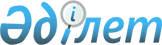 Об утверждении реестра государственных услуг, оказываемых физическим и юридическим лицам
					
			Утративший силу
			
			
		
					Постановление Правительства Республики Казахстан от 20 июля 2010 года № 745. Утратило силу постановлением Правительства Республики Казахстан от 18 сентября 2013 года № 983

      Сноска. Утратило силу постановлением Правительства РК от 18.09.2013 № 983 (вводится в действие со дня первого официального опубликования).      В соответствии со статьей 34 Бюджетного кодекса Республики Казахстан от 4 декабря 2008 года Правительство Республики Казахстан ПОСТАНОВЛЯЕТ:



      1. Утвердить прилагаемый реестр государственных услуг, оказываемых физическим и юридическим лицам.



      2. Центральным государственным органам, государственным органам, непосредственно подчиненным и подотчетным Президенту Республики Казахстан (по согласованию), в месячный срок разработать стандарты государственных услуг, включенных в данный реестр.

      Сноска. Пункт 2 в редакции постановления Правительства РК от 29.02.2012 № 273 (вводится в действие со дня первого официального опубликования).



      3. Признать утратившими силу некоторые решения Правительства Республики Казахстан согласно приложению к настоящему постановлению.



      4. Настоящее постановление вводится в действие со дня первого официального опубликования.      Премьер-Министр

      Республики Казахстан                       К. Масимов

Приложение          

к постановлению Правительства  

Республики Казахстан      

от 20 июля 2010 года № 745    

Перечень

утративших силу некоторых решений Правительства

Республики Казахстан

      1. Постановление Правительства Республики Казахстан от 30 июня 2007 года № 561 "Об утверждении реестра государственных услуг, оказываемых физическим и юридическим лицам" (САПП Республики Казахстан, 2007 г., № 23, ст. 266).



      2. Пункт 7 дополнений и изменений, которые вносятся в некоторые решения Правительства Республики Казахстан, утвержденных постановлением Правительства Республики Казахстан от 18 сентября 2007 года № 816 "О некоторых вопросах Министерства юстиции Республики Казахстан" (САПП Республики Казахстан, 2007 г., № 34, ст. 382).



      3. Постановление Правительства Республики Казахстан от 16 марта 2009 года № 331 "О внесении изменений и дополнений в постановление Правительства Республики Казахстан от 30 июня 2007 года № 561" (САПП Республики Казахстан, 2009 г., № 15, ст. 121).



      4. Пункт 5 изменений и дополнений, которые вносятся в некоторые решения Правительства Республики Казахстан, утвержденных постановлением Правительства Республики Казахстан от 7 октября 2009 года № 1541 "Некоторые вопросы Министерства здравоохранения Республики Казахстан" (САПП Республики Казахстан, 2009 г., № 41, ст. 403).



      5. Подпункт 2) пункта 1 постановления Правительства Республики Казахстан от 4 декабря 2009 года № 2014 "О внесении изменений и дополнений в постановления Правительства Республики Казахстан от 5 января 2007 года № 1 и от 30 июня 2007 года № 561" (САПП Республики Казахстан, 2009 г., № 57, ст. 489).



      6. Пункт 1 постановления Правительства Республики Казахстан от 30 декабря 2009 года № 2315 "О внесении изменения и дополнений в постановление Правительства Республики Казахстан от 30 июня 2007 года № 561 и об утверждении стандартов государственных услуг".



      7. Пункт 2 постановления Правительства Республики Казахстан от 17 февраля 2010 года № 102 "Об утверждении стандартов государственных услуг и внесении дополнения в постановление Правительства Республики Казахстан от 30 июня 2007 года № 561".



      8. Пункт 2 постановления Правительства Республики Казахстан от 26 февраля 2010 года № 140 "Об утверждении стандартов оказания государственных услуг Министерства образования и науки Республики Казахстан и внесении изменения в постановление Правительства Республики Казахстан от 30 июня 2007 года № 561".

Утвержден           

постановлением Правительства  

Республики Казахстан      

от 20 июля 2010 года № 745    

Реестр

государственных услуг, оказываемых физическим и

юридическим лицам      Сноска. Реестр в редакции постановления Правительства РК от 29.02.2012 № 273 (вводится в действие со дня первого официального опубликования); с изменениями, внесенными постановлениями Правительства РК от 28.06.2012 № 865 (вводится в действие по истечении десяти календарных дней со дня первого официального опубликования); от 28.06.2012 № 869 (вводится в действие по истечении десяти календарных дней со дня первого официального опубликования); от 27.07.2012 № 979 (вводится в действие по истечении десяти календарных дней со дня первого официального опубликования); от 03.08.2012 № 1021 (вводится в действие по истечении десяти календарных дней после первого официального опубликования); от 17.08.2012 № 1059 (вводится в действие по истечении десяти календарных дней после первого официального опубликования); от 22.08.2012 № 1072 (вводится в действие со дня первого официального опубликования); от 31.08.2012 № 1110 (вводится в действие по истечении десяти календарных дней со дня первого официального опубликования); от 31.08.2012 № 1108 (вводится в действие по истечении десяти календарных дней после первого официального опубликования); от 31.08.2012 № 1119 (вводится в действие по истечении десяти календарных дней со дня первого официального опубликования); от 31.08.2012 № 1127 (вводится в действие по истечении десяти календарных дней после первого официального опубликования); от 31.08.2012 № 1130 (вводится в действие по истечении десяти календарных дней после первого официального опубликования); от 05.09.2012 № 1153 (вводится в действие по истечении десяти календарных дней со дня первого официального опубликования); от 06.09.2012 № 1160 (вводится в действие по истечении десяти календарных дней со дня первого официального опубликования); от 13.09.2012 № 1195 (вводится в действие по истечении десяти календарных дней после первого официального опубликования); от 25.09.2012 № 1241 (вводится в действие по истечении десяти календарных дней со дня первого официального опубликования); от 08.10.2012 № 1265 (вводится в действие по истечении десяти календарных дней после первого официального опубликования); от 08.10.2012 № 1266 (вводится в действие по истечении десяти календарных дней после первого официального опубликования); от 16.10.2012 № 1315 (вводится в действие по истечении десяти календарных дней со дня первого официального опубликования); от 01.11.2012 № 1392 (вводится в действие по истечении десяти календарных дней со дня первого официального опубликования); от 11.12.2012 № 1575 (вводится в действие по истечении десяти календарных дней со дня первого официального опубликования); от 29.12.2012 № 1741 (вводится в действие по истечении десяти календарных дней со дня первого официального опубликования); от 29.12.2012 № 1755 (вводится в действие по истечении десяти календарных дней после первого официального опубликования); от 29.12.2012 № 1788 (вводится в действие по истечении десяти календарных дней после первого официального опубликования); от 29.12.2012 № 1790 (вводится в действие по истечении десяти календарных дней после первого официального опубликования); от 29.12.2012 № 1815 (вводится в действие по истечении десяти календарных дней со дня первого официального опубликования); от 11.01.2013 № 6 (вводится в действие со дня первого официального опубликования); от 24.01.2013 № 29 (вводится в действие по истечении десяти календарных дней после первого официального опубликования); от 28.01.2013 № 49 (вводится в действие по истечении десяти календарных дней со дня первого официального опубликования); от 31.01.2013 № 67 (вводится в действие по истечении десяти календарных дней после первого официального опубликования); от 12.02.2013 № 120 (вводится в действие по истечении десяти календарных дней после первого официального опубликования); от 13.02.2013 № 129 (вводится в действие по истечении десяти календарных дней со дня первого официального опубликования); от 20.02.2013 № 157 (вводится в действие по истечении десяти календарных дней после первого официального опубликования); от 20.02.2013 № 156 (вводится в действие по истечении десяти календарных дней после первого официального опубликования); от 20.02.2013 № 158 (вводится в действие по истечении десяти календарных дней после первого официального опубликования); от 28.02.2013 № 202 (вводится в действие по истечении десяти календарных дней со дня первого официального опубликования); от 06.03.2013 № 222 (вводится в действие по истечении десяти календарных дней со дня первого официального опубликования); от 27.03.2013 № 283 (вводится в действие со дня первого официального опубликования); от 29.03.2013 № 309 (вводится в действие по истечении десяти календарных дней после первого официального опубликования); от 02.04.2013 № 320 (вводится в действие по истечении десяти календарных дней после первого официального опубликования); от 15.04.2013 № 348 (вводится в действие по истечении десяти календарных дней со дня первого официального опубликования); от 19.04.2013 № 378 (вводится в действие по истечении десяти календарных дней после первого официального опубликования); от 23.04.2013 № 388 (вводится в действие по истечении десяти календарных дней со дня первого официального опубликования); от 24.04.2013 № 391 (вводится в действие по истечении десяти календарных дней после первого официального опубликования); от 30.04.2013 № 434 (вводится в действие по истечении десяти календарных дней после первого официального опубликования); от 08.05.2013 № 473 (вводится в действие по истечении десяти календарных дней со дня первого официального опубликования); от 15.05.2013 № 487; от 21.05.2013 № 507 (вводится в действие по истечении десяти календарных дней со дня первого официального опубликования); от 21.05.2013 № 508 (вводится в действие по истечении десяти календарных дней со дня первого официального опубликования); от 24.05.2013 № 513 (вводится в действие со дня первого официального опубликования); от 29.05.2013 № 533 (вводится в действие по истечении десяти календарных дней со дня первого официального опубликования); от 06.06.2013 № 580 (вводится в действие по истечении десяти календарных дней после первого официального опубликования); от 07.06.2013 № 587 (вводится в действие по истечении десяти календарных дней после первого официального опубликования); от 10.06.2013 № 591 (вводится в действие по истечении десяти календарных дней со дня первого официального опубликования); от 24.06.2013 № 647 (вводится в действие по истечении десяти календарных дней со дня первого официального опубликования); от 09.07.2013 № 699 (вводится в действие по истечении десяти календарных дней со дня первого официального опубликования); от 23.07.2013 № 734 (вводится в действие по истечении десяти календарных дней после первого официального опубликования); от 26.08.2013 № 855.

      Примечание:

      * социально значимая услуга

      расшифровка аббревиатур:
					© 2012. РГП на ПХВ «Институт законодательства и правовой информации Республики Казахстан» Министерства юстиции Республики Казахстан
				№

п/пНаименование

услугиПолучатели государ-

ственных

услугЦентральный

государ-

ственный

орган,

обеспе-

чивающий

разработку

стандарта

государ-

ственной

услугиГосудар-

ственный

орган,

подведом-

ственная

органи-

зация,

иные физи-

ческие и

юриди-

ческие

лица,

оказы-

вающие

государ-

ственную

услугуОргани-

зации,

осущест-

вляющие

прием

заявлений

и выдачу

оформленных

документовФорма

предостав-

ления

государствен-

ной услуги

(в электрон-

ном, бумажном

виде), форма

завершения1234567Раздел 1. Государственные услуги в области регистрации физических лиц,

граждан, лиц без гражданства, иностранных гражданРаздел 1. Государственные услуги в области регистрации физических лиц,

граждан, лиц без гражданства, иностранных гражданРаздел 1. Государственные услуги в области регистрации физических лиц,

граждан, лиц без гражданства, иностранных гражданРаздел 1. Государственные услуги в области регистрации физических лиц,

граждан, лиц без гражданства, иностранных гражданРаздел 1. Государственные услуги в области регистрации физических лиц,

граждан, лиц без гражданства, иностранных гражданРаздел 1. Государственные услуги в области регистрации физических лиц,

граждан, лиц без гражданства, иностранных гражданРаздел 1. Государственные услуги в области регистрации физических лиц,

граждан, лиц без гражданства, иностранных граждан1.Регистрация граждан Республики Казахстан по месту жительства*Физические лицаМВДТерритори-

альные подразделе-

ния миграцион-

ной полицииЦОНВ электронном виде (внесение сведений в информационную систему РП ДРН и произведение перезаписи юридического адреса гражданина в удостоверении личности с электронным носителем)2.Снятие с регистрацион-

ного учета граждан Республики Казахстан по месту жительства*Физические лицаМВДТерритори-

альные подразделе-

ния миграцион-

ной полицииЦОНВ электронном виде (внесение сведений в информационную систему РП ДРН и произведение перезаписи юридического адреса гражданина в удостоверении личности с электронным носителем)3.Выдача паспортов, удостоверений личности гражданам Республики Казахстан*Физические лицаМВДТерритори-

альные подразделе-

ния миграцион-

ной полицииЦОНПаспорт, удостоверение личности4.Выдача временного удостоверения личности гражданам Республики КазахстанФизические лицаМВДТерритори-

альные подразделе-

ния миграцион-

ной полицииЦОНВ бумажном виде (временное удостоверение личности)5.Включение в

квоту

иммиграции

оралмановФизические

лицаМТСЗНТеррито-

риальные

органы

Комитета по

контролю и

социальной

защиты

МТСЗНТеррито-

риальные

органы

Комитета по

контролю и

социальной

защиты

МТСЗНВ бумажном

виде (справка)6.Присвоение и

продление

статуса

беженца в

Республике

КазахстанФизические

лицаМВДТерритори-

альные

подразде-

ления

миграцион-

ной

полиции

органов

внутренних

делТеррито-

риальные

подразде-

ления миг-

рационной

полиции

органов

внутренних

делВ бумажном

виде

(удостоверение)7.Регистрация

приема и

выхода из

гражданства

Республики

КазахстанФизические

лицаМВДМВДТерритори-

альные

подразде-

ления

миграционной

полиции

органов

внутренних

делВ бумажном

виде (справка)8.Регистрация

иностранцев

и лиц без

гражданства,

временно

пребывающих

в Республике

Казахстан*Физические

лицаМВДМВДТеррито-

риальные

подразделе-

ния

миграционной

полиции

органов

внутренних

делВ электронном

(распечаты-

вается

вкладыш к

паспорту) и

бумажном виде

(заполнение

графы

«регистрация»

миграционной

карточки)9.Регистрация и

выдача

разрешения

иностранцам и

лицам без

гражданства

на постоянное

жительство в

Республике

КазахстанФизические

лицаМВДМВДТерритори-

альные

подразделе-

ния

миграционной

полиции

органов

внутренних

делВ бумажном

виде

(разрешение)10.Выдача

гражданам

водительских

удосто-

верений, за

исключением

выдаваемых

Министерством

сельского

хозяйства*Физические

лицаМВДМВДРегистра-

ционно-экза-

менационные

подразде-

ления

дорожной

полиции

органов

внутренних

делВ бумажном

виде

(удостове-

рение)11.Регистрация

лиц,

управляющих

транспортными

средствами по

доверенности,

за

исключением

регистрации,

осуществля-

емой

Министерством

сельского

хозяйстваФизические

лицаМВДМВДРегистра-

ционно-

экзамена-

ционные

подразде-

ления

дорожной

полиции

органов

внутренних

делВ бумажном

виде

(регистрация)12.Выдача

удостоверений

лицам без

гражданства и

видов на

жительство

иностранцам,

постоянно

проживающим в

Республике

КазахстанФизические

лицаМВДМВДТерритори-

альные

подразделе-

ния

миграционной

полиции

органов

внутренних

делВ бумажном

виде

(удостоверение

лица без

гражданства,

вид на

жительство

иностранца)13.Выдача

адресных

справок с

места

жительстваФизические и

юридические

лицаМВДТерритори-

альные подразделе-

ния миграцион-

ной полицииЦОН, веб-порталВ электронном, бумажном виде (адресная справка)14.Регистрация

рождения, в

том числе

внесение

изменений,

дополнений и

исправлений в

записи актов

гражданского

состояния*Физические

лицаМЮТеррито-

риальные

органы

юстицииЦОН,

районные

(города

областного

значения)

управления

юстицииВ электронном,

бумажном виде

(свидетель-

ство)15.Регистрация

смерти, в том

числе

внесение

изменений,

дополнений и

исправлений в

записи актов

гражданского

состоянияФизические

лицаМЮТеррито-

риальные

органы

юстицииЦОН,

Террито-

риальные

органы

юстицииВ бумажном

виде (свиде-

тельство)16.Регистрация

заключения

брака

(супружества),

в том числе

внесение

изменений,

дополнений и

исправлений в

записи актов

гражданского

состоянияФизические

лицаМЮТеррито-

риальные

органы

юстицииТеррито-

риальные

органы

юстицииВ электронном,

бумажном виде

(свидетельство)17.Регистрация

расторжения

брака

(супружества),

в том числе

внесение

изменений,

дополнений и

исправлений в

записи актов

гражданского

состоянияФизические

лицаМЮТеррито-

риальные

органы

юстицииЦОН,

районные

(города

областного

значения)

управления

юстицииВ электронном,

бумажном виде

(свидетельство)18.Регистрация

установления

отцовства,

в том числе

внесение

изменений,

дополнений и

исправлений в

записи актов

гражданского

состоянияФизические

лицаМЮТеррито-

риальные

органы

юстицииТеррито-

риальные

органы

юстицииВ бумажном

виде

(свидетельство)19.Регистрация

усыновления

(удочерения),

в том числе

внесение

изменений,

дополнений и

исправлений в

записи актов

гражданского

состоянияФизические

лицаМЮТеррито-

риальные

органы

юстицииТеррито-

риальные

органы

юстицииВ бумажном

виде (свиде-

тельство)20.Регистрация

перемены

имени,

отчества и

фамилии,

в том числе

внесение

изменений,

дополнений и

исправлений в

записи актов

гражданского

состоянияФизические

лицаМЮТеррито-

риальные

органы

юстицииЦОН,

районные

(города

областного

значения)

управления

юстицииВ электронном,

бумажном виде

(свидетельство)21.Восстановле-

ние записей

актов

гражданского

состоянияФизические

лицаМЮТеррито-

риальные

органы

юстицииЦОН,

районные

(города

областного

значения)

управления

юстицииВ бумажном

виде (свиде-

тельство)22.Выдача

повторных

свидетельств

или справок

о регистрации

актов

гражданского

состоянияФизические

лицаМЮТеррито-

риальные

органы

юстицииЦОНВ электронном,

бумажном виде

(свидетельство

или справка)23.Государствен-

ная

регистрация и

аттестация

патентных

поверенныхФизические

лицаМЮМЮКомитет по

правам

интел-

лектуальной

собствен-

ности МЮВ бумажном

виде (свиде-

тельство)24.-26.Исключены постановлением Правительства РК от 08.05.2013 № 473

(вводится в действие по истечении десяти календарных дней со дня

первого официального опубликования)Исключены постановлением Правительства РК от 08.05.2013 № 473

(вводится в действие по истечении десяти календарных дней со дня

первого официального опубликования)Исключены постановлением Правительства РК от 08.05.2013 № 473

(вводится в действие по истечении десяти календарных дней со дня

первого официального опубликования)Исключены постановлением Правительства РК от 08.05.2013 № 473

(вводится в действие по истечении десяти календарных дней со дня

первого официального опубликования)Исключены постановлением Правительства РК от 08.05.2013 № 473

(вводится в действие по истечении десяти календарных дней со дня

первого официального опубликования)Исключены постановлением Правительства РК от 08.05.2013 № 473

(вводится в действие по истечении десяти календарных дней со дня

первого официального опубликования)27.Выдача

призывникам

удостоверений

о приписке к

призывным

участкамФизические

лицаМОМОЦОН, местные

органы

военного

управленияВ бумажном

виде

(удостове-

рение)28.Выдача

военных

билетов

(временных

удостоверений

взамен

военных

билетов)

офицерам

запасаФизические

лицаМОМОЦОН, местные

органы

военного

управленияВ бумажном

виде (военный

билет/

временное

удостоверение)29.Выдача

военных

билетов

(временных

удостоверений

взамен

военных

билетов)

солдатам,

сержантам

запасаФизические

лицаМОМОЦОН, местные

органы

военного

управленияВ бумажном

виде (военный

билет/

временное

удостоверение)30.Выдача

удостоверений

участникам

Великой

Отечественной

войны,

воинам-

интернаци-

оналистам,

участникам

ликвидации

последствий

аварии на

Чернобыльской

атомной

электростан-

цииФизические

лицаМОМОЦОН, местные

органы

военного

управленияВ бумажном

виде (справка)31.Выдача

удостоверений

на право

управления

тракторами и

изготовлен-

ными на их

базе

самоходными

шасси и

механизмами,

самоходными

сельскохозяй-

ственными,

мелиора-

тивными и

дорожно-

строительными

машинами и

механизмами,

а также

специальными

машинами

повышенной

проходимостиФизические

лицаМСХТерритори-

альные

инспекции

Комитета

государ-

ственной

инспекции в

агропромыш-

ленном

комплексе

МСХТерритори-

альные

инспекции

Комитета

государ-

ственной

инспекции в

агропромыш-

ленном

комплексе

МСХВ бумажном

виде

(удостовере-

ние (дубликат

удостоверения)32.Регистрация

лиц,

управляющих

тракторами и

изготовлен-

ными на их

базе

самоходными

шасси и

механизмами,

самоходными

сельскохозяй-

ственными,

мелиоратив-

ными и

дорожно-

строительными

машинами и

механизмами,

а также

специальными

машинами

повышенной

проходимости

по

доверенностиФизические

лицаМСХТерритори-

альные

инспекции

Комитета

государ-

ственной

инспекции в

агропромыш-

ленном

комплексе

МСХТерритори-

альные

инспекции

Комитета

государ-

ственной

инспекции в

агропромыш-

ленном

комплексе

МСХВ бумажном

виде

(проставление

штампа в

доверенности

на управление)33.Выдача

удостоверений

на право

управления

самоходными

маломерными

судамиФизические

лицаМТКТеррито-

риальные

органы

Комитета

транспорт-

ного

контроля

МТКЦОНВ бумажном

виде

(удостоверение)34.Регистрация и

постановка на

учет

безработных

граждан*Физические

лицаМТСЗНУправления

занятости и

социальных

программ

гг. Астана

и Алматы,

отделы

занятости и

социальных

программ

районов,

городов

областного

значенияУправления

занятости и

социальных

программ

гг. Астана

и Алматы,

отделы

занятости и

социальных

программ

районов,

городов

областного

значенияВ электронном,

бумажном виде

(регистрация и

постановка на

учет)35.Регистрация и

учет граждан,

пострадавших

вследствие

ядерных

испытаний на

Семипалатин-

ском

испытательном

ядерном

полигоне и

выдачи им

удостоверенийФизические

лицаМТСЗНУправления

занятости и

социальных

программ

гг. Астана

и Алматы,

отделы

занятости и

социальных

программ

районов,

городов

областного

значенияЦОН,

управления

занятости и

социальных

программ

гг. Астана

и Алматы,

отделы

занятости и

социальных

программ

районов,

городов

областного

значенияВ бумажном

виде

(уведомление,

удостоверение)36.Постановка на

учет и

очередность

граждан,

нуждающихся в

жилище из

государствен-

ного

жилищного

фонда или

жилище,

арендованном

местным

исполнитель-

ным органом в

частном

жилищном

фондеФизические

лицаМРРУправления

жилья

гг. Астана

и Алматы,

отделы

жилищно-

коммуналь-

ного

хозяйства,

пассажир-

ского

транспорта

и автомо-

бильных

дорог

районов,

городов

областного

значенияЦОН,

управления

жилья

гг. Астана

и Алматы,

отделы

жилищно-

коммуналь-

ного

хозяйства,

пассажир-

ского

транспорта

и автомо-

бильных

дорог

районов,

городов

областного

значенияВ электронном,

бумажном виде

(уведомление)37.Постановка на

очередь детей

дошкольного

возраста (до

7 лет) для

направления в

детские

дошкольные

организации*Физические

лицаМОНОтделы

образования

районов и

городов

областного

значения,

аппараты

акима

поселка,

аула

(села),

аульного

(сельского)

округаЦОН, отделы

образования

районов и

городов

областного

значения,

аппараты

акима

поселка,

аула

(села),

аульного

(сельского)

округаВ электронном,

бумажном виде

(уведомление о

постановке в

очередь,

направление в

детские

дошкольные

организации)Раздел 2. Государственные услуги в области регистрации физических и

юридических лицРаздел 2. Государственные услуги в области регистрации физических и

юридических лицРаздел 2. Государственные услуги в области регистрации физических и

юридических лицРаздел 2. Государственные услуги в области регистрации физических и

юридических лицРаздел 2. Государственные услуги в области регистрации физических и

юридических лицРаздел 2. Государственные услуги в области регистрации физических и

юридических лицРаздел 2. Государственные услуги в области регистрации физических и

юридических лиц38.Постановка

на учет

периодических

печатных

изданий и

информационных

агентствФизические и

юридические

лицаМКИКомитет

информации

и архивов

МКИКомитет

информации и

архивов МКИВ электронном,

бумажном виде

(свидетель-

ство)39.Апостили-

рование

архивных

справок и

копий

архивных

документов,

исходящих из

государствен-

ных архивов

Республики

Казахстан и

направляемых

за рубежФизические и

юридические

лицаМКИКомитет

информации

и архивов

МКИЦОН, комитет

информации и

архивов МКИВ бумажном

виде

(проставление

апостиля)40.Учет

иностранных

периодических

печатных

изданий,

распрост-

раняемых на

территории

области,

города

республиканс-

кого

значения,

столицыФизические и

юридические

лицаМКИУправления

внутренней

политики

областей,

гг. Астана

и АлматыЦОНВ электронном,

бумажном виде

(справка)41.Выдача

лицензии,

переоформле-

ние, выдача

дубликатов

лицензии на

осуществление

судебно-

экспертной

деятельностиФизические

лицаМЮКомитет

регистра-

ционной

службы и

оказания

правовой

помощи МЮКомитет

регистра-

ционной

службы и

оказания

правовой

помощи МЮВ электронном

виде

(лицензия)42.Государственная

регистрация

(перерегис

трация)

юридических

лиц, учетная

регистрация

(перерегистрация) их

филиалов и

представительств*Юридические

лицаМЮМЮ,

территори-

альные

органы

юстицииЦОНВ электронном,

бумажном виде

(свидетель-

ство)43.Государственная

регистрация

внесенных

изменений

и дополнений в

учредительные

документы

юридического

лица, не

относящегося

к субъекту

частного

предпринимательства,

а также

акционерного

общества,

положения

об их

филиалах

(представительствах)Юридические

лицаМЮМЮ,

территори-

альные

органы

юстицииЦОНВ бумажном

виде о

государственной

регистрации

(перерегистрации)

юридического

лица или об

учетной

регистрации

(перерегистрации)

филиалов и

представительств,

с присвоенным

бизнес-

идентификационным

номером44.Выдача

дубликата

устава

(положения)

юридического

лица, не

относящегося

к субъекту

частного

предпринимательства

а также

акционерного

общества, их

филиалов и

представительствЮридические

лицаМЮМЮ,

территори-

альные

органы

юстицииЦОН,

веб-порталВ электронном,

бумажном виде

(дубликат

устава

(положения)

юридического

лица)45.Государственная

регистрация

прекращения

деятельности

юридического

лица, снятие

с учетной

регистрации

филиала и

представительства*Юридические

лицаМЮМЮ,

территори-

альные

органы

юстицииЦОНВ бумажном

виде (приказ)46.Проведение

квалифика-

ционного

экзамена и

выдача

лицензии,

переоформле-

ние, выдача

дубликатов

лицензии на

право

осуществления

деятельности

по оценке

имущества (за

исключением

объектов

интел-

лектуальной

собствен-

ности,

стоимости

нематериаль-

ных активов)Физические и

юридические

лицаМЮКомитет

регистра-

ционной

службы и

оказания

правовой

помощи МЮКомитет

регистраци-

онной службы

и оказания

правовой

помощи МЮВ электронном

виде

(лицензия)47.Проведение

квалифика-

ционного

экзамена и

выдача

лицензии,

переоформление, выдача

дубликатов

лицензии на

право

осуществления

деятельности

по оценке

интел-

лектуальной

собствен-

ности,

стоимости

нематериальных активовФизические и

юридические

лицаМЮКомитет

регистраци-

онной

службы и

оказания

правовой

помощи МЮКомитет

регистраци-

онной службы

и оказания

правовой

помощи МЮВ электронном

виде

(лицензия)48.Проведение

аттестации

и выдача

лицензии,

переоформление,

выдача

дубликатов

лицензии на

занятие

адвокатской

деятельностьюФизические

лицаМЮКомитет

регистра-

ционной

службы и

оказания

правовой

помощи МЮ,

террито-

риальные

органы

юстицииКомитет

Регистраци-

онной службы

и оказания

правовой

помощи МЮ,

террито-

риальные

органы

юстицииВ электронном

виде

(лицензия)49.Проведение

аттестации и

выдача

лицензии,

переоформление,

выдача

дубликатов

лицензии на

право занятия

нотариальной

деятельностьюФизические

лицаМЮКомитет

регистра-

ционной

службы и

оказания

правовой

помощи МЮ,

террито-

риальные

органы

юстицииКомитет

регистра-

ционной

службы и

оказания

правовой

помощи МЮ,

территори-

альные

органы

юстицииВ электронном

виде

(лицензия)50.Выдача

лицензии,

переоформление, выдача

дубликатов

лицензии на

право занятия

деятельностью

частного

судебного

исполнителяФизические

лицаМЮКомитет по

исполнению

судебных

актов МЮТерритори-

альные

органы

Комитета по

исполнению

судебных

актов МЮВ электронном,

бумажном виде

(лицензия)51.Проведение

регистрации и

перерегистрации

миссионеровФизические

лицаАДРТерритори-

альные

подразде-

ления АДРТерритори-

альные

подразделе-

ния АДРВ бумажном

виде

(свидетель-

ство)52.Проведение

религио-

ведческой

экспертизыФизические и

юридические

лицаАДРАДР,

территори-

альные

подразде-

ления АДРАДР,

территори-

альные

подразделе-

ния АДРВ бумажном

виде

(экспертное

заключение)53.Согласование

деятельности

иностранных

религиозных

объединений

на территории

республики,

назначение

иностранными

религиозными

центрами

руководителей

религиозных

объединений в

Республике

КазахстанЮридические

лицаАДРАДРАДРВ бумажном

виде (письмо-

согласование)54.Выдача

решения на

строительство

культовых

зданий

(сооружений),

определение

их

месторасполо-

жения, а

также пере-

профили-

рование

(изменение

функционального

назначения)

зданий

(сооружений)

в культовые

здания

(сооружения),

по

согласованию

с

уполномочен-

ным органом в

сфере

религиозной

деятельностиФизические и

юридические

лицаАДРМестные

исполни-

тельные

органыМестные

исполнитель-

ные органыВ бумажном

виде (решение)55.Регистрация

налогопла-

тельщиковФизические и

юридические

лицаМФНалоговый

комитет МФНалоговые

органы по

областям,

районам,

городам

областного и

районного

значения,

районам в

городахВ электронном,

бумажном виде

(свидетельство,

регистра-

ционное

свидетельство)56.Регистрационный учет

налогопла-

тельщика,

осуществля-

ющего

отдельные

виды

деятельностиФизические и

юридические

лицаМФНалоговый

комитет МФНалоговые

органы по

областям,

районам,

городам

областного и

районного

значения,

районам в

городахВ бумажном

виде

(регистрационная карточка)57.Регистрационный учет

плательщиков

налога на

добавленную

стоимостьФизические и

юридические

лицаМФНалоговый

комитет МФНалоговые

органы по

областям,

районам,

городам

областного и

районного

значения,

районам в

городахВ бумажном

виде (свиде-

тельство)58.Регистрационный учет

индивидуального

предприни-

мателя,

частного

нотариуса,

частного

судебного

исполнителя,

адвоката*Физические

лицаМФНалоговый

комитет МФНалоговые

органы по

областям,

районам,

городам

областного и

районного

значения,

районам в

городахВ электронном,

бумажном виде

(свидетельство)59.Регистрационный учет в

качестве

электронного

налогопла-

тельщикаФизические и

юридические

лицаМФНалоговый

комитет МФНалоговые

органы по

областям,

районам,

городам

областного и

районного

значения,

районам в

городахВ бумажном

виде

(электронная

цифровая

подпись)60.Присвоение

персонального

идентифика-

ционного

номера

(ПИН-код)

производителям

(импортерам)

отдельных

видов

нефтепродуктов,

а также на

товары

производителей

и импортеров

некоторых

видов

подакцизной

продукции,

авиационного

топлива и

мазутаФизические и

юридические

лицаМФНалоговый

комитет МФНалоговые

органы по

областям,

гг. Астана и

АлматыВ электронном,

бумажном виде

(извещение)61.Регистрация

лиц, имеющих

право

осуществлять

деятельность

реабилита-

ционного и

(или)

конкурсного

управляющих,

и (или)

администратора

внешнего

наблюдения,

и снятие их

с регистрацииФизические

лицаМФКомитет по

работе с

несостоя-

тельными

должниками

МФЦОНВ бумажном и

электронном

виде62.Государствен-

ная

регистрация

(перерегист-

рация)

юридических

лиц -

участников

регионального

финансового

центра города

АлматыЮридические

лицаНБНБЦентральный

аппарат НБВ бумажном

виде (справка)63.Выдача

лицензии,

переоформление

лицензии на

деятельность по

осуществлению

археологических

и (или)

научно-

реставрационных

работ на

памятниках

истории и

культурыФизические и

юридические

лицаМКИКомитет по

культуре

МКИКомитет по

культуре

МКИ, ЦОН

 

 В электронном

виде

(лицензия)64.Выдача

свидетельства

на право

временного

вывоза

культурных

ценностейФизические и

юридические

лицаМКИМИОМИОВ электронном

виде

(свидетельство)Раздел 3. Государственные услуги в области регистрации имущества

юридических и физических лицРаздел 3. Государственные услуги в области регистрации имущества

юридических и физических лицРаздел 3. Государственные услуги в области регистрации имущества

юридических и физических лицРаздел 3. Государственные услуги в области регистрации имущества

юридических и физических лицРаздел 3. Государственные услуги в области регистрации имущества

юридических и физических лицРаздел 3. Государственные услуги в области регистрации имущества

юридических и физических лицРаздел 3. Государственные услуги в области регистрации имущества

юридических и физических лиц65.Государственная

регистрация

прав

(обременений)

на недвижимое

имущество* Физические и

юридические

лицаМЮТеррито-

риальные

органы

юстицииЦОНВ электронном,

бумажном виде

(проставление

штампа)66.Выдача

дубликата

правоустанав-

ливающего

документа на

недвижимое

имуществоФизические и

юридические

лицаМЮТеррито-

риальные

органы

юстицииЦОНВ бумажном

виде (дубликат

право-

устанав-

ливающего

документа)67.Выдача

технического

паспорта

объектов

недвижимостиФизические и

юридические

лицаМЮРГКП

«Центр по

недвижи-

мости»

областей

и гг.Астана

и Алматы и

его филиалыЦОН, РГКП

«Центр по

недвижи-

мости»

областей

и гг.Астана

и Алматы и

его филиалыВ бумажном

виде (техни-

ческий

паспорт)68.Выдача

дубликата

технического

паспорта

объектов

недвижимостиФизические и

юридические

лицаМЮРГКП

«Центр по

недвижи-

мости» и

его филиалыЦОНВ бумажном

виде (дубликат

технического

паспорта)69.Регистрация

залога

движимого

имущества, не

подлежащего

обязательной государственной

регистрации, и

выдача

дубликата свидетельства о

регистрации

залога

движимого

имущества, не

подлежащего

обязательной государственной регистрации*Физические

и юридические

лицаМЮРГКП «Центр

по недвижимости»

и его филиалыЦОНэлектронном,

бумажном виде

(проставление

штампа, свидетельство)70.Государственная

регистрация

прав на

произведения,

охраняемые

авторским

правомФизические и

юридические

лицаМЮМЮКомитет по

правам

интел-

лектуальной

собствен-

ности МЮВ бумажном

виде (свиде-

тельство)71.Исключена постановлением Правительства РК от 24.05.2013 № 513

(вводится в действие со дня первого официального опубликования)Исключена постановлением Правительства РК от 24.05.2013 № 513

(вводится в действие со дня первого официального опубликования)Исключена постановлением Правительства РК от 24.05.2013 № 513

(вводится в действие со дня первого официального опубликования)Исключена постановлением Правительства РК от 24.05.2013 № 513

(вводится в действие со дня первого официального опубликования)Исключена постановлением Правительства РК от 24.05.2013 № 513

(вводится в действие со дня первого официального опубликования)Исключена постановлением Правительства РК от 24.05.2013 № 513

(вводится в действие со дня первого официального опубликования)72.Государственная

регистрация

лицензионных,

сублицензионных

договоров,

связанных с

использо-

ванием

объектов

промышленной

собственностиФизические и

юридические

лицаМЮМЮКомитет по

правам

интел-

лектуальной

собствен-

ности МЮВ бумажном

виде (простав-

ление штампа)73.Государственная

регистрация

договоров

уступки,

связанных с

использо-

ванием

объектов

промышленной

собственностиФизические и

юридические

лицаМЮМЮКомитет по

правам

интел-

лектуальной

собствен-

ности МЮВ бумажном

виде (простав-

ление штампа)74.Выдача копий

документов

регистрационного дела,

заверенных

регистрирующим

органом,

включая план

(схемы)

объектов

недвижимостиФизические и

юридические

лицаМЮТеррито-

риальные

органы

юстицииЦОНВ бумажном

виде (копия

документа

регистрационного дела)75.Аккредитация

организаций,

управляющих

имущественными правами

на

коллективной

основеЮридические

лицаМЮКомитет по

правам

интеллек-

туальной

собствен-

ности МЮКомитет по

правам

интел-

лектуальной

собствен-

ности МЮВ бумажном

виде (свиде-

тельство)76.Выдача

справки о

зарегистри-

рованных

правах

(обремене-

ниях) на

недвижимое

имущество и

его

технических

характерис-

тиках*Физические и

юридические

лицаМЮТерритори-

альные

органы

юстицииЦОНВ электронном

виде (справка)77.Выдача

справки об

отсутствии

(наличии)

недвижимого

имущества*Физические и

юридические

лицаМЮТерритори-

альные

органы

юстицииЦОНВ электронном

виде (справка)78.Выдача

справки по

залогу

движимого

имущества, не

подлежащего

обязательной

государствен-

ной

регистрацииФизические и

юридические

лицаМЮРГКП

«Центр по

недвижимости»

областей и

гг.Астана и

Алматы и

его филиалыЦОНВ бумажном

виде (справка)79.Выдача

справок о

сдаче на

хранение

рукописи,

хранение

рукописей

неопублико-

ванных

произведенийФизические

лицаМЮМЮКомитет по

правам

интеллекту-

альной

собствен-

ности МЮВ бумажном

виде (справка)80.Выдача

справок о

зарегистри-

рованных и

прекращенных

правах на

недвижимое

имуществоФизические и

юридические

лицаМЮТерритори-

альные

органы

юстицииЦОНВ электронном

виде (справка)81.Выдача

справки из

Государствен-

ной базы

данных

«Юридические

лица»Физические и

юридические

лицаМЮМЮЦОНВ электронном

виде (справка)82.Апостилиро-

вание

официальных

документов,

исходящих из

органов

юстиции и

иных

государственных органов,

а также

нотариусов

Республики

КазахстанФизические и

юридические

лицаМЮКомитет

регистраци-

онной

службы МЮ,

департа-

менты

юстиции

областей и

г. АлматыЦОНВ бумажном

виде (простав-

ление

апостиля)83.Государст-

венная

регистрация

судов

внутреннего

водного

плавания и

судов

плавания

«река-море» в

Государственном судовом

реестреФизические и

юридические

лицаМТКТеррито-

риальные

органы

Комитета

транспорт-

ного

контроля

МТКЦОНВ бумажном

виде (судовое

свидетельство)84.Государст-

венная

регистрация

арендованных

судов

внутреннего

водного

плавания и

судов

плавания

«река-море»

в реестре

арендованных

иностранных

судовФизические и

юридические

лицаМТКТеррито-

риальные

органы

Комитета

транспортного

контроля

МТКЦОНВ бумажном

виде

(свидетельство)85.Государственная

регистрация

маломерных

судовФизические и

юридические

лицаМТКТерритори-

альные

подразделе-

ния

Комитета

транспорт-

ного

контроля

МТКЦОНВ бумажном

виде (судовой

билет)86.Регистрация

залога желез-

нодорожного подвижногоФизические и

юридические

лицаМТКТеррито-

риальные

органы

Комитета

транспорт-

ного

контроля

МТКЦОН, БВУВ электронном

виде

(свидетельство)87.Регистрация

(перерегист-

рация)

железно-

дорожного

подвижного

состава и

исключение из

Государственного реестра

железнодо-

рожного

подвижного

составаФизические и

юридические

лицаМТКТеррито-

риальные

органы

Комитета

транспорт-

ного

контроля

МТКЦОН, ПЭПВ электронном

виде

(свидетельство,

уведомление)88.Исключена постановлением Правительства РК от 24.05.2013 № 513

(вводится в действие со дня первого официального опубликования)Исключена постановлением Правительства РК от 24.05.2013 № 513

(вводится в действие со дня первого официального опубликования)Исключена постановлением Правительства РК от 24.05.2013 № 513

(вводится в действие со дня первого официального опубликования)Исключена постановлением Правительства РК от 24.05.2013 № 513

(вводится в действие со дня первого официального опубликования)Исключена постановлением Правительства РК от 24.05.2013 № 513

(вводится в действие со дня первого официального опубликования)Исключена постановлением Правительства РК от 24.05.2013 № 513

(вводится в действие со дня первого официального опубликования)89.Регистрация,

перерегистрация

автотранспортных

средств и

выдача ре-

гистрационных

номерных

знаков, за

исключением

транспортных

средств,

регистрируемых

Министерством

сельского

хозяйства*Физические и

юридические

лицаМВДМВДРегистраци-

онно-экза-

менационные

подразде-

ления

дорожной

полиции

органов

внутренних

делВ бумажном

виде (свиде-

тельство/

номерной знак)90.Регистрация и

пере-

регистрация

каждой

единицы

гражданского,

служебного

оружия

физических и

юридических

лицФизические и

юридические

лицаМВДМВДПодразде-

ления

лицензионно-

разреши-

тельной

системы МВД,

ДВД

областей,

гг.Астана и

Алматы на

транспорте,

городских,

районных

органов

внутренних

делВ бумажном

виде

(разрешение)91.Государственная

регистрация,

перерегистрация

и внесение

изменений в

регистрационное

досье

лекарственных

средств,

изделий

медицинского

назначения и

медицинской

техникиФизические и

юридические

лицаМЗДККМФД по

г. АлматыДККМФД по

г. АлматыВ бумажном или

электронном

виде

(регист-

рационное

удостоверение)92.Государственная

регистрация и

перерегистрация продуктов

детского

питания,

пищевых и

биологически

активных

добавок к

пище,

генетически

модифициро-

ванных

объектов,

красителей,

средств

дезинфекции,

дезинсекции и

дератизации,

материалов

и изделий,

контактирующих

с водой и

продуктами

питания,

химических

веществ,

отдельных

видов

продукции и

веществ,

оказывающих

вредное

воздействие

на здоровье

человекаФизические и

юридические

лицаМЗКГСЭН МЗ,

территориальные

подразделения

КГСЭН МЗКГСЭН МЗ,

территориальные

подразделения

КГСЭН МЗВ бумажном и

электронном

виде93.Исключена постановлением Правительства РК от 24.05.2013 № 513

(вводится в действие со дня первого официального опубликования)Исключена постановлением Правительства РК от 24.05.2013 № 513

(вводится в действие со дня первого официального опубликования)Исключена постановлением Правительства РК от 24.05.2013 № 513

(вводится в действие со дня первого официального опубликования)Исключена постановлением Правительства РК от 24.05.2013 № 513

(вводится в действие со дня первого официального опубликования)Исключена постановлением Правительства РК от 24.05.2013 № 513

(вводится в действие со дня первого официального опубликования)Исключена постановлением Правительства РК от 24.05.2013 № 513

(вводится в действие со дня первого официального опубликования)94.Регистрация,

пере-

регистрация

тракторов и

изготовленных

на их базе

самоходных

шасси и

механизмов,

прицепов к

ним, включая

прицепы со

смонтирован-

ным

специальным

обору-

дованием,

самоходных

сельскохозяй-

ственных,

мелиоративных

и

дорожно-

строительных

машин и

механизмов, а

также

специальных

машин

повышенной

проходимости

с выдачей

регистрационных номерных

знаковФизические и

юридические

лицаМСХТерритори-

альные

инспекции

Комитета

государ-

ственной

инспекции в

агропромыш-

ленном

комплексе

МСХТерритори-

альные

инспекции

Комитета

государ-

ственной

инспекции в

агропромыш-

ленном

комплексе

МСХВ бумажном

виде (регист-

рационный

документ

(дубликат) и

государственный номерной

знак)95.Регистрация и

выдача

свиде-

тельства о

государствен-

ной

регистрации

залога

тракторов и

изготовленных

на их базе

самоходных

шасси и

механизмов,

прицепов к

ним, включая

прицепы со

смонтирован-

ным

специальным

оборудо-

ванием,

самоходных,

сельскохо-

зяйственных,

мелиоративных

и

дорожно-

строительных

машин и

механизмов, а

также

специальных

машин

повышенной

проходимостиФизические и

юридические

лицаМСХТерритори-

альные

инспекции

Комитета

государ-

ственной

инспекции в

агропромыш-

ленном

комплексе

МСХТерритори-

альные

инспекции

Комитета

государ-

ственной

инспекции в

агропромыш-

ленном

комплексе

МСХВ бумажном

виде

(свидетельство

(дубликат)96.Постановка и

снятие с

учета

контрольно-

кассовых

машин (ККМ)Физические и

юридические

лицаМФНалоговый

комитет МФНалоговые

органы по

областям,

районам,

городам

областного и

районного

значения,

районам в

городахВ бумажном

виде (ККМ с

установленным

фискальным

режимом работы

и пломбой

налогового

органа,

регистрационная карточка)97.Оформление и

выдача актов

на право

частной

собственности

на земельный

участок*Физические и

юридические

лицаМРРРГП

«Научно-

производст-

венный

центр

земельного

кадастра»ЦОН, РГП

«Научно-

производст-

венный центр

земельного

кадастра»В бумажном

виде (акт)98.Оформление и

выдача актов

на право

постоянного

землепользо-

вания*Юридические

лицаМРРРГП

«Научно-

производст-

венный

центр

земельного

кадастра»ЦОН, РГП

«Научно-

производст-

венный центр

земельного

кадастра»В бумажном

виде (акт)99.Оформление и

выдача актов

на право

временного

возмездного

(долгосрочного,

краткосрочного)

землепользо-

вания

(аренды)Физические и

юридические

лицаМРРРГП

«Научно-

производст-

венный

центр

земельного

кадастра»ЦОН, РГП

«Научно-

производст-

венный центр

земельного

кадастра»В бумажном

виде (акт)100.Оформление и

выдача актов

на право

временного

безвоз-

мездного

землепользо-

ванияФизические и

юридические

лицаМРРРГП

«Научно-

производст-

венный

центр

земельного

кадастра»ЦОН, РГП

«Научно-

производст-

венный центр

земельного

кадастра»В бумажном

виде (акт)Раздел 4. Государственные услуги в области транспорта и коммуникацийРаздел 4. Государственные услуги в области транспорта и коммуникацийРаздел 4. Государственные услуги в области транспорта и коммуникацийРаздел 4. Государственные услуги в области транспорта и коммуникацийРаздел 4. Государственные услуги в области транспорта и коммуникацийРаздел 4. Государственные услуги в области транспорта и коммуникацийРаздел 4. Государственные услуги в области транспорта и коммуникаций101.Выдача

международ-

ного

сертификата

взвешивания

грузовых

транспортных

средствФизические и

юридические

лицаМТКТерритори-

альные

органы

Комитета

транспорт-

ного

контроля

МТКТерритори-

альные

органы

Комитета

транспорт-

ного

контроля

МТКВ бумажном

виде

(международный

сертификат)102.Выдача

электронных

карточек к

электронным

(цифровым)

тахографамФизические и

юридические

лицаМТКТерритори-

альные

органы

Комитета

транспорт-

ного

контроля

МТКЦОНВ бумажном

виде

(электронные

карточки к

электронным

(цифровым)

тахографам)103.Выдача

удостоверения

допуска к

осуществлению

международных

автомобильных

перевозок и

карточки

допускаФизические и

юридические

лицаМТКТеррито-

риальные

органы

Комитета

транспорт-

ного

контроля

МТКПЕЛ ЦОНВ электронном,

бумажном виде

(удостоверение

допуска,

карточка

допуска)104.Выдача между-

народного

сертификата

технического

осмотраФизические и

юридические

лицаМТКТеррито-

риальные

органы

Комитета

транспорт-

ного

контроля

МТКЦОНВ бумажном

виде

(международный

сертификат

технического

осмотра)105.-107.Исключены постановлением Правительства РК от 24.05.2013 № 513

(вводится в действие со дня первого официального опубликования)Исключены постановлением Правительства РК от 24.05.2013 № 513

(вводится в действие со дня первого официального опубликования)Исключены постановлением Правительства РК от 24.05.2013 № 513

(вводится в действие со дня первого официального опубликования)Исключены постановлением Правительства РК от 24.05.2013 № 513

(вводится в действие со дня первого официального опубликования)Исключены постановлением Правительства РК от 24.05.2013 № 513

(вводится в действие со дня первого официального опубликования)Исключены постановлением Правительства РК от 24.05.2013 № 513

(вводится в действие со дня первого официального опубликования)108.Включение в

реестр

операторов

технического

осмотраФизические и

юридические

лицаМТКТеррито-

риальные

органы

Комитета

транспорт-

ного

контроля

МТКЦОНВ бумажном

виде (приказ

территориаль-

ного органа

Комитета

транспортного

контроля МТК)109.Выдача

бланков

свидетельств

о прохождении

обязательного

технического

осмотра

механических

транспортных

средств и

прицепов к ним

операторам

технического

осмотраФизические и

юридические

лицаМТКТеррито-

риальные

органы

Комитета

транспорт-

ного

контроля

МТКЦОНВ бумажном

виде (бланк

свидетельства)110.Государственная

регистрация

морских судов

в

бербоут-

чартерном

реестреФизические и

юридические

лицаМТКМТКМТКВ бумажном

виде

(свидетель-

ство)111.Дипломи-

рование лиц

командного

состава и

других членов

экипажей

судовФизические

лицаМТКТерритори-

альныеподразделения

Комитета

транспорт-

ного

контроля

МТКЦОНВ бумажном

виде (диплом)112.Исключена постановлением Правительства РК от 24.05.2013 № 513

(вводится в действие со дня первого официального опубликования)Исключена постановлением Правительства РК от 24.05.2013 № 513

(вводится в действие со дня первого официального опубликования)Исключена постановлением Правительства РК от 24.05.2013 № 513

(вводится в действие со дня первого официального опубликования)Исключена постановлением Правительства РК от 24.05.2013 № 513

(вводится в действие со дня первого официального опубликования)Исключена постановлением Правительства РК от 24.05.2013 № 513

(вводится в действие со дня первого официального опубликования)Исключена постановлением Правительства РК от 24.05.2013 № 513

(вводится в действие со дня первого официального опубликования)113.Государственная

регистрация

ипотеки суднаФизические и

юридические

лицаМТКТерритори-

альныеподразделения

Комитета

транспорт-

ного

контроля

МТКЦОНВ бумажном

виде

(свидетель-

ство)114.Государственная

регистрация

ипотеки

маломерного

суднаФизические и

юридические

лицаМТКТерритори-

альныеподразделения

Комитета

транспорт-

ного

контроля

МТКЦОНВ бумажном

виде

(свидетель-

ство)115.Выдача

свидетельства

о минимальном

составе

экипажей

судовФизические и

юридические

лицаМТКТерритори-

альныеподразделения

Комитета

транспорт-

ного

контроля

МТКЦОНВ бумажном

виде

(свидетель-

ство)116.Выдача

лицензии,

переоформление,

выдача

дубликатов

лицензии на

право занятия

деятельностью

по нерегулярной

перевозке

пассажиров

автобусами,

микроавтобусами в

междугородном

межобластном,

межрайонном

(междугородном

внутриобластном)

и международном

сообщениях,

а также

регулярной

перевозке

пассажиров

автобусами,

микроавтобусами

в международном

сообщенииФизические и

юридические

лицаМТКТеррито-

риальные

органы

Комитета

транспорт-

ного

контроля

МТКПЕЛ ЦОНВ электронном,

бумажном виде

(лицензия)117.Исключена постановлением Правительства РК от 05.09.2012 № 1153

(вводится в действие по истечении десяти календарных дней со дня

первого официального опубликования)Исключена постановлением Правительства РК от 05.09.2012 № 1153

(вводится в действие по истечении десяти календарных дней со дня

первого официального опубликования)Исключена постановлением Правительства РК от 05.09.2012 № 1153

(вводится в действие по истечении десяти календарных дней со дня

первого официального опубликования)Исключена постановлением Правительства РК от 05.09.2012 № 1153

(вводится в действие по истечении десяти календарных дней со дня

первого официального опубликования)Исключена постановлением Правительства РК от 05.09.2012 № 1153

(вводится в действие по истечении десяти календарных дней со дня

первого официального опубликования)Исключена постановлением Правительства РК от 05.09.2012 № 1153

(вводится в действие по истечении десяти календарных дней со дня

первого официального опубликования)118.Выдача разрешения на размещение наружной (визуальной) рекламы в полосе отвода автомобильных дорог общего пользования международного и республиканского значенияФизические и юридические лицаМТКОбластные департаменты Комитета автомобильных дорог МТКОбластные департаменты Комитета автомобильных дорог МТК, ЦОНВ бумажном, электронном виде (паспорт)119.Выдача разрешения на размещение наружной (визуальной) рекламы в полосе отвода автомобильных дорог общего пользования областного и районного значения, а так же в населенных пунктахФизические и юридические лицаМТКУправления пассажирского транспорта и автомобильных дорог областей и гг. Астаны, Алматы, отделы жилищно-коммунального хозяйства, пассажирского транспорта и автомобильных дорог районов, городов областного значения, отделы архитектуры и градостроительства районов (городов областного значения)Управления пассажирского транспорта и автомобильных дорог областей и гг. Астаны, Алматы, отделы жилищно-коммунального хозяйства, пассажирского транспорта и автомобильных дорог районов, городов областного значения, отделы архитектуры и градостроительства районов (городов областного значения), ЦОНВ бумажном, электронном виде (паспорт, разрешение)120.Исключена постановлением Правительства РК от 16.10.2012 № 1315

(вводится в действие по истечении десяти календарных дней со дня

первого официального опубликования)Исключена постановлением Правительства РК от 16.10.2012 № 1315

(вводится в действие по истечении десяти календарных дней со дня

первого официального опубликования)Исключена постановлением Правительства РК от 16.10.2012 № 1315

(вводится в действие по истечении десяти календарных дней со дня

первого официального опубликования)Исключена постановлением Правительства РК от 16.10.2012 № 1315

(вводится в действие по истечении десяти календарных дней со дня

первого официального опубликования)Исключена постановлением Правительства РК от 16.10.2012 № 1315

(вводится в действие по истечении десяти календарных дней со дня

первого официального опубликования)Исключена постановлением Правительства РК от 16.10.2012 № 1315

(вводится в действие по истечении десяти календарных дней со дня

первого официального опубликования)121.Выдача разрешения на пересечения автомобильных дорог международного и республиканского значения каналами, линиями связи и электропередачи, нефтепроводами, газопроводами, водопроводами и железными дорогами и другими инженерными сетями и коммуникациямиФизические и юридические лицаМТКОбластные департаменты Комитета автомобильных дорог МТКОбластные департаменты Комитета автомобильных дорог МТК, ЦОНВ бумажном, электронном виде (выдача технического условия)122.Исключена постановлением Правительства РК от 10.06.2013 № 591 (вводится в действие по истечении десяти календарных дней со дня первого официального опубликования).Исключена постановлением Правительства РК от 10.06.2013 № 591 (вводится в действие по истечении десяти календарных дней со дня первого официального опубликования).Исключена постановлением Правительства РК от 10.06.2013 № 591 (вводится в действие по истечении десяти календарных дней со дня первого официального опубликования).Исключена постановлением Правительства РК от 10.06.2013 № 591 (вводится в действие по истечении десяти календарных дней со дня первого официального опубликования).Исключена постановлением Правительства РК от 10.06.2013 № 591 (вводится в действие по истечении десяти календарных дней со дня первого официального опубликования).Исключена постановлением Правительства РК от 10.06.2013 № 591 (вводится в действие по истечении десяти календарных дней со дня первого официального опубликования).123.Исключена постановлением Правительства РК от 10.06.2013 № 591 (вводится в действие по истечении десяти календарных дней со дня первого официального опубликования).Исключена постановлением Правительства РК от 10.06.2013 № 591 (вводится в действие по истечении десяти календарных дней со дня первого официального опубликования).Исключена постановлением Правительства РК от 10.06.2013 № 591 (вводится в действие по истечении десяти календарных дней со дня первого официального опубликования).Исключена постановлением Правительства РК от 10.06.2013 № 591 (вводится в действие по истечении десяти календарных дней со дня первого официального опубликования).Исключена постановлением Правительства РК от 10.06.2013 № 591 (вводится в действие по истечении десяти календарных дней со дня первого официального опубликования).Исключена постановлением Правительства РК от 10.06.2013 № 591 (вводится в действие по истечении десяти календарных дней со дня первого официального опубликования).124.Исключена постановлением Правительства РК от 10.06.2013 № 591 (вводится в действие по истечении десяти календарных дней со дня первого официального опубликования).Исключена постановлением Правительства РК от 10.06.2013 № 591 (вводится в действие по истечении десяти календарных дней со дня первого официального опубликования).Исключена постановлением Правительства РК от 10.06.2013 № 591 (вводится в действие по истечении десяти календарных дней со дня первого официального опубликования).Исключена постановлением Правительства РК от 10.06.2013 № 591 (вводится в действие по истечении десяти календарных дней со дня первого официального опубликования).Исключена постановлением Правительства РК от 10.06.2013 № 591 (вводится в действие по истечении десяти календарных дней со дня первого официального опубликования).Исключена постановлением Правительства РК от 10.06.2013 № 591 (вводится в действие по истечении десяти календарных дней со дня первого официального опубликования).125.Исключена постановлением Правительства РК от 16.10.2012 № 1315

(вводится в действие по истечении десяти календарных дней со дня

первого официального опубликования)Исключена постановлением Правительства РК от 16.10.2012 № 1315

(вводится в действие по истечении десяти календарных дней со дня

первого официального опубликования)Исключена постановлением Правительства РК от 16.10.2012 № 1315

(вводится в действие по истечении десяти календарных дней со дня

первого официального опубликования)Исключена постановлением Правительства РК от 16.10.2012 № 1315

(вводится в действие по истечении десяти календарных дней со дня

первого официального опубликования)Исключена постановлением Правительства РК от 16.10.2012 № 1315

(вводится в действие по истечении десяти календарных дней со дня

первого официального опубликования)Исключена постановлением Правительства РК от 16.10.2012 № 1315

(вводится в действие по истечении десяти календарных дней со дня

первого официального опубликования)126.Выдача разрешения на устройство съездов с автомобильных дорог международного и республиканского значения и площадок для погрузки и разгрузки грузовФизические и юридические лицаМТКОбластные департаменты Комитета автомобильных дорог МТКОбластные департаменты Комитета автомобильных дорог МТК, ЦОНВ бумажном, электронном виде (выдача технического условия)127.Исключена постановлением Правительства РК от 10.06.2013 № 591 (вводится в действие по истечении десяти календарных дней со дня первого официального опубликования).Исключена постановлением Правительства РК от 10.06.2013 № 591 (вводится в действие по истечении десяти календарных дней со дня первого официального опубликования).Исключена постановлением Правительства РК от 10.06.2013 № 591 (вводится в действие по истечении десяти календарных дней со дня первого официального опубликования).Исключена постановлением Правительства РК от 10.06.2013 № 591 (вводится в действие по истечении десяти календарных дней со дня первого официального опубликования).Исключена постановлением Правительства РК от 10.06.2013 № 591 (вводится в действие по истечении десяти календарных дней со дня первого официального опубликования).Исключена постановлением Правительства РК от 10.06.2013 № 591 (вводится в действие по истечении десяти календарных дней со дня первого официального опубликования).128.Выдача

разрешения на

проезд по

территории

иностранного

государства

перевозчикам

Республики

Казахстан в

соответствии

с

международными

договорами,

ратифицированными

Республикой

КазахстанФизические и

юридические

лицаМТККомитет

транспорт-

ного

контроля и

террито-

риальные

органы

Комитета

транспорт-

ного

контроля

МТКЦОНВ электронном,

бумажном виде

(иностранное

разрешение)129.Выдача

специального

разрешения

на проезд

тяжеловесных и

крупногабаритных

транспортных

средств

(включая

иностранные)

по территории

Республики

КазахстанФизические и

юридические

лицаМТКТеррито-

риальные

органы

Комитета

транспорт-

ного

контроля

МТКЦОНВ электронном,

бумажном виде 

(специальное

разрешение и

контрольный

талон к

специальному

разрешению)130.Выдача

разрешения на

осуществление

каботажа

судами,

плавающими

под флагом

иностранного

государстваФизические и

юридические

лицаМТКМТКМТКВ бумажном

виде

(разрешение)131.Выдача

свидетельств

авиационному

персоналуЮридические

лицаМТККомитет

гражданской

авиации МТККомитет

гражданской

авиации МТКВ бумажном

виде

(свидетельство)132.Выдача

сертификата

эксплуатантаЮридические

лицаМТККомитет

гражданской

авиации МТККомитет

гражданской

авиации МТКВ бумажном

виде

(сертификат)133.Выдача

разрешения на

выполнение

международных

нерегулярных

полетовФизические и

юридические

лицаМТККомитет

гражданской

авиации МТККомитет

гражданской

авиации МТКВ бумажном

виде

(разрешение)134.Выдача

свидетельств

о

государствен-

ной

регистрации

гражданских

воздушных

судов

Республики

КазахстанФизические и

юридические

лицаМТККомитет

гражданской

авиации МТККомитет

гражданской

авиации МТКВ бумажном

виде (свиде-

тельство)135.Выдача

сертификата

летной

годности

воздушного

судна

сверхлегкой

авиацииФизические и

юридические

лицаМТККомитет

гражданской

авиации МТККомитет

гражданской

авиации МТКВ бумажном

виде

(сертификат)136.Выдача

удостоверения

соответствия

экземпляра

воздушного

судна

сверхлегкой

авиацииФизические и

юридические

лицаМТККомитет

гражданской

авиации МТККомитет

гражданской

авиации МТКВ бумажном

виде (удосто-

верение)137.Выдача

сертификата

летной

годности

гражданского

воздушного

суднаФизические и

юридические

лицаМТККомитет

гражданской

авиации МТККомитет

гражданской

авиации МТКВ бумажном и

электронном

виде

(сертификат)138.Выдача

решения о

признании

сертификата

летной

годности

гражданских

воздушных

судов,

выданных

иностранным

государствомЮридические

лицаМТККомитет

гражданской

авиации МТККомитет

гражданской

авиации МТКВ бумажном

виде

(решение)139.Выдача

сертификата

авиационного

учебного

центра

гражданской

авиацииЮридические

лицаМТККомитет

гражданской

авиации МТККомитет

гражданской

авиации МТКВ бумажном

виде

(сертификат)140.Выдача

сертификата

по организации

досмотра

службой

авиационной

безопасности

аэропортаЮридические

лицаМТККомитет

гражданской

авиации МТККомитет

гражданской

авиации МТКВ бумажном

виде

(сертификат)141.Исключена постановлением Правительства РК от 13.09.2012 № 1195

(вводится в действие по истечении десяти календарных дней после

первого официального опубликования)Исключена постановлением Правительства РК от 13.09.2012 № 1195

(вводится в действие по истечении десяти календарных дней после

первого официального опубликования)Исключена постановлением Правительства РК от 13.09.2012 № 1195

(вводится в действие по истечении десяти календарных дней после

первого официального опубликования)Исключена постановлением Правительства РК от 13.09.2012 № 1195

(вводится в действие по истечении десяти календарных дней после

первого официального опубликования)Исключена постановлением Правительства РК от 13.09.2012 № 1195

(вводится в действие по истечении десяти календарных дней после

первого официального опубликования)Исключена постановлением Правительства РК от 13.09.2012 № 1195

(вводится в действие по истечении десяти календарных дней после

первого официального опубликования)142.Выдача

свидетельства

на выполнение

авиационных

работФизические и

юридические

лицаМТККомитет

гражданской

авиации МТККомитет

гражданской

авиации МТКВ бумажном

виде (свиде-

тельство)143.Выдача

свидетельства

о регистрации

иностранных

перевозчиков,

осуществля-

ющих свою

деятельность

на территории

Республики

КазахстанЮридические

лицаМТККомитет

гражданской

авиации МТККомитет

гражданской

авиации МТКВ бумажном

виде

(свидетельство)144.Выдача

сертификата

организации по

техническому

обслуживанию

и ремонту

авиационной

техники

гражданской

авиацииЮридические

лицаМТККомитет

гражданской

авиации МТККомитет

гражданской

авиации МТКВ бумажном

виде

(сертификат)145.Выдача

свидетельства

на право

выполнения

полетов

(эксплуатант

авиации

общего

назначения)Физические и

юридические

лицаМТККомитет

гражданской

авиации МТККомитет

гражданской

авиации МТКВ бумажном

виде (свиде-

тельство)146.Выдача

сертификата

воздушного

судна по шумуФизические и

юридические

лицаМТККомитет

гражданской

авиации МТККомитет

гражданской

авиации МТКВ бумажном

виде

(сертификат)147.Выдача

сертификата

годности

аэродрома

(вертодрома)Физические и

юридические

лицаМТККомитет

гражданской

авиации МТККомитет

гражданской

авиации МТКВ бумажном

виде

(сертификат)148.Выдача

разрешения на

использование

радиопереда-

ющей

аппаратурыФизические и

юридические

лицаМТККомитет

гражданской

авиации МТККомитет

гражданской

авиации МТКВ бумажном

виде

(разрешение)149.Выдача

разрешения на

выполнение

специального

полетаФизические и

юридические

лицаМТККомитет

гражданской

авиации МТККомитет

гражданской

авиации МТКВ бумажном

виде

(разрешение)150.Выдача

экспортного

сертификата

летной

годностиФизические и

юридические

лицаМТККомитет

гражданской

авиации МТККомитет

гражданской

авиации МТКВ бумажном

виде

(сертификат)150-1.Выдача

специального

разрешения на

перевозку

опасного

груза классов

1, 6 и 7Физические и

юридические

лицаМТКТеррито-

риальные

органы

Комитета

транспорт-

ного

контроля

МТКЦОНВ электронном,

бумажном виде

(специальное

разрешение)Раздел 5. Государственные услуги в области социальной защиты населенияРаздел 5. Государственные услуги в области социальной защиты населенияРаздел 5. Государственные услуги в области социальной защиты населенияРаздел 5. Государственные услуги в области социальной защиты населенияРаздел 5. Государственные услуги в области социальной защиты населенияРаздел 5. Государственные услуги в области социальной защиты населенияРаздел 5. Государственные услуги в области социальной защиты населения151.Назначение

пенсионных

выплат из

Государствен-

ного центра

по выплате

пенсийФизические

лицаМТСЗНТерритори-

альные

органы

Комитета по

контролю и

социальной

защиты

МТСЗНГЦВПВ электронном,

бумажном виде

(удостове-

рение)152.Назначение

государствен-

ной базовой

пенсионной

выплатыФизические

лицаМТСЗНТерритори-

альные

органы

Комитета по

контролю и

социальной

защиты

МТСЗНЦОН, ГЦВПВ электронном,

бумажном виде

(удостове-

рение)153.Назначение

государствен-

ных

социальных

пособий по

инвалидности,

по случаю

потери

кормильца и

по возрастуФизические

лицаМТСЗНТерритори-

альные

органы

Комитета по

контролю и

социальной

защиты

МТСЗНЦОН, ГЦВПВ электронном,

бумажном виде

(удостове-

рение)154.Назначение

государствен-

ных

специальных

пособийФизические

лицаМТСЗНТерритори-

альные

органы

Комитета по

контролю и

социальной

защиты

МТСЗНЦОН, ГЦВПВ электронном,

бумажном виде

(удостове-

рение)155.Назначение

социальной

выплаты на

случаи

социальных

рисков:

утраты

трудоспособ-

ности; потери

кормильца;

потери

работы;

потери дохода

в связи с

беременностью

и родами;

потери дохода

в связи с

усыновлением

(удочерением)

новорожден-

ного ребенка

(детей);

потери дохода

в связи с

уходом за

ребенком по

достижении им

возраста

одного годаФизические

лицаМТСЗНТерритори-

альные

органы

Комитета по

контролю и

социальной

защиты

МТСЗНЦОН, ГЦВПВ бумажном

виде (копия

решения)156.Назначение

пособий на

рождение

ребенка и по

уходу за

ребенком*Физические

лицаМТСЗНТерритори-

альные

органы

Комитета по

контролю и

социальной

защиты

МТСЗНЦОН, ГЦВПВ электронном,

бумажном виде

(уведомление)157.Назначение

специального

государствен-

ного пособияФизические

лицаМТСЗНТерритори-

альные

органы

Комитета по

контролю и

социальной

защиты

МТСЗНЦОН, ГЦВПВ электронном,

бумажном виде

(уведомление)158.Назначение

пособия

матери или

отцу,

усыновителю

(удоче-

рителю),

опекуну

(попечителю),

воспиты-

вающему

ребенка

инвалидаФизические

лицаМТСЗНТерритори-

альные

органы

Комитета по

контролю и

социальной

защиты

МТСЗНЦОН, ГЦВПВ бумажном

виде

(уведомление)159.Установление

инвалидности

и/или степени

утраты

трудоспособ-

ности и/или

определение

необходимых

мер

социальной

защитыФизические

лицаМТСЗНТерритори-

альные

органы

Комитета по

контролю и

социальной

защиты

МТСЗНТерритори-

альные

органы

Комитета по

контролю и

социальной

защиты

МТСЗНВ электронном,

бумажном виде

(справка об

инвалидности;

выписка из

карты

индивидуальной

программы

реабилитации

инвалида;

справка о

степени утраты

общей

трудоспособности;

справка о

степени утраты

профессиональной

трудоспособности;

заключение о

нуждаемости

пострадавшего

работника в

дополнительных

видах помощи

и уходе;

извещение о

полной

реабилитации,

информация о

подтверждении

инвалидности)160.Выдача

информации о

поступлении

и движении

средств

вкладчика

накопительного

пенсионного

фонда*Физические

лицаМТСЗНГЦВПЦОНВ электронном

виде (справка)161.Исключена постановлениями Правительства РК от 30.04.2013 № 434

(вводится в действие по истечении десяти календарных дней после

первого официального опубликования); от 24.05.2013 № 513

(вводится в действие со дня первого официального опубликования)Исключена постановлениями Правительства РК от 30.04.2013 № 434

(вводится в действие по истечении десяти календарных дней после

первого официального опубликования); от 24.05.2013 № 513

(вводится в действие со дня первого официального опубликования)Исключена постановлениями Правительства РК от 30.04.2013 № 434

(вводится в действие по истечении десяти календарных дней после

первого официального опубликования); от 24.05.2013 № 513

(вводится в действие со дня первого официального опубликования)Исключена постановлениями Правительства РК от 30.04.2013 № 434

(вводится в действие по истечении десяти календарных дней после

первого официального опубликования); от 24.05.2013 № 513

(вводится в действие со дня первого официального опубликования)Исключена постановлениями Правительства РК от 30.04.2013 № 434

(вводится в действие по истечении десяти календарных дней после

первого официального опубликования); от 24.05.2013 № 513

(вводится в действие со дня первого официального опубликования)Исключена постановлениями Правительства РК от 30.04.2013 № 434

(вводится в действие по истечении десяти календарных дней после

первого официального опубликования); от 24.05.2013 № 513

(вводится в действие со дня первого официального опубликования)162.Назначение

единовремен-

ной выплаты

на погребениеФизические и

юридические

лицаМТСЗНГЦВПГЦВПВ бумажном

виде (решение)163.Оформление

документов на

инвалидов для

предоставления

им протезно-

ортопеди-

ческой помощиФизические

лицаМТСЗНУправления

занятости и

социальных

программ

гг. Астана

и Алматы,

отделы

занятости и

социальных

программ

районов,

городов

областного

значенияЦОН,

управления

занятости и

социальных

программ

гг. Астана

и Алматы,

отделы

занятости и

социальных

программ

районов,

городов

областного

значенияВ бумажном

виде

(уведомление)164.Оформление

документов на

инвалидов для

обеспечения

их сурдо-

тифло-

техническими и

обязательными

гигиеническими

средствамиФизические

лицаМТСЗНУправления

занятости и

социальных

программ

гг. Астана

и Алматы,

отделы

занятости и

социальных

программ

районов,

городов

областного

значенияЦОН,

управления

занятости и

социальных

программ

гг. Астана

и Алматы,

отделы

занятости и

социальных

программ

районов,

городов

областного

значенияВ бумажном

виде

(уведомление)165.Назначение

государствен-

ных пособий

семьям,

имеющим детей

до 18 лет*Физические

лицаМТСЗНУправления

занятости и

социальных

программ

гг. Астана

и Алматы,

отделы

занятости и

социальных

программ

районов,

городов

областного

значенияЦОН,

управления

занятости и

социальных

программ

гг. Астана

и Алматы,

отделы

занятости и

социальных

программ

районов,

городов

областного

значения,

аким

поселка,

аула (села),

аульного

(сельского)

округаВ бумажном

виде

(уведомление)166.Назначение

государствен-

ной адресной

социальной

помощиФизические

лицаМТСЗНУправления

занятости и

социальных

программ

гг. Астана

и Алматы,

отделы

занятости и

социальных

программ

районов,

городов

областного

значенияУправления

занятости и

социальных

программ

гг. Астана

и Алматы,

отделы

занятости и

социальных

программ

районов,

городов

областного

значения,

аким

поселка,

аула (села),

аульного

(сельского)

округаВ бумажном

виде

(уведомление)167.Оформление

документов на

инвалидов для

предостав-

ления им

услуги

индивидуаль-

ного

помощника для

инвалидов

первой

группы,

имеющих

затруднение в

передвижении

и специалиста

жестового

языка для

инвалидов по

слухуФизические

лицаМТСЗНУправления

занятости и

социальных

программ

гг. Астана

и Алматы,

отделы

занятости и

социальных

программ

районов,

городов

областного

значенияУправления

занятости и

социальных

программ

городов

Астана и

Алматы,

отделы

занятости и

социальных

программ

районов,

городов

областного

значенияВ бумажном

виде

(уведомление)168.Оформление

документов на

инвалидов для

предоставления

им кресла-

коляскиФизические

лицаМТСЗНУправления

занятости и

социальных

программ

гг. Астана

и Алматы,

отделы

занятости и

социальных

программ

районов,

городов

областного

значенияУправления

занятости и

социальных

программ

городов

Астана и

Алматы,

отделы

занятости и

социальных

программ

районов,

городов

областного

значенияВ бумажном

виде

(уведомление)169.Оформление

документов на

инвалидов для

обеспечения

их санаторно-

курортным

лечениемФизические

лицаМТСЗНУправления

занятости и

социальных

программ

гг. Астана

и Алматы,

отделы

занятости и

социальных

программ

районов,

городов

областного

значенияУправления

занятости и

социальных

программ

городов

Астана и

Алматы,

отделы

занятости и

социальных

программ

районов,

городов

областного

значенияВ бумажном

виде

(уведомление)170.Оформление

документов на

социальное

обслуживание

в

государствен-

ных и

негосударст-

венных

медико-

социальных

учреждениях

(организа-

циях),

предоставля-

ющих услуги

за счет

государствен-

ных бюджетных

средствФизические

лицаМТСЗНУправления

занятости и

социальных

программ

гг. Астана

и Алматы,

отделы

занятости и

социальных

программ

районов,

городов

областного

значенияЦОН,

управления

занятости и

социальных

программ

гг. Астана

и Алматы,

отделы

занятости и

социальных

программ

районов,

городов

областного

значенияВ бумажном

виде

(уведомление)171.Оформление

документов на

социальное

обслуживание

на дому для

одиноких,

одиноко

проживающих

престарелых,

инвалидов и

детей

инвалидов,

нуждающихся в

постороннем

уходе и

помощиФизические

лицаМТСЗНУправления

занятости и

социальных

программ

гг. Астана

и Алматы,

отделы

занятости и

социальных

программ

районов,

городов

областного

значенияЦОН,

управления

занятости и

социальных

программ

гг. Астана

и Алматы,

отделы

занятости и

социальных

программ

районов,

городов

областного

значенияВ бумажном

виде

(уведомление)172.Назначение

социальной

помощи

отдельным

категориям

нуждающихся

граждан по

решениям

местных

представи-

тельных

органов*Физические

лицаМТСЗНУправления

занятости и

социальных

программ

гг. Астана

и Алматы,

отделы

занятости и

социальных

программ

районов,

городов

областного

значенияУправления

занятости и

социальных

программ

гг. Астана

и Алматы,

отделы

занятости и

социальных

программ

районов,

городов

областного

значения,

аким

поселка,

села,

сельского

округаВ электронном,

бумажном виде

(уведомление)173.Оформление

документов

для

материального

обеспечения

детей-

инвалидов,

обучающихся и

воспитываю-

щихся на домуФизические

лицаМТСЗНУправления

занятости и

социальных

программ

гг. Астана

и Алматы,

отделы

занятости и

социальных

программ

районов,

городов

областного

значенияУправления

занятости и

социальных

программ

гг. Астана

и Алматы,

отделы

занятости и

социальных

программ

районов,

городов

областного

значенияВ электронном,

бумажном виде

(уведомление)174.Назначение

социальной

помощи

специалистам

социальной

сферы,

проживающим и

работающим в

сельской

местности, по

приобретению

топливаФизические

лицаМТСЗНОтделы

занятости и

социальных

программ

районов,

города

областного

значенияЦОН, отделы

занятости и

социальных

программ

районов,

города

областного

значения,

аким

поселка,

села,

сельского

округаВ бумажном

виде

(уведомление)175.Выдача

справки,

подтвержда-

ющей

принадлеж-

ность

заявителя

(семьи) к

получателям

адресной

социальной

помощиФизические

лицаМТСЗНУправления

занятости и

социальных

программ

гг. Астана

и Алматы,

отделы

занятости и

социальных

программ

районов,

городов

областного

значения,

аким

поселка,

аула

(села),

аульного

(сельского)

округаУправления

занятости и

социальных

программ гг.

Астана и

Алматы,

отделы

занятости и

социальных

программ

районов,

городов

областного

значения,

аким

поселка,

аула (села),

аульного

(сельского)

округаВ бумажном

виде (справка)176.Выдача

справок

безработным

гражданамФизические

лицаМТСЗНУправления

занятости и

социальных

программ

гг. Астана

и Алматы,

отделы

занятости и

социальных

программ

районов,

городов

областного

значенияЦОН,

управления

занятости и

социальных

программ

гг. Астана

и Алматы,

отделы

занятости и

социальных

программ

районов,

городов

областного

значенияВ электронном,

бумажном виде

(справка)177.Выдача

направлений

лицам на

участие в

активных

формах

содействия

занятости*Физические

лицаМТСЗНУправления

занятости и

социальных

программ

гг. Астана

и Алматы,

отделы

занятости и

социальных

программ

районов,

городов

областного

значенияУправления

занятости и

социальных

программ

гг. Астана

и Алматы,

отделы

занятости и

социальных

программ

районов,

городов

областного

значенияВ электронном,

бумажном виде

(направление)177-1.Выдача,

переоформление

и продление

разрешения

иностранному

работнику на

трудоустройство

и работодателям

на привлечение

иностранной

рабочей силы

для

осуществления

трудовой

деятельности

на территории

соответствующей

административно-

территориальной

единицыФизические и

юридические

лицаМТСЗНУправления

координации

занятости и

социальных

программ

областей,

управления

занятости и

социальных

программ

гг. Астана

и АлматыУправления

координации

занятости и

социальных

программ

областей,

управления

занятости и

социальных

программ

гг. Астана и

АлматыВ электронном,

бумажном виде

(разрешение)178.Назначение

жилищной

помощиФизические

лицаМРРУправления

занятости и

социальных

программ

гг. Астана

и Алматы,

отделы

занятости и

социальных

программ

районов,

городов

областного

значенияЦОН,

управления

занятости и

социальных

программ

гг. Астана

и Алматы,

отделы

занятости и

социальных

программ

районов,

городов

областного

значенияВ электронном,

бумажном виде

(уведомление)179.Назначение

выплат

оралманам и

членам их

семей,

прибывшим по

квоте

имммиграции,

единовремен-

ных пособий,

дифференци-

рованных в

зависимости

от региона

расселения и

включающих

затраты на

первичную

адаптацию,

проезд к

постоянному

месту

жительства и

провоз

имущества и

выделение

средств на

приобретение

жильяФизические

лицаМТСЗНТеррито-

риальные

органы

Комитета по

контролю и

социальной

защиты

МТСЗНТеррито-

риальные

органы

Комитета по

контролю и

социальной

защиты

МТСЗНВ бумажном

виде (справка)180.Предоставле-

ние мер

социальной

поддержки

специалистам

здравоохра-

нения,

образования,

социального

обеспечения,

культуры,

спорта и

ветеринарии,

прибывшим

для работы

и проживания

в сельские

населенные

пунктыФизические

лицаМРРУполномо-

ченные

органы в

области

развития

сельских

территорий

местных

исполни-

тельных

органов

районов

(городов

областного

значения)Уполномочен-

ные органы

в области

развития

сельских

территорий

местных

исполнитель-

ных органов

районов

(городов

областного

значения)В бумажном

виде (выплата

подъемного

пособия и

(или)

бюджетного

кредита на

приобретение

или

строительство

жилья)181.Оформление

документов на

социальное

обеспечение

сирот, детей,

оставшихся

без попечения

родителейФизические

лицаМОНУправления

образования

гг. Астана

и Алматы,

отделы

образования

районов и

городов

областного

значенияУправления

образования

гг. Астана и

Алматы,

отделы

образования

районов и

городов

областного

значенияВ бумажном

виде (справка)Раздел 6. Государственные услуги в области образования и наукиРаздел 6. Государственные услуги в области образования и наукиРаздел 6. Государственные услуги в области образования и наукиРаздел 6. Государственные услуги в области образования и наукиРаздел 6. Государственные услуги в области образования и наукиРаздел 6. Государственные услуги в области образования и наукиРаздел 6. Государственные услуги в области образования и науки182Прием документов для участия в конкурсе на присуждение образовательных грантов на получение высшего образованияФизические лицаМОНВысшие учебные заведенияВысшие учебные заведенияВ бумажной форме (расписка)183Прием документов и присуждение государственного гранта «Лучший преподаватель вуза»Физические лицаМОНМОНВысшие учебные заведенияВ бумажной форме (государственный грант)184Прием документов для участия в конкурсе на присуждение международной стипендии «Болашак»Физические лицаМОНАкционерное общество «Центр международных программ»ЦОН, акционерное общество «Центр международных программ»В бумажной, электронной форме (расписка)185Признание и нострификация документов об образованииФизические лицаМОНКомитет по контролю в сфере образования и науки МОН РК, РГП на ПХВ «Центр Болонского процесса и академической мобильности» МОН РКЦОН, РГП на ПХВ «Центр Болонского процесса и академической мобильности» МОН РКВ бумажной форме (удостоверение)186Выдача лицензии, переоформление, выдача дубликатов лицензии на предоставление высшего, послевузовского образованияЮридические лицаМОНКомитет по контролю в сфере образования и науки МОН Комитет по контролю в сфере образования и науки МОНВ электронной форме (лицензия)187Выдача лицензии, переоформление, выдача дубликатов лицензии организациям образования, предоставляющим духовное образованиеЮридические лицаМОНКомитет по контролю в сфере образования и науки МОН Комитет по контролю в сфере образования и науки МОН В электронной форме (лицензия)188Прием документов на проведение государственной научно-технической экспертизыФизические и юридические лицаМОНАО «Национальный центр государственной научно-технической экспертизы»АО «Национальный центр государственной научно-технической экспертизы»В бумажной форме (расписка)189Выдача лицензии,

переоформление,

выдача дубликатов

лицензии на

образовательную

деятельность по

программам

технического и

профессионального,

послесреднего

образованияЮридические лицаМОНТерриториальные департаменты Комитета по контролю в сфере образования и науки МОНТерриториальные департаменты Комитета по контролю в сфере образования и науки МОНВ электронной форме (лицензия)190Прием документов и участие в оценке уровня знания казахского языка (КАЗТЕСТ)Физические лицаМОНРГКП «Национальный центр тестирования»РГКП «Национальный центр тестирования»В бумажной форме (сертификат)191Выдача разрешения на обучение в форме экстерната в организациях образования, дающих высшее образованиеФизические лицаМОНВысшие учебные заведенияВысшие учебные заведенияВ бумажной форме (разрешение)192Прием документов и зачисление в высшие учебные заведения для обучения по образовательным программам высшего профессионального образования*Физические лицаМОНВысшие учебные заведенияВысшие учебные заведенияВ бумажной форме (общий приказ о зачислении)193Прием документов и зачисление в высшие учебные заведения для обучения по образовательным программам послевузовского образованияФизические лицаМОНВысшие учебные заведения,научные организацииВысшие учебные заведения,научные организацииВ бумажной форме (общий приказ о зачислении)194Предоставление общежития обучающимся в организациях технического и профессионального образования, высших учебных заведенияхФизические лицаМОНОрганизации технического и профессионального образования, высшие учебные заведенияОрганизации технического и профессионального образования, высшие учебные заведенияВ бумажной форме (направление)195Прием документов и зачисление в организации образования, осуществляющие подготовку кадров по образовательным программам технического и профессионального образованияФизические лицаМОНОрганизации технического и профессионального образованияОрганизации технического и профессионального образованияВ бумажной форме (общий приказ о зачислении)196Выдача дубликатов документов об образованииФизические лицаМОНОрганизации основного среднего, общего среднего, технического и профессионального, высшего образованияОрганизации основного среднего, общего среднего, технического и профессионального, высшего образованияВ бумажной форме (дубликат)197Прием документов и зачисление в организации образования независимо от ведомственной подчиненности для обучения по общеобразовательным программам начального, основного среднего, общего среднего образования*Физические лицаМОНОрганизации среднего образованияОрганизации среднего образованияВ бумажной форме (общий приказ о зачислении)198Прием документов для организации индивидуального бесплатного обучения на дому детей, которые по состоянию здоровья в течение длительного времени не могут посещать организации начального, основного среднего, общего среднего образованияФизические лицаМОНОрганизации общего среднего образованияОрганизации общего среднего образованияВ бумажной форме (приказ)199Прием документов и зачисление детей в дошкольные организации образованияФизические лицаМОНДошкольные организации всех типов и видовДошкольные организации всех типов и видовВ бумажной форме (договор)200Прием документов и зачисление в специальные организации образования детей с ограниченными возможностями для обучения по специальным общеобразовательным учебным программамФизические лицаМОНСпециальные организации образования Специальные организации образованияВ бумажной форме (приказ)201Прием документов и зачисление в организации дополнительного образования для детей по предоставлению им дополнительного образованияФизические лицаМОНОрганизации дополнительного образования детейОрганизации дополнительного образования детейВ бумажной форме (приказ)202Прием документов для предоставления бесплатного подвоза к общеобразовательным организациям и обратно домой детям, проживающим в отдаленных сельских пунктахФизические лицаМОНАппарат акима поселка, аула (села), аульного (сельского) округаАппарат акима поселка, аула (села), аульного (сельского) округаВ бумажной форме (справка)203Прием документов для предоставления бесплатного питания отдельным категориям обучающихся и воспитанников в общеобразовательных школах *Физические лицаМОНМестные исполнительные органы районов (городов областного значения)Местные исполнительные органы районов (городов областного значения)В бумажной форме (справка)204Выдача лицензии, переоформление, выдача дубликатов лицензии на образовательную деятельность по программам начального, основного среднего, общего среднего образованияЮридические лицаМОНТерриториальные департаменты Комитета по контролю в сфере образования и науки МОНТерриториальные департаменты Комитета по контролю в сфере образования и науки МОНВ электронной форме (лицензия)205Прием документов для предоставления отдыха детям из малообеспеченных семей в загородных и пришкольных лагеряхФизические лицаМОНУправления образования областей, городов Астаны и Алматы, отделы образования районов, городов, организации образованияУправления образования областей, городов Астаны и Алматы, отделы образования районов, городов, организации образованияВ бумажной форме (направление)206Выдача справок по опеке и попечительствуФизические лицаМОНУправления образования гг. Астана и Алматы, отделы образования районов и городов областного значенияЦОНВ электронной, бумажной форме (справка)207Выдача справок в пенсионные фонды, банки для распоряжения вкладами несовершеннолетних детей, в территориальные подразделения Комитета административной полиции Министерства внутренних дел Республики Казахстан для оформления наследства несовершеннолетним детямФизические лицаМОНУправления образования гг. Астана и Алматы, отделы образования районов и городов областного значенияЦОНВ электронном, бумажном виде (справка)208Выдача справок органов, осуществляющих функции по опеке или попечительству для оформления сделок с имуществом, принадлежащим на праве собственности несовершеннолетним детямФизические лицаМОНУправления образования гг. Астаны и Алматы, отделы образования районов и городов областного значенияЦОНВ электронной, бумажной форме (справка)209Апостилирование официальных документов, исходящих из органов образования, науки и учебных заведений Республики КазахстанФизические лицаМОНКомитет по контролю в сфере образования и науки МОН РККомитет по контролю в сфере образования и науки МОН РКВ бумажной, электронной, форме (выдача апостиля)210Исключена постановлением Правительства РК от 24.05.2013 № 513

(вводится в действие со дня первого официального опубликования)Исключена постановлением Правительства РК от 24.05.2013 № 513

(вводится в действие со дня первого официального опубликования)Исключена постановлением Правительства РК от 24.05.2013 № 513

(вводится в действие со дня первого официального опубликования)Исключена постановлением Правительства РК от 24.05.2013 № 513

(вводится в действие со дня первого официального опубликования)Исключена постановлением Правительства РК от 24.05.2013 № 513

(вводится в действие со дня первого официального опубликования)Исключена постановлением Правительства РК от 24.05.2013 № 513

(вводится в действие со дня первого официального опубликования)211Выдача разрешений на обучение в форме экстерната в организациях основного среднего, общего среднего образованияФизические лицаМОНОрганизации среднего образования, управления образования гг. Астаны, Алматы и областей, отделы образования районов и городов областного значенияОрганизации среднего образованияВ бумажной форме (разрешение)Раздел 7. Государственные услуги в области индустрии и новых технологийРаздел 7. Государственные услуги в области индустрии и новых технологийРаздел 7. Государственные услуги в области индустрии и новых технологийРаздел 7. Государственные услуги в области индустрии и новых технологийРаздел 7. Государственные услуги в области индустрии и новых технологийРаздел 7. Государственные услуги в области индустрии и новых технологийРаздел 7. Государственные услуги в области индустрии и новых технологий212.Регистрация

контрактов на

недропользо-

вание, за

исключением

контракта на

разведку,

добычу или

совмещенную

разведку и

добычу

углеводород-

ного сырья и

обще-

распростра-

ненных

полезных

ископаемыхФизические и

юридические

лицаМИНТМИНТМИНТВ бумажном

виде

(зарегистри-

рованный

контракт)213.Регистрация

договора

залога права

недропользо-

вания, за

исключением

контрактов на

разведку,

добычу и на

совмещенную

разведку и

добычу

углеводород-

ного сырья и

общераспрос-

траненных

полезных

ископаемыхФизические и

юридические

лицаМИНТМИНТМИНТВ бумажном

виде

(свиде-

тельство)214.Выдача

разрешения на

транзит

продукции,

подлежащей

экспортному

контролюФизические и

юридические

лицаМИНТКомитет

промышлен-

ности МИНТКомитет

промышлен-

ности МИНТВ бумажном

виде

(разрешение)215.Выдача

гарантийного

обязательства

(сертификата

конечного

пользователя)Физические и

юридические

лицаМИНТКомитет

промышлен-

ности МИНТКомитет

промышлен-

ности МИНТ,

ЦОНВ электронном,

бумажном виде

(сертификат)216.Выдача

заключения об

отнесении

товаров,

технологий,

работ, услуг,

информации к

продукции,

подлежащей

экспортному

контролюФизические и

юридические

лицаМИНТКомитет

промышлен-

ности МИНТКомитет

промышлен-

ности МИНТ,

ЦОНВ электронном,

бумажном виде

(заключение)217.Аттестация

эксперта-

аудитора по

подтверждению

соответствия,

аккредитации,

определению

страны

происхождения

товара,

статуса

товара

Таможенного

союза или

иностранного

товараФизические

лицаМИНТКомитет

техничес-

кого

регулиро-

вания и

метрологии

МИНТКомитет

технического

регулиро-

вания и

метрологии

МИНТВ электронном, бумажном виде (аттестат и квалификационный аттестат)218.Исключена постановлением Правительства РК от 07.06.2013 № 587 (вводится в действие по истечении десяти календарных дней после первого официального опубликования).Исключена постановлением Правительства РК от 07.06.2013 № 587 (вводится в действие по истечении десяти календарных дней после первого официального опубликования).Исключена постановлением Правительства РК от 07.06.2013 № 587 (вводится в действие по истечении десяти календарных дней после первого официального опубликования).Исключена постановлением Правительства РК от 07.06.2013 № 587 (вводится в действие по истечении десяти календарных дней после первого официального опубликования).Исключена постановлением Правительства РК от 07.06.2013 № 587 (вводится в действие по истечении десяти календарных дней после первого официального опубликования).Исключена постановлением Правительства РК от 07.06.2013 № 587 (вводится в действие по истечении десяти календарных дней после первого официального опубликования).219.Учет

международных,

региональных

стандартов и

стандартов

иностранных

государств,

стандартов

организаций,

классификаторов

технико-

экономической

информации,

правил, норм и

рекомендаций

иностранных

государств по

стандартизации,

подтверждению

соответствия

и аккредитации,

применяемых

на территории

Республики

КазахстанФизические и

юридические

лицаМИНТКомитет

техничес-

кого

регулиро-

вания и

метрологии

МИНТКомитет

технического

регулиро-

вания и

метрологии

МИНТВ бумажном

виде

(проставление

штампа)220.Исключена постановлением Правительства РК от 24.05.2013 № 513

(вводится в действие со дня первого официального опубликования)Исключена постановлением Правительства РК от 24.05.2013 № 513

(вводится в действие со дня первого официального опубликования)Исключена постановлением Правительства РК от 24.05.2013 № 513

(вводится в действие со дня первого официального опубликования)Исключена постановлением Правительства РК от 24.05.2013 № 513

(вводится в действие со дня первого официального опубликования)Исключена постановлением Правительства РК от 24.05.2013 № 513

(вводится в действие со дня первого официального опубликования)Исключена постановлением Правительства РК от 24.05.2013 № 513

(вводится в действие со дня первого официального опубликования)221.Выдача

сертификата

утверждения

типа средств

измеренийФизические и

юридические

лицаМИНТКомитет

техничес-

кого

регулиро-

вания и

метрологии

МИНТКомитет

технического

регулиро-

вания и

метрологии

МИНТВ бумажном

виде

(сертификат)222.Выдача

лицензии,

переоформле-

ние, выдача

дубликатов

лицензии для

изготовления

Государствен-

ного флага

Республики

Казахстан и

Государствен-

ного герба

Республики

КазахстанФизические и

юридические

лицаМИНТКомитет

техничес-

кого

регулиро-

вания и

метрологии

МИНТКомитет

технического

регулиро-

вания и

метрологии

МИНТВ электронном,

бумажном виде

(лицензия)223.Выдача

лицензии,

переоформле-

ние, выдача

дубликатов

лицензии на

осуществление

деятельности

по выполнению

работ,

связанных с

этапами

жизненного

цикла

объектов

использования

атомной

энергииЮридические

лицаМИНТКомитет по

атомной

энергии

МИНТКомитет по

атомной

энергии

МИНТВ бумажном

виде

(лицензия)224.Выдача

лицензии,

переоформле-

ние, выдача

дубликатов

лицензии на

осуществление

деятельности

по обращению

с ядерными

материаламиЮридические

лицаМИНТКомитет по

атомной

энергии

МИНТКомитет по

атомной

энергии

МИНТВ бумажном

виде

(лицензия)225.Выдача

лицензии,

переоформле-

ние, выдача

дубликатов

лицензии на

осуществление

деятельности

по обращению

с

радиоактив-

ными

веществами,

приборами и

установками,

содержащими

радиоактивные

веществаЮридические

лицаМИНТКомитет по

атомной

энергии

МИНТКомитет по

атомной

энергии

МИНТВ бумажном

виде

(лицензия)226.Выдача

лицензии,

переоформле-

ние, выдача

дубликатов

лицензии на

осуществление

деятельности

по обращению

с приборами и

установками,

генерирующими

ионизирующее

излучениеЮридические

лицаМИНТКомитет по

атомной

энергии

МИНТКомитет по

атомной

энергии

МИНТВ бумажном

виде

(лицензия)227.Выдача

лицензии,

переоформле-

ние, выдача

дубликатов

лицензии на

осуществление

деятельности

по предос-

тавлению

услуг в

области

использования

атомной

энергииФизические и

юридические

лицаМИНТКомитет по

атомной

энергии

МИНТКомитет по

атомной

энергии

МИНТВ бумажном

виде

(лицензия)228.Выдача

лицензии,

переоформле-

ние, выдача

дубликатов

лицензии на

осуществление

деятельности

по обращению

с радиоактив-

ными отходамиФизические и

юридические

лицаМИНТКомитет по

атомной

энергии

МИНТКомитет по

атомной

энергии

МИНТВ бумажном

виде

(лицензия)229.Выдача

лицензии,

переоформле-

ние, выдача

дубликатов

лицензии на

осуществление

деятельности

по

транспорти-

ровке,

включая

транзитную,

ядерных

материалов,

радиоактивных

веществ,

радио-

изотопных

источников

ионизирующего

излучения,

радиоактивных

отходов в

пределах

территории

Республики

КазахстанФизические и

юридические

лицаМИНТКомитет по

атомной

энергии

МИНТКомитет по

атомной

энергии

МИНТВ бумажном

виде

(лицензия)230.Выдача

лицензии,

переоформле-

ние, выдача

дубликатов

лицензии на

осуществление

деятельности

на

территориях

бывших

испытатель-

ных ядерных

полигонов и

других

территориях,

загрязненных

в результате

проведенных

ядерных

взрывовФизические и

юридические

лицаМИНТКомитет по

атомной

энергии

МИНТКомитет по

атомной

энергии

МИНТВ бумажном

виде

(лицензия)231.Выдача

лицензии,

переоформле-

ние, выдача

дубликатов

лицензии на

осуществление

деятельности

по физической

защите

ядерных

установок и

ядерных

материаловФизические и

юридические

лицаМИНТКомитет по

атомной

энергии

МИНТКомитет по

атомной

энергии

МИНТВ бумажном

виде

(лицензия)232.Выдача

лицензии,

переоформле-

ние, выдача

дубликатов

лицензии на

осуществление

деятельности

по

специальной

подготовке

персонала,

ответствен-

ного за

обеспечение

ядерной и

радиационной

безопасностиФизические и

юридические

лицаМИНТКомитет по

атомной

энергии

МИНТКомитет по

атомной

энергии

МИНТВ бумажном

виде

(лицензия)233.Выдача

лицензии,

переоформление,

выдача

дубликатов

лицензии на

осуществление

деятельности по

проектированию

(технологи-

ческое) и

(или)

эксплуатация

(разведка,

добыча

полезных

ископаемых)

горных,

химических

производствФизические и

юридические

лицаМИНТКомитет

промышлен-

ности МИНТКомитет

промышлен-

ности МИНТВ электронном,

бумажном виде

(лицензия)234.Исключена постановлением Правительства РК от 24.05.2013 № 513

(вводится в действие со дня первого официального опубликования)Исключена постановлением Правительства РК от 24.05.2013 № 513

(вводится в действие со дня первого официального опубликования)Исключена постановлением Правительства РК от 24.05.2013 № 513

(вводится в действие со дня первого официального опубликования)Исключена постановлением Правительства РК от 24.05.2013 № 513

(вводится в действие со дня первого официального опубликования)Исключена постановлением Правительства РК от 24.05.2013 № 513

(вводится в действие со дня первого официального опубликования)Исключена постановлением Правительства РК от 24.05.2013 № 513

(вводится в действие со дня первого официального опубликования)235.Выдача

лицензии,

переоформле-

ние, выдача

дубликатов

лицензии на

осуществление

деятельности

по

производству,

переработке,

приобретению,

хранению,

реализации,

использо-

ванию,

уничтожению

ядовФизические и

юридические

лицаМИНТКомитет

промышлен-

ности МИНТ Комитет

промышлен-

ности МИНТ В электронном,

бумажном виде

(лицензия)236.Выдача

лицензии,

переоформле-

ние, выдача

дубликатов

лицензии на

осуществление

деятельности

по

разработке,

производству,

ремонту,

приобретению

и реализации

боеприпасов,

вооружения и

военной

техники,

запасных

частей,

комплектующих

изделий и

приборов к

ним, а также

специальных

материалов и

оборудования

для их

производства,

включая

монтаж,

наладку,

исполь-

зование,

хранение,

ремонт и

сервисное

обслуживаниеФизические и

юридические

лицаМИНТКомитет

промышлен-

ности МИНТ Комитет

промышлен-

ности МИНТ В электронном,

бумажном виде

(лицензия)237.Выдача

лицензии,

переоформле-

ние, выдача

дубликатов

лицензии на

осуществление

деятельности

по

разработке,

производству,

приобретению

и реализации

взрывчатых и

пиротехничес-

ких веществ и

изделий с их

применениемФизические и

юридические

лицаМИНТКомитет

промышлен-

ности МИНТКомитет

промышлен-

ности МИНТВ электронном,

бумажном виде

(лицензия)238.Выдача

лицензии,

переоформле-

ние, выдача

дубликатов

лицензии на

осуществление

деятельности

по ликвидации

(уничтожению,

утилизации,

захоронению)

и переработке

высвобож-

даемых

боеприпасов,

вооружений,

военной

техники,

специальных

средствФизические и

юридические

лицаМИНТКомитет

промышлен-

ности МИНТ Комитет

промышлен-

ности МИНТ В электронном,

бумажном виде

(лицензия)239.Исключена постановлением Правительства РК от 24.05.2013 № 513

(вводится в действие со дня первого официального опубликования)Исключена постановлением Правительства РК от 24.05.2013 № 513

(вводится в действие со дня первого официального опубликования)Исключена постановлением Правительства РК от 24.05.2013 № 513

(вводится в действие со дня первого официального опубликования)Исключена постановлением Правительства РК от 24.05.2013 № 513

(вводится в действие со дня первого официального опубликования)Исключена постановлением Правительства РК от 24.05.2013 № 513

(вводится в действие со дня первого официального опубликования)Исключена постановлением Правительства РК от 24.05.2013 № 513

(вводится в действие со дня первого официального опубликования)240.Выдача

лицензии,

переоформле-

ние, выдача

дубликатов

лицензии на

экспорт и

импорт

товаров, в

том числе

продукции,

подлежащей

экспортному

контролюФизические и

юридические

лицаМИНТКомитет

промышлен-

ности МИНТ Комитет

промышлен-

ности МИНТ В электронном,

бумажном виде

(лицензия)241.Исключена постановлением Правительства РК от 24.05.2013 № 513

(вводится в действие со дня первого официального опубликования)Исключена постановлением Правительства РК от 24.05.2013 № 513

(вводится в действие со дня первого официального опубликования)Исключена постановлением Правительства РК от 24.05.2013 № 513

(вводится в действие со дня первого официального опубликования)Исключена постановлением Правительства РК от 24.05.2013 № 513

(вводится в действие со дня первого официального опубликования)Исключена постановлением Правительства РК от 24.05.2013 № 513

(вводится в действие со дня первого официального опубликования)Исключена постановлением Правительства РК от 24.05.2013 № 513

(вводится в действие со дня первого официального опубликования)242.Выдача

разрешения на

переработку

продукции вне

территории

Республики

КазахстанФизические и

юридические

лицаМИНТКомитет

промышлен-

ности МИНТЦОН, Комитет

промышлен-

ности МИНТВ электронном,

бумажном виде

(разрешение)243.Регистрация

и учет

химической

продукцииФизические и

юридические

лицаМИНТКомитет

промышлен-

ности МИНТКомитет

промышлен-

ности МИНТВ электронном,

бумажном виде

(свидетельство)244.Выдача

сертификата о

метрологи-

ческой

аттестацииФизические и

юридические

лицаМИНТРГП

«КазИнМетр»РГП

«КазИнМетр»В бумажном

виде

(сертификат)245.Регистрация

контрактов на

разведку,

добычу

общерас-

пространен-

ных полезных

ископаемыхФизические и

юридические

лицаМИНТМестные

исполни-

тельные

органы

областейМестные

исполнитель-

ные органы

областейВ бумажном

виде

(зарегистриро-

ванный

контракт)246.Регистрация

договора

залога права

недрополь-

зования на

разведку,

добычу

общерас-

пространенных

полезных

ископаемыхФизические и

юридические

лицаМИНТМестные

исполни-

тельные

органы

областейМестные

исполнитель-

ные органы

областейВ бумажном

виде (свиде-

тельство)247.Выдача

лицензии,

переоформление,

выдача

дубликатов

лицензии на

осуществление

деятельности

по сбору

(заготовке),

хранению,

переработке и

реализации

юридическими

лицами лома

и отходов

цветных и

черных

металлов, за

исключением

деятельности

по реализации

лома и

отходов

цветных и

черных

металлов,

образовавшихся

у юридических

лиц в ходе

собственного

производства

и в

результате

приобретения

имущественного

комплекса,

в составе

которого

находились

лом и (или)

отходы

цветных и

(или) черных

металлов,

лицензиатамЮридические

лицаМИНТУправления

предприни-

мательства

и

промышлен-

ности,

управления

энергетики

и

коммуналь-

ного

хозяйства

областейУправления

предприни-

мательства и

промышлен-

ности,

управления

энергетики и

коммуналь-

ного

хозяйства

областейВ бумажном

виде

(лицензия)248.Согласование

проекти-

рования и

строительства

дублирующих

(шунтирующих)

линий

электро-

передачи и

подстанцийЮридические

лицаМИНТМИНТМИНТВ бумажном

виде (письмо –

согласование)249.Согласование

купли-

продажи,

передачи в

аренду или в

доверительное

управление

объектов

электро-

энергетики и

(или) его

отдельных

частей

независимо от

форм

собственностиФизические и

юридические

лицаМИНТМИНТМИНТВ бумажном

виде (письмо –

согласование)250.Выдача

разрешения на

подключение к

электрическим

сетям

электро-

установок

потребителей

с установлен-

ной мощностью

свыше 100 кВтФизические и

юридические

лицаМИНТТерритори-

альные

подразде-

ления

Комитета

государст-

венного

энергети-

ческого

надзора и

контроля

МИНТТерритори-

альные

подразде-

ления

Комитета

государст-

венного

энергети-

ческого

надзора и

контроля

МИНТ, ЦОНВ электронном,

бумажном виде

(разрешение)251.Выдача

разрешения на

использование

ликвидационного

фонда по

контрактам на

недропользо-

вание, за

исключением

контрактов на

углеводородное

сырье и

общераспрост-

раненных

полезных

ископаемыхФизические и

юридические

лицаМИНТМИНТМИНТВ бумажном

виде

(разрешение)252.Регистрация

сервитутов на

участки недр,

представленных

для

проведения

разведки,

добычи, за

исключением

разведки,

добычи или

совмещенной

разведки и

добычи

углеводородного

сырья и

общераспрост-

раненных

полезных

ископаемых,

в случаях,

предусмотрен-

ных Законом

Республики

Казахстан

«О недрах и

недропользо-

ванииФизические и

юридические

лицаМИНТМИНТМИНТВ бумажном

виде

(письмо-

уведомление)253.Выдача

справки о

постановке на

специальный

учет

юридических

лиц и

индивидуаль-

ных

предприни-

мателей,

осуществля-

ющих операции

с драгоцен-

ными

металлами, за

исключением

изделий из

них, и

сырьевыми

товарами,

содержащими

драгоценные

металлыФизические и

юридические

лицаМИНТКомитет

промышлен-

ности

МИНТКомитет

промышлен-

ности МИНТВ бумажном

виде (справка)254.Выдача

заключения об

экономической

нецелесо-

образности

или

невозможности

переработки

сырьевых

товаров,

содержащих

драгоценные

металлы, на

территории

Республики

КазахстанФизические и

юридические

лицаМИНТКомитет

промышлен-

ности

МИНТКомитет

промышлен-

ности МИНТВ бумажном

виде

(заключение)255.Выдача

заключения о

возможности

(невозмож-

ности) и

экономической

целесо-

образности

(нецелесо-

образности)

промышленного

извлечения

драгоценных

металлов из

сырьевых

товаров в

Республике

КазахстанФизические и

юридические

лицаМИНТКомитет

промышлен-

ности

МИНТКомитет

промышлен-

ности МИНТВ бумажном

виде

(заключение)255-1.Разрешение

на вывоз

геологической

информации

через Госу-

дарственную

границу

Республики

Казахстан в

пределах

территории

Таможенного

союзаФизические и

юридические

лицаМИНТМИНТТеррито-

риальные

подразделения

МИНТВ бумажном

виде

(разрешение)255-2.Регистрация

сервитутов на

участки недр,

предоставлен-

ных для

проведения

разведки и

добычи

общераспрост-

раненных

полезных

ископаемых,

строительства

и (или)

подземных

сооружений,

не связанных

с разведкой

или добычей,

в случаях,

предусмотрен-

ных настоящим

ЗакономФизические и

юридические

лицаМИНТМестные

исполни-

тельные

органы

областей

(городов

республи-

канского

значения,

столицы)Местные

исполни-

тельные

органы

областей

(городов

республи-

канского

значения,

столицы)В бумажном

виде (письмо-

уведомление)255-3.Регистрация

контрактов на

предоставление

права недро-

пользования,

на

строительство

и (или)

эксплуатацию

подземных

сооружений,

не связанных

с разведкой

или добычейФизические и

юридические

лицаМИНТМестные

исполни-

тельные

органы

областей

(городов

республи-

канского

значения,

столицы)Местные

исполни-

тельные

органы

областей

(городов

республи-

канского

значения,

столицы)В бумажном

виде

(зарегистри-

рованный

контракт)Раздел 8. Государственные услуги в нефтегазовой сфереРаздел 8. Государственные услуги в нефтегазовой сфереРаздел 8. Государственные услуги в нефтегазовой сфереРаздел 8. Государственные услуги в нефтегазовой сфереРаздел 8. Государственные услуги в нефтегазовой сфереРаздел 8. Государственные услуги в нефтегазовой сфереРаздел 8. Государственные услуги в нефтегазовой сфере256.Регистрация

договора

залога права

недропользова

ния в части

углеводород-

ного сырьяФизические и

юридические

лицаМНГМНГМНГВ бумажном

виде (договор)257.Регистрация

контрактов на

недрополь-

зование в

части

углеводород-

ного сырьяФизические и

юридические

лицаМНГМНГМНГВ бумажном

виде

(регистрация

контрактов)258.Выдача

разрешения на

сжигание в

факелах

попутного и

(или)

природного

газа при

испытании

объекта

скважин,

пробной

эксплуатации

место-

рождения,

техноло-

гически

неизбежном

сжигании газа

при

пусконаладке,

эксплуатации,

техническом

обслуживании

и ремонтных

работах

технологичес-

кого

оборудованияЮридические

лицаМНГКомитет

государст-

венной

инспекции в

нефтега-

зовом

комплексе

МНГКомитет

государст-

венной

инспекции в

нефтега-

зовом

комплексе

МНГВ электронном,

бумажном виде

(разрешение)259.Выдача

разрешения на

осуществление

нефтяных

операций на

море по

строительству

или

размещению

морского

сооруженияЮридические

лицаМНГКомитет

государст-

венной

инспекции в

нефтега-

зовом

комплексе

МНГКомитет

государст-

венной

инспекции в

нефтега-

зовом

комплексе

МНГВ электронном,

бумажном виде

(разрешение)260.Выдача

разрешения на

бурение

поисковой,

разведочной,

эксплуата-

ционной

скважины или

иной скважины

на мореЮридические

лицаМНГКомитет

государст-

венной

инспекции в

нефтега-

зовом

комплексе

МНГКомитет

государст-

венной

инспекции в

нефтега-

зовом

комплексе

МНГВ электронном,

бумажном виде

(разрешение)261.Выдача

разрешения на

нагнетание

попутного и

природного

газа для

поддержания

внутриплас-

тового

давленияЮридические

лицаМНГКомитет

государст-

венной

инспекции в

нефтега-

зовом

комплексе

МНГКомитет

государст-

венной

инспекции в

нефтега-

зовом

комплексе

МНГВ электронном,

бумажном виде

(разрешение)262.Выдача

разрешения на

строительство

и

эксплуатацию

нефтегазо-

проводов на

мореЮридические

лицаМНГКомитет

государст-

венной

инспекции в

нефтега-

зовом

комплексе

МНГКомитет

государст-

венной

инспекции в

нефтега-

зовом

комплексе

МНГВ электронном,

бумажном виде

(разрешение)263.Исключен постановлением Правительства РК от 29.03.2013 № 309

(вводится в действие по истечении десяти календарных дней после

первого официального опубликования); от 24.05.2013 № 513

(вводится в действие со дня первого официального опубликования)Исключен постановлением Правительства РК от 29.03.2013 № 309

(вводится в действие по истечении десяти календарных дней после

первого официального опубликования); от 24.05.2013 № 513

(вводится в действие со дня первого официального опубликования)Исключен постановлением Правительства РК от 29.03.2013 № 309

(вводится в действие по истечении десяти календарных дней после

первого официального опубликования); от 24.05.2013 № 513

(вводится в действие со дня первого официального опубликования)Исключен постановлением Правительства РК от 29.03.2013 № 309

(вводится в действие по истечении десяти календарных дней после

первого официального опубликования); от 24.05.2013 № 513

(вводится в действие со дня первого официального опубликования)Исключен постановлением Правительства РК от 29.03.2013 № 309

(вводится в действие по истечении десяти календарных дней после

первого официального опубликования); от 24.05.2013 № 513

(вводится в действие со дня первого официального опубликования)Исключен постановлением Правительства РК от 29.03.2013 № 309

(вводится в действие по истечении десяти календарных дней после

первого официального опубликования); от 24.05.2013 № 513

(вводится в действие со дня первого официального опубликования)264.Выдача

лицензии,

переоформление,

выдача

дубликатов

лицензии на

проектирование

(технологическое)

и (или)

эксплуатацию

горных

(разведка,

добыча

полезных

ископаемых),

нефтехимических,

химических

производств,

проектирование

(технологическое)

нефтегазопе-

рерабатывающих

производств,

эксплуатацию

магистральных

газопроводов,

нефтепроводов,

нефтепродук-

топроводовФизические и

юридические

лицаМНГКомитет

государст-

венной

инспекции в

нефтега-

зовом

комплексе

МНГКомитет

государст-

венной

инспекции в

нефтега-

зовом

комплексе

МНГВ электронном,

бумажном виде

(лицензия)265.-266.Исключены постановлением Правительства РК от 24.05.2013 № 513

(вводится в действие со дня первого официального опубликования)Исключены постановлением Правительства РК от 24.05.2013 № 513

(вводится в действие со дня первого официального опубликования)Исключены постановлением Правительства РК от 24.05.2013 № 513

(вводится в действие со дня первого официального опубликования)Исключены постановлением Правительства РК от 24.05.2013 № 513

(вводится в действие со дня первого официального опубликования)Исключены постановлением Правительства РК от 24.05.2013 № 513

(вводится в действие со дня первого официального опубликования)Исключены постановлением Правительства РК от 24.05.2013 № 513

(вводится в действие со дня первого официального опубликования)266-1.Аккредитация

газосетевых

организацийЮридические

лицаМНГКомитет

государст-

венной

инспекции в

нефтегазовом

комплексе

МНГКомитет

государст-

венной

инспекции в

нефтегазовом

комплексе

МНГВ бумажном

виде

(свидетельство)Раздел 9. Государственные услуги в области сельского хозяйстваРаздел 9. Государственные услуги в области сельского хозяйстваРаздел 9. Государственные услуги в области сельского хозяйстваРаздел 9. Государственные услуги в области сельского хозяйстваРаздел 9. Государственные услуги в области сельского хозяйстваРаздел 9. Государственные услуги в области сельского хозяйства267.Субсидирование

систем

управления

производством

и рынка

сельскохо-

зяйственной

продукцииФизические и

юридические

лицаМСХМСХМСХСубсидии268.Субсидирование

по возмещению

ставки

вознаграждения

по кредитам

(лизингу) на

поддержку

сельского

хозяйстваФизические и

юридические

лицаМСХМСХМСХСубсидии269.Государствен-

ное испытание

сельско-

хозяйственных

растений на

хозяйственную

полезностьФизические и

юридические

лицаМСХМСХГосударст-

венная

комиссия по

сорто-

испытанию

сельско-

хозяйствен

ных культурВ бумажном

виде

(копия

приказа)270.Выдача

удостоверения

качества

хлопка-сырцаФизические и

юридические

лицаМСХАО

«КазАгрЭкс»

(экспертная

органи-

зация)АО

«КазАгрЭкс»

(экспертная

организация)В бумажном

виде

(удосто-

верение)271.Исключена постановлением Правительства РК от 24.05.2013 № 513

(вводится в действие со дня первого официального опубликования)Исключена постановлением Правительства РК от 24.05.2013 № 513

(вводится в действие со дня первого официального опубликования)Исключена постановлением Правительства РК от 24.05.2013 № 513

(вводится в действие со дня первого официального опубликования)Исключена постановлением Правительства РК от 24.05.2013 № 513

(вводится в действие со дня первого официального опубликования)Исключена постановлением Правительства РК от 24.05.2013 № 513

(вводится в действие со дня первого официального опубликования)Исключена постановлением Правительства РК от 24.05.2013 № 513

(вводится в действие со дня первого официального опубликования)272.Государствен-

ная

регистрация

пестицидов

(ядо-

химикатов)Физические и

юридические

лицаМСХКомитет

государ-

ственной

инспекции в

агро-

промышлен-

ном

комплексе

МСХКомитет

государ-

ственной

инспекции в

агропромыш-

ленном

комплексе

МСХВ бумажном

виде

(регистрацион-

ное

удостоверение)273.Выдача

регистрацион-

ного

удостовере-

ния на

ветеринарные

препараты с

их

государствен-

ной

регистрацией

(пере-

регистрацией)Физические и

юридические

лицаМСХКомитет

ветеринар-

ного

контроля и

надзора МСХКомитет

ветеринар-

ного

контроля и

надзора МСХВ бумажном

виде

(регистрацион-

ное

удостоверение)274.Выдача

регистрацион-

ного

удостоверения

на корма и

кормовые

добавки с их

государствен-

ной

регистрацией

(пере-

регистрацией)Физические и

юридические

лицаМСХКомитет

ветеринар-

ного

контроля и

надзора МСХКомитет

ветеринар-

ного

контроля и

надзора МСХВ бумажном

виде

(регистрацион-

ное

удостоверение)275.Выдача

экспортеру

зерна, 

подтвер-

ждения о

соблюдении

экспортером

зерна, 

обязательств

по поставке

зерна в

государствен-

ные ресурсы

зернаФизические и

юридические

лицаМСХКомитет

государ-

ственной

инспекции в

агропромыш-

ленном

комплексе

МСХКомитет

государ-

ственной

инспекции в

агропромыш-

ленном

комплексе

МСХВ бумажном

виде

(подтверж-

дение)276.Выдача

разрешения на

экспорт,

импорт и

транзит

перемещаемых

(перевозимых)

объектов с

учетом оценки

эпизо-

отической

ситуации на

соответству-

ющей

территорииФизические и

юридические

лицаМСХГлавный

государст-

венный

ветеринарно-

санитарный

инспектор

Республики

Казахстан

или его

заместителиКомитет

ветеринар-

ного

контроля и

надзора,

территори-

альные

инспекции

Комитета

ветеринар-

ного

контроля и

надзора МСХ,

ЦОНВ бумажном

виде

(разрешение)277.Признание

племенного

свидетельства

или

эквивалентного

ему документа,

выданного на

импортированную

племенную

продукцию

(материал)

компетентными

органами

стран-

экспортеровФизические и

юридические

лицаМСХУполномо-

ченный

орган в

области

племенного

животно-

водства,

Комитет

государс-

твенной

инспекции в

агропромыш-

ленном

комплексе

МСХТеррито-

риальные

инспекции

Комитета

государ-

ственной

инспекции в

агропромыш-

ленном

комплексеМСХВ бумажном

виде

(признание

племенного

свидетельства)278.Присвоение

учетных

номеров

объектам

производства,

осуществля-

ющим

выращивание

животных,

заготовку

(убой),

хранение,

переработку и

реализацию

животных,

продукции и

сырья

животного

происхож-

дения, а

также

организациям

по

производству,

хранению и

реализации

ветеринарных

препаратов,

кормов и

кормовых

добавокФизические и

юридические

лицаМСХТеррито-

риальные

инспекции

Комитета

ветеринар-

ного

контроля и

надзора МСХТеррито-

риальные

инспекции

Комитета

ветеринар-

ного

контроля и

надзора МСХВ бумажномвиде

(присвоение

учетных

номеров)279.Выдача

действующего

внутри

Республики

Казахстан и

на экспорт

ветеринарного

сертификата

на

перемещаемые

(перевозимые)

объектыФизические и

юридические

лицаМСХТеррито-

риальные

инспекции

Комитета

ветеринар-

ного

контроля и

надзора МСХТеррито-

риальные

инспекции

Комитета

ветеринар-

ного

контроля и

надзора МСХВ бумажном

виде

(ветеринарный

сертификат)280.Выдача

карантинного

сертификата

на

перемещение

подкарантин-

ной продукции

на территории

Республики

КазахстанФизические и

юридическиелицаМСХТеррито-

риальные

инспекции

Комитета

государ-

ственной

инспекции в

агропромыш-

ленном

комплексе

МСХТеррито-

риальные

инспекции

Комитета

государ-

ственной

инспекции в

агропромыш-

ленном

комплексе

МСХВ бумажном

виде

(карантинный

сертификат)281.Выдача

фитосанитар-

ного

сертификата

на вывоз

подкарантин-

ной продукции

за пределы

Республики

КазахстанФизические и

юридические

лицаМСХТеррито-

риальные

инспекции

Комитета

государ-

ственной

инспекции в

агропромыш-

ленном

комплексе

МСХТеррито-

риальные

инспекции

Комитета

государ-

ственной

инспекции в

агропромыш-

ленном

комплексе

МСХВ бумажном

виде (фито-

санитарный

сертификат)282.Выдача

ветеринарно-

санитарного

заключения на

объекты

государствен-

ного

ветеринарно-

санитарного

контроляФизические и

юридические

лицаМСХТеррито-

риальные

инспекции

Комитета

ветеринар-

ного

контроля и

надзора МСХТеррито-

риальные

инспекции

Комитета

ветеринар-

ного

контроля и

надзора МСХВ бумажном

виде

(ветеринарно-

санитарное

заключение)283.Проведение

ежегодного

государствен-

ного

технического

осмотра

тракторов и

изготовленных

на их базе

самоходных

шасси и

механизмов,

прицепов к

ним, включая

прицепы со

смон-

тированным

специальным

оборудо-

ванием,

самоходных

сельскохозяй-

ственных,

мелиоратив-

ных и

дорожно-

строительных

машин и

механизмов, а

также

специальных

машин

повышенной

проходимостиФизические и

юридические

лицаМСХТеррито-

риальные

инспекции

Комитета

государ-

ственной

инспекции в

агропромыш-

ленном

комплексе

МСХТеррито-

риальные

инспекции

Комитета

государ-

ственной

инспекции в

агропромыш-

ленном

комплексе

МСХВ бумажном

виде (талон

(дубликат

талона)284.Предоставление

информации об

отсутствии

(наличии)

обременений

тракторов и

изготовленных

на их базе

самоходных

шасси и

механизмов,

прицепов к

ним, включая

прицепы со

смонтированным

специальным

оборудованием,

самоходных

сельскохо-

зяйственных,

мелиоративных

и дорожно-

строительных

машин и

механизмов,

а также

специальных

машин

повышенной

проходимостиФизические и

юридические

лицаМСХТеррито-

риальные

инспекции

Комитета

государ-

ственной

инспекции в

агропромыш-

ленном

комплексе

МСХТеррито-

риальные

инспекции

Комитета

государ-

ственной

инспекции в

агропромыш-

ленном

комплексе

МСХВ бумажном

виде (выписка

из реестра

регистрации

залога

движимого

имущества)285.Исключена постановлением Правительства РК от 24.05.2013 № 513

(вводится в действие со дня первого официального опубликования)Исключена постановлением Правительства РК от 24.05.2013 № 513

(вводится в действие со дня первого официального опубликования)Исключена постановлением Правительства РК от 24.05.2013 № 513

(вводится в действие со дня первого официального опубликования)Исключена постановлением Правительства РК от 24.05.2013 № 513

(вводится в действие со дня первого официального опубликования)Исключена постановлением Правительства РК от 24.05.2013 № 513

(вводится в действие со дня первого официального опубликования)Исключена постановлением Правительства РК от 24.05.2013 № 513

(вводится в действие со дня первого официального опубликования)286.Исключена постановлением Правительства РК от 31.08.2012 № 1108

(вводится в действие по истечении десяти календарных дней после

первого официального опубликования)Исключена постановлением Правительства РК от 31.08.2012 № 1108

(вводится в действие по истечении десяти календарных дней после

первого официального опубликования)Исключена постановлением Правительства РК от 31.08.2012 № 1108

(вводится в действие по истечении десяти календарных дней после

первого официального опубликования)Исключена постановлением Правительства РК от 31.08.2012 № 1108

(вводится в действие по истечении десяти календарных дней после

первого официального опубликования)Исключена постановлением Правительства РК от 31.08.2012 № 1108

(вводится в действие по истечении десяти календарных дней после

первого официального опубликования)Исключена постановлением Правительства РК от 31.08.2012 № 1108

(вводится в действие по истечении десяти календарных дней после

первого официального опубликования)287.-290.Исключены постановлением Правительства РК от 24.05.2013 № 513

(вводится в действие со дня первого официального опубликования)Исключены постановлением Правительства РК от 24.05.2013 № 513

(вводится в действие со дня первого официального опубликования)Исключены постановлением Правительства РК от 24.05.2013 № 513

(вводится в действие со дня первого официального опубликования)Исключены постановлением Правительства РК от 24.05.2013 № 513

(вводится в действие со дня первого официального опубликования)Исключены постановлением Правительства РК от 24.05.2013 № 513

(вводится в действие со дня первого официального опубликования)Исключены постановлением Правительства РК от 24.05.2013 № 513

(вводится в действие со дня первого официального опубликования)291.Исключена постановлением Правительства РК от 31.08.2012 № 1108

 (вводится в действие по истечении десяти календарных дней после

первого официального опубликования)Исключена постановлением Правительства РК от 31.08.2012 № 1108

 (вводится в действие по истечении десяти календарных дней после

первого официального опубликования)Исключена постановлением Правительства РК от 31.08.2012 № 1108

 (вводится в действие по истечении десяти календарных дней после

первого официального опубликования)Исключена постановлением Правительства РК от 31.08.2012 № 1108

 (вводится в действие по истечении десяти календарных дней после

первого официального опубликования)Исключена постановлением Правительства РК от 31.08.2012 № 1108

 (вводится в действие по истечении десяти календарных дней после

первого официального опубликования)Исключена постановлением Правительства РК от 31.08.2012 № 1108

 (вводится в действие по истечении десяти календарных дней после

первого официального опубликования)292.Исключена постановлением Правительства РК от 31.08.2012 № 1108

(вводится в действие по истечении десяти календарных дней после

первого официального опубликования)Исключена постановлением Правительства РК от 31.08.2012 № 1108

(вводится в действие по истечении десяти календарных дней после

первого официального опубликования)Исключена постановлением Правительства РК от 31.08.2012 № 1108

(вводится в действие по истечении десяти календарных дней после

первого официального опубликования)Исключена постановлением Правительства РК от 31.08.2012 № 1108

(вводится в действие по истечении десяти календарных дней после

первого официального опубликования)Исключена постановлением Правительства РК от 31.08.2012 № 1108

(вводится в действие по истечении десяти календарных дней после

первого официального опубликования)Исключена постановлением Правительства РК от 31.08.2012 № 1108

(вводится в действие по истечении десяти календарных дней после

первого официального опубликования)293.-297.Исключены постановлением Правительства РК от 24.05.2013 № 513

(вводится в действие со дня первого официального опубликования)Исключены постановлением Правительства РК от 24.05.2013 № 513

(вводится в действие со дня первого официального опубликования)Исключены постановлением Правительства РК от 24.05.2013 № 513

(вводится в действие со дня первого официального опубликования)Исключены постановлением Правительства РК от 24.05.2013 № 513

(вводится в действие со дня первого официального опубликования)Исключены постановлением Правительства РК от 24.05.2013 № 513

(вводится в действие со дня первого официального опубликования)Исключены постановлением Правительства РК от 24.05.2013 № 513

(вводится в действие со дня первого официального опубликования)298.Исключена постановлением Правительства РК от 31.08.2012 № 1108

(вводится в действие по истечении десяти календарных дней после

первого официального опубликования)Исключена постановлением Правительства РК от 31.08.2012 № 1108

(вводится в действие по истечении десяти календарных дней после

первого официального опубликования)Исключена постановлением Правительства РК от 31.08.2012 № 1108

(вводится в действие по истечении десяти календарных дней после

первого официального опубликования)Исключена постановлением Правительства РК от 31.08.2012 № 1108

(вводится в действие по истечении десяти календарных дней после

первого официального опубликования)Исключена постановлением Правительства РК от 31.08.2012 № 1108

(вводится в действие по истечении десяти календарных дней после

первого официального опубликования)Исключена постановлением Правительства РК от 31.08.2012 № 1108

(вводится в действие по истечении десяти календарных дней после

первого официального опубликования)299.Исключена постановлением Правительства РК от 24.05.2013 № 513

(вводится в действие со дня первого официального опубликования)Исключена постановлением Правительства РК от 24.05.2013 № 513

(вводится в действие со дня первого официального опубликования)Исключена постановлением Правительства РК от 24.05.2013 № 513

(вводится в действие со дня первого официального опубликования)Исключена постановлением Правительства РК от 24.05.2013 № 513

(вводится в действие со дня первого официального опубликования)Исключена постановлением Правительства РК от 24.05.2013 № 513

(вводится в действие со дня первого официального опубликования)Исключена постановлением Правительства РК от 24.05.2013 № 513

(вводится в действие со дня первого официального опубликования)300.Государствен-

ное испытание

сельско-

хозяйственных

растений на

патенто-

способностьФизические и

юридические

лицаМСХ, МЮКомитет по

правам

интел-

лектуальной

собствен-

ности МЮКомитет по

правам

интел-

лектуальной

собствен-

ности МЮ;

Государ-

ственная

комиссия по

сорто-

испытанию

сельско-

хозяйствен-

ных культурВ бумажном

виде

(патент)301.Проведение

экспертизы

качества

семянФизические и

юридические

лицаМСХАО "КазАгрЭкс"

(экспертная

организация)АО "КазАгрЭкс"

(экспертная

организация)В бумажном

виде

(удостоверение

или результат

анализа семян,

акт клубневого

анализа)302.Выдача акта

экспертизы,

выдаваемой

ветеринарными

лабораториямиФизические и

юридические

лицаМСХОбластные и

районные

филиалы РГП

"Республи-

канская

ветеринарная

лаборатория"Областные и

районные

филиалы РГП

"Республи-

канская

ветеринарная

лаборатория"В бумажном

виде (акт

экспертизы)303.Выдача

справок о

наличии

личного

подсобного

хозяйстваФизические

лицаМСХАппарат

акима

города

районного

значения,

поселка,

аула

(села),

аульного

(сельского)

округа,

отделы

сельского

хозяйства

городов

областного

значенияЦОН, аппарат

акима города

районного

значения,

поселка,

аула (села),аульного

(сельского)

округа,

отделы

сельского

хозяйства

городов

областного

значенияВ бумажном

виде (справка)304.Исключена постановлением Правительства РК от 24.05.2013 № 513

(вводится в действие со дня первого официального опубликования)Исключена постановлением Правительства РК от 24.05.2013 № 513

(вводится в действие со дня первого официального опубликования)Исключена постановлением Правительства РК от 24.05.2013 № 513

(вводится в действие со дня первого официального опубликования)Исключена постановлением Правительства РК от 24.05.2013 № 513

(вводится в действие со дня первого официального опубликования)Исключена постановлением Правительства РК от 24.05.2013 № 513

(вводится в действие со дня первого официального опубликования)Исключена постановлением Правительства РК от 24.05.2013 № 513

(вводится в действие со дня первого официального опубликования)305.Выдача

лицензии,

переофор-

мление,

выдача

дубликатов

лицензии на

оказание

услуг по

складской

деятельности

с выдачей

зерновых

расписокЮридические

лицаМСХМестные

исполни-

тельные

органы

областейМестные

исполнитель-

ные органы

областейВ электронном,

бумажном виде

(лицензия)306.Выдача

лицензии,

переоформле-

ние, выдача

дубликатов

лицензии на

оказание

услуг по

складской

деятельности

с выдачей

хлопковых

расписокЮридические

лицаМСХМестные

исполни-

тельные

органыМестные

исполнитель-

ные органыВ электронном,

бумажном виде

(лицензия)307.Выдача

ветеринарной

справкиФизические и

юридические

лицаМСХАппарат

акима

города

районного

значения,

поселка,

аула

(села),

аульного

(сельского)

округаАппарат

акима

города

районного

значения,

поселка,

аула

(села),

аульного

(сельского)

округаВ бумажном

виде

(ветеринарная

справка)308.-309.Исключены постановлением Правительства РК от 24.05.2013 № 513

(вводится в действие со дня первого официального опубликования)Исключены постановлением Правительства РК от 24.05.2013 № 513

(вводится в действие со дня первого официального опубликования)Исключены постановлением Правительства РК от 24.05.2013 № 513

(вводится в действие со дня первого официального опубликования)Исключены постановлением Правительства РК от 24.05.2013 № 513

(вводится в действие со дня первого официального опубликования)Исключены постановлением Правительства РК от 24.05.2013 № 513

(вводится в действие со дня первого официального опубликования)Исключены постановлением Правительства РК от 24.05.2013 № 513

(вводится в действие со дня первого официального опубликования)310.Выдача

ветеринарного

паспорта на

животноеФизические и

юридические

лицаМСХМестные

исполни-

тельные

органы

областей

(города

республи-

канского

значения,

столицы),

районов

(города

областного

значения),

городов

районного

значения,

поселков,

аулов

(сел),

аульных

(сельских)

округовМестные

исполни-

тельные

органы

областей

(города

республи-

канского

значения,

столицы),

районов

(города

областного

значения),

городов

районного

значения,

поселков,

аулов

(сел),

аульных

(сельских)

округовВ бумажном

виде

(ветеринарный

паспорт на

животное)311.Аттестация

производи-

телей

оригинальных,

элитных

семян, семян

первой,

второй и

третьей

репродукций и

реализаторов

семянФизические и

юридические

лицаМСХМестные

исполни-

тельные

органы

областей

(города

республи-

канского

значения,

столицы)Местные

исполни-

тельные

органы

областей

(города

республи-

канского

значения,

столицы)В бумажном

виде

(свиде-

тельство)312.Выдача

лицензии,

переофор-

мление,

выдача

дубликатов

лицензии на

осуществление

деятельности

по

производству

(формуляции)

пестицидов

(ядо-

химикатов)Физические и

юридические

лицаМСХМестные

исполни-

тельные

органы

областей

(города

республи-

канского

значения,

столицы) Местные

исполни-

тельные

органы

областей

(города

республи-

канского

значения,

столицы)В электронном,

бумажном виде

(лицензия)313.Выдача

лицензии,

переофор-

мление,

выдача

дубликатов

лицензии на

осуществление

деятельности

по реализации

пестицидов

(ядо-

химикатов)Физические и

юридические

лицаМСХМестные

исполни-

тельные

органы

областей

(города

республи-

канского

значения,

столицы)Местные

исполни-

тельные

органы

областей

(города

республи-

канского

значения,

столицы)В электронном,

бумажном виде

(лицензия)314.Выдача

лицензии,

переофор-

мление,

выдача

дубликатов

лицензии на

осуществление

деятельности

по применению

пестицидов

(ядо-

химикатов)

аэрозольным и

фумигационным

способамиФизические и

юридические

лицаМСХМестные

исполни-

тельные

органы

областей

(города

республи-

канского

значения,

столицы)Местные

исполни-

тельные

органы

областей

(города

республи-

канского

значения,

столицы)В электронном,

бумажном виде

(лицензия)315.Выдача

лицензии,

переофор-

мление,

выдача

дубликатов

лицензии для

занятия

деятельностью

в области

ветеринарииФизические и

юридические

лицаМСХКомитет

ветери-

нарного

контроля

и надзора

МСХ,

местные

исполни-

тельные

органы

областей

(города

республи-

канского

значения,

столицы)Комитет

ветери-

нарного

контроля

и надзора

МСХ,

местные

исполни-

тельные

органы

областей

(города

республи-

канского

значения,

столицы)В электронном,

бумажном виде

(лицензия)Раздел 10. Государственные услуги в области налогового администрированияРаздел 10. Государственные услуги в области налогового администрированияРаздел 10. Государственные услуги в области налогового администрированияРаздел 10. Государственные услуги в области налогового администрированияРаздел 10. Государственные услуги в области налогового администрированияРаздел 10. Государственные услуги в области налогового администрированияРаздел 10. Государственные услуги в области налогового администрирования316.Представление

сведений об

отсутствии и

(или) наличии

налоговой

задолжен-

ности,

задолженности

по

обязательным

пенсионным

взносам и

социальным

отчислениям,

выписок из

лицевого

счета о

состоянии

расчетов с

бюджетом по

исполнению

налогового

обяза-

тельства, а

также

обязательств

по

исчислению,

удержанию и

перечислению

обязательных

пенсионных

взносов,

исчислению и

уплате

социальных

отчислений*Физические и

юридические

лицаМФНалоговый

комитет МФНалоговые

органы по

областям,

районам,

городам

областного и

районного

значения,

районам в

городах,

ЦОНВ электронном,

бумажном виде

(справка,

выписка)317.Выдача

справки о

суммах

полученных

доходов из

источников в

Республике

Казахстан и

удержанных

(уплаченных)

налоговФизические и

юридические

лицаМФНалоговый

комитет МФНалоговые

органы по

областям,

районам,

городам

областного и

районного

значения,

районам в

городахВ бумажном

виде (справка)318.Подтверждение

налогового

резидентстваФизические и

юридические

лицаМФНалоговый

комитет МФНалоговые

органы по

областям,

гг. Астана и

АлматыВ бумажном

виде

(подтверж-

дающий

документ)319.Выдача

патента

индивиду-

альным

предприни-

мателям*Физические

лицаМФНалоговый

комитет МФНалоговые

органы по

областям,

районам,

городам

областного и

районного

значения,

районам в

городахВ электронном,

бумажном виде

(патент)320.Выдача

решения о

применении

специального

налогового

режимаФизические и

юридические

лицаМФНалоговый

комитет МФНалоговые

органы по

областям,

районам,

городам

областного и

районного

значения,

районам в

городахВ бумажном

виде (решение)321.Выдача

учетно-

контрольных

марок на

алкогольную

продукцию (за

исключением

виноматериала

и пива)Физические и

юридические

лицаМФНалоговый

комитет МФНалоговые

органы по

областям,

гг. Астана и

АлматыВ электронном,

бумажном виде

(учетно-

контрольные

марки с

нанесенным

штрих-кодом)322.Выдача

акцизных

марок на

табачные

изделияФизические и

юридические

лицаМФНалоговый

комитет МФНалоговые

органы по

областям,

районам,

городам

областного и

районного

значения,

районам в

городахВ бумажном

виде (акцизные

марки)323.Приостанов-

ление

(продление,

возобновление)

представления

налоговой

отчетностиФизические и

юридические

лицаМФНалоговый

комитет МФНалоговые

органы по

областям,

районам,

городам

областного и

районного

значения,

районам в

городахВ электронном,

бумажном виде

(решение)324.Внесение

новых моделей

контрольно-

кассовых

машин в

Государствен-

ный реестр

контрольно-

кассовых

машинФизические и

юридические

лицаМФНалоговый

комитет МФНалоговый

комитет МФВ бумажном

виде (решение)325.Разъяснение

налогового

законода-

тельства

Республики

КазахстанФизические и

юридические

лицаМФНалоговый

комитет МФНалоговый

комитет МФ,

налоговые

органы по

областям,

районам,

городам

областного и

районного

значения,

районам в

городахВ бумажном

виде (письмо)326.Прием

налоговой

отчетностиФизические и

юридические

лицаМФНалоговый

комитет МФНалоговые

органы по

областям,

районам,

городам

областного и

районного

значения,

районам в

городахВ

электронном,

бумажном виде

(отметка

сотрудника

налогового

органа о

приеме

налоговой

отчетности;

отметка о

приеме

почтовой или

иной

организации

связи;

уведомление/

подтверждение;

справка)327.Продление

срока

представления

налоговой

отчетностиФизические и

юридические

лицаМФНалоговый

комитет МФНалоговый

комитет МФ,

налоговые

органы по

областям,

районам,

городам

областного и

районного

значения,

районам в

городахВ электронном,

бумажном виде

(решение,

продление)328.Отзыв

налоговой

отчетностиФизические и

юридические

лицаМФНалоговый

комитет МФНалоговый

комитет МФ,

налоговые

органы по

областям,

районам,

городам

областного и

районного

значения,

районам в

городахВ электронном,

бумажном виде

(извещение)329.Проведение

зачетов и

возвратов

уплаченных

сумм налогов,

других

обязательных

платежей в

бюджет, пени,

штрафовФизические и

юридические

лицаМФНалоговый

комитет МФНалоговый

комитет МФ,

налоговые

органы по

областям,

районам,

городам

областного и

районного

значения,

районам в

городахВ электронном,

бумажном виде

(зачет/

возврат)330.Возврат

налога на

добавленную

стоимость из

бюджетаФизические и

юридические

лицаМФНалоговый

комитет МФНалоговые

органы по

областям,

районам,

городам

областного и

районного

значения,

районам в

городахВ электронном,

бумажном виде

(зачет/

возврат)331.Возврат

подоходного

налога,

удержанного у

источника

выплатыФизические и

юридические

лицаМФНалоговый

комитет МФНалоговые

органы по

областям,

гг. Астана и

АлматыВ бумажном

виде (решение)332.Изменение

сроков

исполнения

налогового

обязательства

по уплате

налогов и

(или) пенейФизические и

юридические

лицаМФНалоговый

комитет МФМФ,

налоговые

органы по

областям,

районам,

городам

областного и

районного

значения,

районам в

городахВ бумажном

виде (решение)333.Регистрацион-

ный учет по

месту

нахождения

объектов

налогообложе-

ния и (или)

объектов,

связанных с

налогообложе-

ниемФизические и

юридические

лицаМФНалоговый

комитет МФНалоговые

органы по

областям,

районам,

городам

областного и

районного

значения,

районам в

городахВ бумажном

виде

(постановка на

регистрацион-

ный учет)334.Прием

налоговых

форм при

экспорте

(импорте)

товаров в

рамках

таможенного

союзаФизические и

юридические

лицаМФНалоговый

комитет МФНалоговые

органы по

областям,

районам,

городам

областного и

районного

значения,

районам в

городахВ электронном,

бумажном виде

(отметка

сотрудника

налогового

органа о

приеме

налоговой

отчетности;

отметка о

приеме

почтовой или

иной

организации

связи;

уведомление/

подтверждение;

справка)335.Выдача

лицензии,

пере-

оформление,

выдача

дубликатов

лицензии на

производство

табачных

изделийФизические и

юридические

лицаМФНалоговый

комитет МФНалоговый

комитет МФ,

ЦОН В электронном,

бумажном виде

(лицензия)336.Выдача

лицензии,

пере-

оформление,

выдача

дубликатов

лицензии на

производство

этилового

спиртаФизические и

юридические

лицаМФНалоговый

комитет МФНалоговый

комитет МФ,

ЦОН В электронном,

бумажном виде

(лицензия)337.Выдача

лицензии,

пере-

оформление,

выдача

дубликатов

лицензии на

производство

алкогольной

продукцииФизические и

юридические

лицаМФНалоговый

комитет МФНалоговый

комитет МФ,

ЦОНВ электронном,

бумажном виде

(лицензия)338.-339.Исключены постановлением Правительства РК от 24.05.2013 № 513

(вводится в действие со дня первого официального опубликования)Исключены постановлением Правительства РК от 24.05.2013 № 513

(вводится в действие со дня первого официального опубликования)Исключены постановлением Правительства РК от 24.05.2013 № 513

(вводится в действие со дня первого официального опубликования)Исключены постановлением Правительства РК от 24.05.2013 № 513

(вводится в действие со дня первого официального опубликования)Исключены постановлением Правительства РК от 24.05.2013 № 513

(вводится в действие со дня первого официального опубликования)Исключены постановлением Правительства РК от 24.05.2013 № 513

(вводится в действие со дня первого официального опубликования)340.Выдача

разрешения на

приобретение

этилового

спирта с

уплатой

акциза

организа-

циями,

использующими

его в

технических

целях или при

производстве

неалкогольной

продукцииЮридические

лицаМФНалоговый

комитет МФНалоговые

органы по

областям,

гг. Астана и

АлматыВ электронном,

бумажном виде

(разрешение)341.Выдача

лицензии,

пере-

оформление,

выдача

дубликатов

лицензии на

хранение и

оптовую

реализацию

алкогольной

продукции, за

исключением

деятельности

по хранению и

оптовой

реализации

алкогольной

продукции на

территории ее

производстваФизические и

юридические

лицаМФНалоговый

комитет МФНалоговые

органы по

областям,

гг. Астана и

Алматы, ЦОНВ электронном,

бумажном виде

(лицензия)342.Выдача

лицензии,

пере-

оформление,

выдача

дубликатов

лицензии на

хранение и

розничную

реализацию

алкогольной

продукции, за

исключением

деятельности

по хранению и

розничной

реализации

алкогольной

продукции на

территории ее

производстваФизические и

юридические

лицаМФНалоговый

комитет МФНалоговые

органы по

областям,

гг. Астана и

Алматы, ЦОНВ электронном,

бумажном виде

(лицензия)343.Апостили-

рование

официальных

документов,

исходящих из

структурных

подразделений

Министерства

финансов

Республики

Казахстан и

(или) их

террито-

риальных

подразделенийФизические и

юридические

лицаМФНалоговый

комитет МФНалоговые

органы по

областям,

гг. Астана и

АлматыВ бумажном

виде

(проставление

апостиля)Раздел 11. Государственные услуги в области бухгалтерского учета, финансовой

отчетности и аудиторской деятельностиРаздел 11. Государственные услуги в области бухгалтерского учета, финансовой

отчетности и аудиторской деятельностиРаздел 11. Государственные услуги в области бухгалтерского учета, финансовой

отчетности и аудиторской деятельностиРаздел 11. Государственные услуги в области бухгалтерского учета, финансовой

отчетности и аудиторской деятельностиРаздел 11. Государственные услуги в области бухгалтерского учета, финансовой

отчетности и аудиторской деятельностиРаздел 11. Государственные услуги в области бухгалтерского учета, финансовой

отчетности и аудиторской деятельностиРаздел 11. Государственные услуги в области бухгалтерского учета, финансовой

отчетности и аудиторской деятельности344.Выдача

свидетельства

об

аккредитации

профес-

сиональной

организации

бухгалтеровЮридические

лицаМФКомитет

финансового

контроля МФКомитет

финансового

контроля МФВ бумажном

виде

(свиде-

тельство)345.Выдача

свидетельства

об

аккредитации

организации

по

профес-

сиональной

сертификации

бухгалтеровЮридические

лицаМФКомитет

финансового

контроля

МФКомитет

финансового

контроля МФВ бумажном

виде

(свиде-

тельство)346.Выдача

свидетельства

об

аккредитации

профес-

сиональной

аудиторской

организацииЮридические

лицаМФКомитет

финансового

контроля МФКомитет

финансового

контроля МФВ бумажном

виде

(свиде-

тельство)347.Выдача

лицензии,

пере-

оформление,

выдача

дубликатов

лицензии на

осуществление

аудиторской

деятельностиЮридические

лицаМФКомитет

финансового

контроля МФЦОНВ электронном,

бумажном виде

(лицензия)Раздел 12. Государственные услуги в таможенной областиРаздел 12. Государственные услуги в таможенной областиРаздел 12. Государственные услуги в таможенной областиРаздел 12. Государственные услуги в таможенной областиРаздел 12. Государственные услуги в таможенной областиРаздел 12. Государственные услуги в таможенной областиРаздел 12. Государственные услуги в таможенной области348.Включение

объектов

авторских

прав и

смежных прав,

товарных

знаков,

знаков

обслуживания

и

наименований

мест

происхождения

товаров в

таможенный

реестр

объектов

интел-

лектуальной

собственностиФизические и

юридические

лицаМФКомитет

таможенного

контроля МФКомитет

таможенного

контроля МФВ бумажном

виде (реестр)349.Присвоение

статуса

уполномочен-

ного

экономи-

ческого

оператораЮридические

лицаМФКомитет

таможенного

контроля МФКомитет

таможенного

контроля МФВ бумажном

виде

(свиде-

тельство)350.Включение в

реестр

таможенных

представи-

телейЮридические

лицаМФКомитет

таможенного

контроля МФКомитет

таможенного

контроля МФВ бумажном

виде (реестр)351.Включение в

реестр

таможенных

перевозчиковЮридические

лицаМФКомитет

таможенного

контроля МФКомитет

таможенного

контроля МФВ бумажном

виде (реестр)352.Осуществление

безбумажного

таможенного

деклари-

рования

товаров,

перемещаемых

через

таможенную

границу

Таможенного

союза

(таможенная

процедура –

экспорт)Физические и

юридические

лицаМФКомитет

таможенного

контроля МФДепартаменты

таможенного

контроля и

таможниВ электронном

виде

(декларация на

товары)353.Таможенная

очистка и

выпуск

товаровФизические и

юридические

лицаМФКомитет

таможенного

контроля МФДепартаменты

таможенного

контроля и

таможниВ бумажном

виде

(декларация на

товары)353-1.Принятие

предвари-

тельных

решений

относительно

определения

страны

происхождения

товара при

применении

преферен-

циального и

непреферен-

циального

режимовФизические и

юридические

лицаМФМФКомитет

таможенного

контроля МФВ бумажном

виде (решение)353-2.Принятие

предварительных

решений по

классификации

товаровФизические и

юридические

лицаМФМФКомитет

таможенного

контроля МФВ бумажном

виде

(решение)353-3.Подтверждение

о наличии

излишне

(ошибочно)

уплаченных

сумм

таможенных

пошлин,

налогов и

таможенных

сборовФизические и

юридические

лицаМФМФДепартаменты

таможенного

контроля и

таможниВ бумажном

виде

(подтверждение)353-4.Выдача акта

сверки

расчетов по

таможенным

пошлинам,

налогам,

таможенным

сборам и

пенямФизические и

юридические

лицаМФМФДепартаменты

таможенного

контроля и

таможниВ бумажном

виде (акт

сверки)353-5.Выдача

решения о

классификации

товара в

несобранном

или

разобранном

виде, в том

числе в

некомплектном

или

незавершенном

виде,

ввоз которого

предполагается

различными

партиями в

течение

определенного

периода

времениЮридические

лицаМФМФКомитет

таможенного

контроля МФВ бумажном

виде (решение)Раздел 13. Государственные услуги в области государственного регулирования,

контроля и надзора финансового рынка и финансовых организацийРаздел 13. Государственные услуги в области государственного регулирования,

контроля и надзора финансового рынка и финансовых организацийРаздел 13. Государственные услуги в области государственного регулирования,

контроля и надзора финансового рынка и финансовых организацийРаздел 13. Государственные услуги в области государственного регулирования,

контроля и надзора финансового рынка и финансовых организацийРаздел 13. Государственные услуги в области государственного регулирования,

контроля и надзора финансового рынка и финансовых организацийРаздел 13. Государственные услуги в области государственного регулирования,

контроля и надзора финансового рынка и финансовых организацийРаздел 13. Государственные услуги в области государственного регулирования,

контроля и надзора финансового рынка и финансовых организаций354.Исключена постановлением Правительства РК от 24.05.2013 № 513

(вводится в действие со дня первого официального опубликования)Исключена постановлением Правительства РК от 24.05.2013 № 513

(вводится в действие со дня первого официального опубликования)Исключена постановлением Правительства РК от 24.05.2013 № 513

(вводится в действие со дня первого официального опубликования)Исключена постановлением Правительства РК от 24.05.2013 № 513

(вводится в действие со дня первого официального опубликования)Исключена постановлением Правительства РК от 24.05.2013 № 513

(вводится в действие со дня первого официального опубликования)Исключена постановлением Правительства РК от 24.05.2013 № 513

(вводится в действие со дня первого официального опубликования)355.Возмещение

затрат на

аудит

эмитентов

финансовых

инструментов,

допущенных на

специальную

торговую

площадку

регионального

финансового

центра города

АлматыЮридические

лицаНБНБЦентральный

аппарат НБВ бумажном

виде (копия

постановления

Совета

директоров НБ)356.Выдача

лицензии,

пере-

оформление,

выдача

дубликатов

лицензии

организациям,

осуществля-

ющим

отдельные

виды

банковских

операций, на

инкассацию

банкнот,

монет и

ценностейЮридические

лицаНБНБЦентральный

аппарат НБВ электронном,

бумажном виде

(лицензия)357.Подтверждение

уведомления о

валютной

операции и о

счете в

иностранном

банкеФизические и

юридическиелицаНБНБЦентральный

аппарат и

тер-

риториальные

филиалы НБВ бумажном

виде

(свиде-

тельство)358.Регистрация и

пере-

регистрация

обменного

пунктаЮридические

лицаНБНБТер-

риториальные

филиалы НБВ бумажном

виде

(регистрацион-

ное

свидетельство)359.-360.Исключены постановлением Правительства РК от 24.05.2013 № 513

(вводится в действие со дня первого официального опубликования)Исключены постановлением Правительства РК от 24.05.2013 № 513

(вводится в действие со дня первого официального опубликования)Исключены постановлением Правительства РК от 24.05.2013 № 513

(вводится в действие со дня первого официального опубликования)Исключены постановлением Правительства РК от 24.05.2013 № 513

(вводится в действие со дня первого официального опубликования)Исключены постановлением Правительства РК от 24.05.2013 № 513

(вводится в действие со дня первого официального опубликования)Исключены постановлением Правительства РК от 24.05.2013 № 513

(вводится в действие со дня первого официального опубликования)361.Регистрация

валютной

операцииФизические и

юридические

лицаНБНБТер-

риториальные

филиалы НБВ бумажном

виде

(регистрацион-

ное

свидетельство)362.Выдача

лицензии,

пере-

оформление,

выдача

дубликатов

лицензии на

осуществление

деятельности

по

организации

обменных

операций с

иностранной

валютой

уполномочен-

ным

организациямЮридические

лицаНБНБТер-

риториальные

филиалы НБВ электронном,

бумажном виде

(лицензия)363.-365.Исключены постановлением Правительства РК от 24.05.2013 № 513

(вводится в действие со дня первого официального опубликования)Исключены постановлением Правительства РК от 24.05.2013 № 513

(вводится в действие со дня первого официального опубликования)Исключены постановлением Правительства РК от 24.05.2013 № 513

(вводится в действие со дня первого официального опубликования)Исключены постановлением Правительства РК от 24.05.2013 № 513

(вводится в действие со дня первого официального опубликования)Исключены постановлением Правительства РК от 24.05.2013 № 513

(вводится в действие со дня первого официального опубликования)Исключены постановлением Правительства РК от 24.05.2013 № 513

(вводится в действие со дня первого официального опубликования)366.Согласование

свода правил

центрального

депозитарияЮридические

лицаНБКомитет по

контролю и

надзору

финансового

рынка и

финансовых

организаций

НБКомитет по

контролю и

надзору

финансового

рынка и

финансовых

организаций

НБВ бумажном

виде

(письмо-

согласование)367.Согласование

правил

организатора

торговЮридические

лицаНБКомитет по

контролю и

надзору

финансового

рынка и

финансовых

организаций

НБКомитет по

контролю и

надзору

финансового

рынка и

финансовых

организаций

НБВ бумажном

виде

(письмо-

согласование)368.Выдача

согласия на

избрание

(назначение)

руководящих

работников

финансовых

организаций,

банковских,

страховых

холдинговЮридические

лицаНБКомитет по

контролю и

надзору

финансового

рынка и

финансовых

организаций

НБКомитет по

контролю и

надзору

финансового

рынка и

финансовых

организаций

НБВ бумажном

виде

(письмо-

согласование)369.Выдача

согласия на

выкуп

страховой

(пере-

страховочной)

организацией

собственных

акций у

акционеровЮридические

лицаНБКомитет по

контролю и

надзору

финансового

рынка и

финансовых

организаций

НБКомитет по

контролю и

надзору

финансового

рынка и

финансовых

организаций

НБВ бумажном

виде (согласие

на выкуп)370.Аккредитация

физического

или

юридического

лица,

имеющего

лицензию на

осуществление

деятельности

по оценке

имущества

(за

исключением

объектов

Интел-

лектуальной

собствен-

ности,

стоимости

не-

материальных

активов)Физические и

юридические

лицаНБКомитет по

контролю и

надзору

финансового

рынка и

финансовых

организаций

НБКомитет по

контролю и

надзору

финансового

рынка и

финансовых

организаций

НБВ бумажном

виде

(свидетельство)371.Выдача

согласия на

приобретение

статуса

крупного

участника

банка или

банковского

холдингаФизические и

юридические

лицаНБКомитет по

контролю и

надзору

финансового

рынка и

финансовых

организаций

НБКомитет по

контролю и

надзору

финансового

рынка и

финансовых

организаций

НБВ бумажном

виде

(постановление

Правления НБ)372.Выдача

согласия на

приобретение

статуса

страхового

холдинга или

крупного

участника

страховой

(пере-

страховочной)

организацииФизические и

юридические

лицаНБКомитет по

контролю и

надзору

финансового

рынка и

финансовых

организаций

НБКомитет по

контролю и

надзору

финансового

рынка и

финансовых

организаций

НБВ бумажном

виде

(постановление

Правления НБ)373.Выдача

согласия на

приобретение

статуса

крупного

участника

накопи-

тельного

пенсионного

фонда или

организации,

осуществля-

ющей

инвестицион-

ное

управление

пенсионными

активамиФизические и

юридические

лицаНБКомитет по

контролю и

надзору

финансового

рынка и

финансовых

организаций

НБКомитет по

контролю и

надзору

финансового

рынка и

финансовых

организаций

НБВ бумажном

виде

(постановление

Правления НБ)374.Государствен-

ная

регистрация

выпуска

объявленных

акцийЮридические

лицаНБКомитет по

контролю и

надзору

финансового

рынка и

финансовых

организаций

НБКомитет по

контролю и

надзору

финансового

рынка и

финансовых

организаций

НБВ бумажном

виде

(свиде-

тельство)375.Государствен-

ная

регистрация

выпуска

негосу-

дарственных

облигацийЮридические

лицаНБКомитет по

контролю и

надзору

финансового

рынка и

финансовых

организаций

НБКомитет по

контролю и

надзору

финансового

рынка и

финансовых

организаций

НБВ бумажном

виде

(свиде-

тельство)376.Государствен-

ная

регистрация

выпуска паев

паевых

инвестицион-

ных фондовЮридические

лицаНБКомитет по

контролю и

надзору

финансового

рынка и

финансовых

организаций

НБКомитет по

контролю и

надзору

финансового

рынка и

финансовых

организаций

НБВ бумажном

виде

(свиде-

тельство)377.Выдача

уведомления

об

утверждении

отчета об

итогах

размещения

акцийЮридические

лицаНБКомитет по

контролю и

надзору

финансового

рынка и

финансовых

организаций

НБКомитет по

контролю и

надзору

финансового

рынка и

финансовых

организаций

НБВ бумажном

виде

(уведомление

об утверждении

отчета)378.Выдача

уведомления

об

утверждении

отчета об

итогах

размещения

облигацийЮридические

лицаНБКомитет по

контролю и

надзору

финансового

рынка и

финансовых

организаций

НБКомитет по

контролю и

надзору

финансового

рынка и

финансовых

организаций

НБВ бумажном

виде

(уведомление

об итогах

размещения

облигаций и

один экземпляр

отчета об

итогах

размещения

облигаций с

сопроводи-

тельным

письмом)379.Прием

квалифика-

ционного

экзамена

актуариевЮридические

лицаНБКомитет по

контролю и

надзору

финансового

рынка и

финансовых

организаций

НБКомитет по

контролю и

надзору

финансового

рынка и

финансовых

организаций

НБВ бумажном

виде (письмо)380.Выдача акта

ввода системы

управления

базы данных

кредитных

историй в

эксплуатацию

кредитного

бюроЮридические

лицаНБКомитет по

контролю и

надзору

финансового

рынка и

финансовых

организаций

НБКомитет по

контролю и

надзору

финансового

рынка и

финансовых

организаций

НБВ бумажном

виде (акт

ввода)381.Исключена постановлением Правительства РК от 24.05.2013 № 513

(вводится в действие со дня первого официального опубликования)Исключена постановлением Правительства РК от 24.05.2013 № 513

(вводится в действие со дня первого официального опубликования)Исключена постановлением Правительства РК от 24.05.2013 № 513

(вводится в действие со дня первого официального опубликования)Исключена постановлением Правительства РК от 24.05.2013 № 513

(вводится в действие со дня первого официального опубликования)Исключена постановлением Правительства РК от 24.05.2013 № 513

(вводится в действие со дня первого официального опубликования)Исключена постановлением Правительства РК от 24.05.2013 № 513

(вводится в действие со дня первого официального опубликования)382.Выдача

уведомления

об

утверждении

отчета об

итогах

размещения

паев паевого

инвестицион-

ного фондаЮридические

лицаНБКомитет по

контролю и

надзору

финансового

рынка и

финансовых

организаций

НБКомитет по

контролю и

надзору

финансового

рынка и

финансовых

организаций

НБВ бумажном

виде

(уведомление)383.Исключена постановлением Правительства РК от 24.05.2013 № 513

(вводится в действие со дня первого официального опубликования)Исключена постановлением Правительства РК от 24.05.2013 № 513

(вводится в действие со дня первого официального опубликования)Исключена постановлением Правительства РК от 24.05.2013 № 513

(вводится в действие со дня первого официального опубликования)Исключена постановлением Правительства РК от 24.05.2013 № 513

(вводится в действие со дня первого официального опубликования)Исключена постановлением Правительства РК от 24.05.2013 № 513

(вводится в действие со дня первого официального опубликования)Исключена постановлением Правительства РК от 24.05.2013 № 513

(вводится в действие со дня первого официального опубликования)384.Перевод

документации

участников

регионального

финансового

центра города

Алматы с

английского

языка на

государствен-

ный и русский

языки для

представ-

ления в

государствен-

ные органы за

исключением

органов

финансового

центраЮридические

лицаНБНБЦентральный

аппарат НБВ бумажном

виде

(переведенная

документация)385.Исключена постановлением Правительства РК от 24.05.2013 № 513

(вводится в действие со дня первого официального опубликования)Исключена постановлением Правительства РК от 24.05.2013 № 513

(вводится в действие со дня первого официального опубликования)Исключена постановлением Правительства РК от 24.05.2013 № 513

(вводится в действие со дня первого официального опубликования)Исключена постановлением Правительства РК от 24.05.2013 № 513

(вводится в действие со дня первого официального опубликования)Исключена постановлением Правительства РК от 24.05.2013 № 513

(вводится в действие со дня первого официального опубликования)Исключена постановлением Правительства РК от 24.05.2013 № 513

(вводится в действие со дня первого официального опубликования)386.Выдача

разрешения на

открытие

банкаЮридические и

физические

лицаНБКомитет по

контролю и

надзору

финансового

рынка и

финансовых

организаций

НБКомитет по

контролю и

надзору

финансового

рынка и

финансовых

организаций

НБВ бумажном

виде

(постановление

Правления НБ)387.Выдача

разрешения на

создание

страховой

(пере-

страховочной)

организацииЮридические и

физические

лицаНБКомитет по

контролю и

надзору

финансового

рынка и

финансовых

организаций

НБКомитет по

контролю и

надзору

финансового

рынка и

финансовых

организаций

НБВ бумажном

виде

(постановление

Правления НБ)388.Выдача

разрешения на

государствен-

ную

регистрацию

накопитель-

ного

пенсионного

фондаЮридические и

физические

лицаНБКомитет по

контролю и

надзору

финансового

рынка и

финансовых

организаций

НБКомитет по

контролю и

надзору

финансового

рынка и

финансовых

организаций

НБВ бумажном

виде

(постановление

Правления НБ)389.Выдача

лицензии,

пере-

оформление,

выдача

дубликатов

лицензии

банкам на

проведение

банковских и

иных

операций,

предус-

мотренных

банковским

законо-

дательством

Республики

КазахстанЮридические

лицаНБКомитет по

контролю и

надзору

финансового

рынка и

финансовых

организаций

НБКомитет по

контролю и

надзору

финансового

рынка и

финансовых

организаций

НБВ электронном,

бумажном виде

(лицензия)390.Выдача

лицензии,

пере-

оформление,

выдача

дубликатов

лицензии

организациям,

осуществля-

ющим

отдельные

виды

банковских

операций на

банковские

операцииЮридические

лицаНБКомитет по

контролю и

надзору

финансового

рынка и

финансовых

организаций

НБКомитет по

контролю и

надзору

финансового

рынка и

финансовых

организаций

НБВ электронном,

бумажном виде

(лицензия)391.Выдача

лицензии,

пере-

оформление,

выдача

дубликатов

лицензии на

банковские

операции,

осуществляя-

емые

исламскими

банкамиЮридические

лицаНБКомитет по

контролю и

надзору

финансового

рынка и

финансовых

организаций

НБКомитет по

контролю и

надзору

финансового

рынка и

финансовых

организаций

НБВ электронном,

бумажном виде

(лицензия)392.Выдача

лицензии,

пере-

оформление,

выдача

дубликатов

лицензии на

осуществление

деятельности

кредитного

бюроЮридические

лицаНБКомитет по

контролю и

надзору

финансового

рынка и

финансовых

организаций

НБКомитет по

контролю и

надзору

финансового

рынка и

финансовых

организаций

НБВ электронном,

бумажном виде

(лицензия)393.Выдача

лицензии,

пере-

оформление,

выдача

дубликатов

лицензии по

отрасли

«страхование

жизни»Юридические

лицаНБКомитет по

контролю и

надзору

финансового

рынка и

финансовых

организаций

НБКомитет по

контролю и

надзору

финансового

рынка и

финансовых

организаций

НБВ электронном,

бумажном виде

(лицензия)394.Выдача

лицензии,

пере-

оформление,

выдача

дубликатов

лицензии по

отрасли

«общее

страхование»Юридические

лицаНБКомитет по

контролю и

надзору

финансового

рынка и

финансовых

организаций

НБКомитет по

контролю и

надзору

финансового

рынка и

финансовых

организаций

НБВ электронном,

бумажном виде

(лицензия)395.Выдача

лицензии,

пере-

оформление,

выдача

дубликатов

лицензии на

виды

обязательного

страхования,

установленные

законами

Республики

Казахстан и

являющиеся

отдельными

классами

страхованияЮридические

лицаНБКомитет по

контролю и

надзору

финансового

рынка и

финансовых

организаций

НБКомитет по

контролю и

надзору

финансового

рынка и

финансовых

организаций

НБВ электронном,

бумажном виде

(лицензия)396.Выдача

лицензии,

пере-

оформление,

выдача

дубликатов

лицензии на 

деятельность

по

пере-

страхованиюЮридические

лицаНБКомитет по

контролю и

надзору

финансового

рынка и

финансовых

организаций

НБКомитет по

контролю и

надзору

финансового

рынка и

финансовых

организаций

НБВ электронном,

бумажном виде

(лицензия)397.Выдача

лицензии,

пере-

оформление,

выдача

дубликатов

лицензии на

осуществление

деятельности

страхового

брокераЮридические

лицаНБКомитет по

контролю и

надзору

финансового

рынка и

финансовых

организаций

НБКомитет по

контролю и

надзору

финансового

рынка и

финансовых

организаций

НБВ электронном,

бумажном виде

(лицензия)398.Выдача

лицензии,

пере-

оформление,

выдача

дубликатов

лицензии на

осуществление

актуарной

деятельностиФизиические

лицаНБКомитет по

контролю и

надзору

финансового

рынка и

финансовых

организаций

НБКомитет по

контролю и

надзору

финансового

рынка и

финансовых

организаций

НБВ электронном,

бумажном виде

(лицензия)399.Выдача

лицензии,

пере-

оформление,

выдача

дубликатов

лицензии на

осуществление

брокерской

деятельностиЮридические

лицаНБКомитет по

контролю и

надзору

финансового

рынка и

финансовых

организаций

НБКомитет по

контролю и

надзору

финансового

рынка и

финансовых

организаций

НБВ электронном,

бумажном виде

(лицензия)400.Выдача

лицензии,

пере-

оформление,

выдача

дубликатов

лицензии на

осуществление

дилерской

деятельностиЮридические

лицаНБКомитет по

контролю и

надзору

финансового

рынка и

финансовых

организаций

НБКомитет по

контролю и

надзору

финансового

рынка и

финансовых

организаций

НБВ электронном,

бумажном виде

(лицензия)401.Выдача

лицензии,

пере-

оформление,

выдача

дубликатов

лицензии на

осуществление

деятельности

по управлению

инвестицион-

ным портфелемЮридические

лицаНБКомитет по

контролю и

надзору

финансового

рынка и

финансовых

организаций

НБКомитет по

контролю и

надзору

финансового

рынка и

финансовых

организаций

НБВ электронном,

бумажном виде

(лицензия)402.Выдача

лицензии,

пере-

оформление,

выдача

дубликатов

лицензии на

осуществление

кастодиальной

деятельностиЮридические

лицаНБКомитет по

контролю и

надзору

финансового

рынка и

финансовых

организаций

НБКомитет по

контролю и

надзору

финансового

рынка и

финансовых

организаций

НБВ электронном,

бумажном виде

(лицензия)403.Выдача

лицензии,

пере-

оформление,

выдача

дубликатов

лицензии на

осуществление

деятельности

по

инвестицион-

ному

управлению

пенсионными

активамиЮридические

лицаНБКомитет по

контролю и

надзору

финансового

рынка и

финансовых

организаций

НБКомитет по

контролю и

надзору

финансового

рынка и

финансовых

организаций

НБВ электронном,

бумажном виде

(лицензия)404.Выдача

лицензии,

пере-

оформление,

выдача

дубликатов

лицензии на

осуществление

деятельности

по

организации

торговли

ценными

бумагами и

иными

финансовыми

инструментамиЮридические

лицаНБКомитет по

контролю и

надзору

финансового

рынка и

финансовых

организаций

НБКомитет по

контролю и

надзору

финансового

рынка и

финансовых

организаций

НБВ электронном,

бумажном виде

(лицензия)405.Выдача

лицензии,

пере-

оформление,

выдача

дубликатов

лицензии на

осуществление

трансфер-

агентской

деятельностиЮридические

лицаНБКомитет по

контролю и

надзору

финансового

рынка и

финансовых

организаций

НБКомитет по

контролю и

надзору

финансового

рынка и

финансовых

организаций

НБВ электронном,

бумажном виде

(лицензия)406.Исключена постановлением Правительства РК от 24.05.2013 № 513

(вводится в действие со дня первого официального опубликования)Исключена постановлением Правительства РК от 24.05.2013 № 513

(вводится в действие со дня первого официального опубликования)Исключена постановлением Правительства РК от 24.05.2013 № 513

(вводится в действие со дня первого официального опубликования)Исключена постановлением Правительства РК от 24.05.2013 № 513

(вводится в действие со дня первого официального опубликования)Исключена постановлением Правительства РК от 24.05.2013 № 513

(вводится в действие со дня первого официального опубликования)Исключена постановлением Правительства РК от 24.05.2013 № 513

(вводится в действие со дня первого официального опубликования)407.Выдача

лицензии,

пере-

оформление,

выдача

дубликатов

лицензии на

осуществление

деятельности

по

привлечению

пенсионных

взносов и

осуществлению

пенсионных

выплатЮридические

лицаНБКомитет по

контролю и

надзору

финансового

рынка и

финансовых

организаций

НБКомитет по

контролю и

надзору

финансового

рынка и

финансовых

организаций

НБВ электронном,

бумажном виде

(лицензия)407-1.Выдача

лицензии,

переоформление,

выдача

дубликатов

лицензии на

осуществление

клиринговой

деятельности

по сделкам с

финансовыми

инструментамиЮридические

лицаНБКомитет по

контролю и

надзору

финансового

рынка и

финансовых

организаций

НБКомитет по

контролю и

надзору

финансового

рынка и

финансовых

организаций

НБВ электронном,

бумажном виде408.Выдача

разрешения на

создание или

приобретение

дочерней

организации

банком и

(или)

банковским

холдингомЮридические

лицаНБКомитет по

контролю и

надзору

финансового

рынка и

финансовых

организаций

НБКомитет по

контролю и

надзору

финансового

рынка и

финансовых

организаций

НБВ бумажном

виде

(постановление

Правления НБ и

официальное

разрешение

КФН)409.Выдача

разрешения на

значительное

участие банка

и (или)

банковского

холдинга в

уставном

капитале

организацийЮридические

лицаНБКомитет по

контролю и

надзору

финансового

рынка и

финансовых

организаций

НБКомитет по

контролю и

надзору

финансового

рынка и

финансовых

организаций

НБВ бумажном

виде

(постановление

Правления НБ и

официальное

разрешение

КФН)410.Выдача

разрешения на

создание или

приобретение

дочерней

организации

страховой

(перестрахо-

вочной)

организацией

и (или)

страховым

холдингомЮридические

лицаНБКомитет по

контролю и

надзору

финансового

рынка и

финансовых

организаций

НБКомитет по

контролю и

надзору

финансового

рынка и

финансовых

организаций

НБВ бумажном

виде

(разрешение)411.Выдача

разрешения на

значительное

участие

страховой

(перестрахо-

вочной)

организации

и (или)

страхового

холдинга в

капиталах

организацийЮридические

лицаНБКомитет по

контролю и

надзору

финансового

рынка и

финансовых

организаций

НБКомитет по

контролю и

надзору

финансового

рынка и

финансовых

организаций

НБВ бумажном

виде

(разрешение))412.Выдача

разрешения на

добровольную

реорганизацию

банка

(банковского

холдинга)Юридические

лицаНБКомитет по

контролю и

надзору

финансового

рынка и

финансовых

организаций

НБКомитет по

контролю и

надзору

финансового

рынка и

финансовых

организаций

НБВ бумажном

виде

(постановление

Правления НБ и

официальное

разрешение

КФН)413.Выдача

разрешения на

добровольную

ликвидацию

банкаЮридические

лицаНБКомитет по

контролю и

надзору

финансового

рынка и

финансовых

организаций

НБКомитет по

контролю и

надзору

финансового

рынка и

финансовых

организаций

НБВ бумажном

виде

(постановление

Правление НБ)414.Выдача

разрешения на

реорганизацию

накопитель-

ного

пенсионного

фондаЮридические

лицаНБКомитет по

контролю и

надзору

финансового

рынка и

финансовых

организаций

НБКомитет по

контролю и

надзору

финансового

рынка и

финансовых

организаций

НБВ бумажном

виде

(постановление

Правления НБ)415.Выдача

разрешения на

добровольную

ликвидацию

накопитель-

ного

пенсионного

фондаЮридические

лицаНБКомитет по

контролю и

надзору

финансового

рынка и

финансовых

организаций

НБКомитет по

контролю и

надзору

финансового

рынка и

финансовых

организаций

НБВ бумажном

виде

(постановление

Правления НБ)416.Выдача

разрешения на

добровольную

реорганизацию

страховой

(пере-

страховочной)

организации и

страхового

холдингаЮридические

лицаНБКомитет по

контролю и

надзору

финансового

рынка и

финансовых

организаций

НБКомитет по

контролю и

надзору

финансового

рынка и

финансовых

организаций

НБВ бумажном

виде

(разрешение)417.Выдача

согласия на

добровольную

ликвидацию

страховой

(пере-

страховочной)

организацииЮридические

лицаНБКомитет по

контролю и

надзору

финансового

рынка и

финансовых

организаций

НБКомитет по

контролю и

надзору

финансового

рынка и

финансовых

организаций

НБВ бумажном

виде

(разрешение)418.Выдача

разрешения на

добровольную

реорганизацию

или

ликвидацию

исламской

специальной

финансовой

компанииЮридические

лицаНБКомитет по

контролю и

надзору

финансового

рынка и

финансовых

организаций

НБКомитет по

контролю и

надзору

финансового

рынка и

финансовых

организаций

НБВ бумажном

виде

(разрешение)419.-421.Исключены постановлением Правительства РК от 24.05.2013 № 513

(вводится в действие со дня первого официального опубликования)Исключены постановлением Правительства РК от 24.05.2013 № 513

(вводится в действие со дня первого официального опубликования)Исключены постановлением Правительства РК от 24.05.2013 № 513

(вводится в действие со дня первого официального опубликования)Исключены постановлением Правительства РК от 24.05.2013 № 513

(вводится в действие со дня первого официального опубликования)Исключены постановлением Правительства РК от 24.05.2013 № 513

(вводится в действие со дня первого официального опубликования)Исключены постановлением Правительства РК от 24.05.2013 № 513

(вводится в действие со дня первого официального опубликования)422.Выдача

разрешения на

размещение

эмиссионных

ценных бумаг

организации-

резидента

Республики

Казахстан на

территории

иностранного

государстваЮридические

лицаНБКомитет по

контролю и

надзору

финансового

рынка и

финансовых

организаций

НБКомитет по

контролю и

надзору

финансового

рынка и

финансовых

организаций

НБВ бумажном

виде (письмо)423.Выдача

разрешения на

выпуск

эмиссионных

ценных бумаг

организации-

резидента

Республики

Казахстан на

территории

иностранного

государстваЮридические

лицаНБКомитет по

контролю и

надзору

финансового

рынка и

финансовых

организаций

НБКомитет по

контролю и

надзору

финансового

рынка и

финансовых

организаций

НБВ бумажном

виде

(разрешение)424.Выдача

разрешения на

добровольную

реорга-

низацию и

ликвидацию

Акционерного

общества

«Фонд

гаранти-

рования

страховых

выплат»Юридические

лицаНБКомитет по

контролю и

надзору

финансового

рынка и

финансовых

организаций

НБКомитет по

контролю и

надзору

финансового

рынка и

финансовых

организаций

НБВ бумажном

виде

(разрешение)425.Признание

общества

публичной

компанией или

отзыв у него

статуса

публичной

компании в

установлен-

ном им

порядке на

основании

заявления

обществаЮридические

лицаНБКомитет по

контролю и

надзору

финансового

рынка и

финансовых

организаций

НБКомитет по

контролю и

надзору

финансового

рынка и

финансовых

организаций

НБВ бумажном

виде

(постановление

Правления НБ)426.Ходатайство о

выдаче виз

иностранцам и

лицам без

гражданства,

прибывающим

на территорию

Республики

Казахстан для

осуществления

деятельности

в

региональном

финансовом

центре города

АлматыФизические и

юридические

лицаНБНБЦентральный

аппарат НБВ бумажном

виде

(письмо-

ходатайство в

Департамент

консульской

службы МИД

Республики

Казахстан)Раздел 14. Государственные услуги в правоохранительной областиРаздел 14. Государственные услуги в правоохранительной областиРаздел 14. Государственные услуги в правоохранительной областиРаздел 14. Государственные услуги в правоохранительной областиРаздел 14. Государственные услуги в правоохранительной областиРаздел 14. Государственные услуги в правоохранительной областиРаздел 14. Государственные услуги в правоохранительной области427.Выдача

архивных

справок и/или

копий архивных

документов в

пределах

архивов

Комитета по

правовой

статистике и

специальным

учетам

Генеральной

прокуратуры

Республики

Казахстан и

его

территориаль-

ных управленийФизические и

юридические

лицаГПГПКПССУ ГП,

террито-

риальные

управления

КПССУ ГПВ бумажном

виде (справка)428.Предоставление

правовой

статистической

информацииФизические и

юридические

лицаГПГПКПССУ ГП,

террито-

риальные

управления

КПССУ ГПВ бумажном

виде (справка)429.Выдача справки

о наличии либо

отсутствии

судимостиФизические

лицаГПГПЦОН,

террито-

риальные

подразде-

ления КПССУ

ГП по

областям,

гг. Алматы

и АстанаВ бумажном

виде (справка)430.Проведение

технического

исследования

на предмет

отнесения

товаров к

специальным

техническим

средствам,

предназначенным

для проведения

оперативно-

розыскных

мероприятийФизические и

юридические

лицаКНБКНБКНБ,

террито-

риальные

подразде-

ления КНБВ бумажном

виде

(заключение)431.Проведение

технического

исследования

на предмет

отнесения

товаров к

средствам

крипто-

графической

защиты

информацииФизические и

юридические

лицаКНБКНБКНБ,

террито-

риальные

подразде-

ления КНБВ бумажном

виде

(заключение)432.Выдача

лицензии,

пере-

оформление,

выдача

дубликатов

лицензии для

занятия

деятельностью

по разработке,

производству,

ремонту и

реализации

специальных

технических

средств,

предназначен-

ных для

проведения

оперативно-

розыскных

мероприятийФизические и

юридические

лицаКНБКНБКНБВ электронном

виде

(лицензия)433.Выдача

лицензии,

пере-

оформление,

выдача

дубликатов

лицензии на

разработку и

реализацию

(в том числе

иную передачу)

средств

крипто-

графической

защиты

информацииФизические и

юридические

лицаКНБКНБКНБВ электронном

виде

(лицензия)434.Выдача

лицензии,

пере-

оформление,

выдача

дубликатов

лицензии на

оказание услуг

по выявлению

технических

каналов утечки

информации и

специальных

технических

средств,

предназна-

ченных для

проведения

оперативно-

розыскных

мероприятийФизические и

юридические

лицаКНБКНБКНБВ электронном

виде

(лицензия)435.Выдача

заключения

(разрешитель-

ного

документа) на

ввоз и вывоз

специальных

технических

средствФизические и

юридические

лицаКНБКНБКНБВ электронном

виде

(заключение)436.Выдача

заключения

(разрешитель-

ного

документа) на

ввоз или вывоз

товаров,

содержащих

шифровальные

(криптографи-

ческие)

средстваФизические и

юридические

лицаКНБКНБКНБВ электронном

виде

(заключение)437.Регистрация

нотификаций о

характерис-

тиках товаров,

содержащих

шифровальные

(криптографи-

ческие)

средстваФизические и

юридические

лицаКНБКНБКНБВ бумажном

виде

(регистрация)438.Оформление

приглашений в

Республику

Казахстан по

частным и

служебным

деламФизические и

юридические

лицаМВДМВДТеррито-

риальные

подразде-

ления

миграцион-

ной полиции

органов

внутренних

делВ электронном,

бумажном виде

(приглашение)439.Продление и

выдача

выездных визФизические и

юридические

лицаМВДМВДТеррито-

риальные

подразде-

ления

миграцион-

ной полиции

органов

внутренних

делВ бумажном

виде

(вклеивание

визы в

паспорт)440.Оформление

документов для

выезда на

постоянное

жительство за

пределы

Республики

КазахстанФизические

лицаМВДМВДТеррито-

риальные

подразделе-

ния

миграцион-

ной полиции

органов

внутренних

делВ бумажном

виде

(проставление

штампа)441.Выдача

лицензии,

пере-

оформление,

выдача

дубликатов

лицензии на

право занятия

охранной

деятельностьюЮридические

лицаМВДТеррито-

риальные

подразде-

ления МВДТеррито-

риальные

подразделе-

ния МВДв электронном

виде

(лицензия)442.Выдача

пропусков

на въезд

в пограничную

зону

иностранцам и

лицам без

гражданстваФизические и

юридические

лицаМВДПодразделе-

ниями

миграцион-

ной полиции

Министерства

внутренних

дел

Республики

Казахстан и

управлениями

миграцион-

ной полиции

департамен-

тов

внутренних

дел городов

Астаны,

Алматы и

областейТеррито-

риальные

подразде-

ления

миграцион-

ной полиции

органов

внутренних

делВ бумажном

виде (пропуск)Раздел 15. Государственные услуги в области земельных отношений, геодезии и

картографииРаздел 15. Государственные услуги в области земельных отношений, геодезии и

картографииРаздел 15. Государственные услуги в области земельных отношений, геодезии и

картографииРаздел 15. Государственные услуги в области земельных отношений, геодезии и

картографииРаздел 15. Государственные услуги в области земельных отношений, геодезии и

картографииРаздел 15. Государственные услуги в области земельных отношений, геодезии и

картографииРаздел 15. Государственные услуги в области земельных отношений, геодезии и

картографии443.Исключена постановлением Правительства РК от 24.05.2013 № 513

(вводится в действие со дня первого официального опубликования)Исключена постановлением Правительства РК от 24.05.2013 № 513

(вводится в действие со дня первого официального опубликования)Исключена постановлением Правительства РК от 24.05.2013 № 513

(вводится в действие со дня первого официального опубликования)Исключена постановлением Правительства РК от 24.05.2013 № 513

(вводится в действие со дня первого официального опубликования)Исключена постановлением Правительства РК от 24.05.2013 № 513

(вводится в действие со дня первого официального опубликования)Исключена постановлением Правительства РК от 24.05.2013 № 513

(вводится в действие со дня первого официального опубликования)444.Выдача

разрешения на

проведение

аэросъемочных

работФизические и

юридические

лицаМРРКомитет по

управлению

земельными

ресурсами

МРРКомитет по

управлению

земельными

ресурсами

МРРВ бумажном

виде

(разрешение)445.-446.Исключена постановлением Правительства РК от 24.05.2013 № 513

(вводится в действие со дня первого официального опубликования)Исключена постановлением Правительства РК от 24.05.2013 № 513

(вводится в действие со дня первого официального опубликования)Исключена постановлением Правительства РК от 24.05.2013 № 513

(вводится в действие со дня первого официального опубликования)Исключена постановлением Правительства РК от 24.05.2013 № 513

(вводится в действие со дня первого официального опубликования)Исключена постановлением Правительства РК от 24.05.2013 № 513

(вводится в действие со дня первого официального опубликования)Исключена постановлением Правительства РК от 24.05.2013 № 513

(вводится в действие со дня первого официального опубликования)447.Выдача

разрешения на

снос или

перезакладку

(перенос)

геодезических

пунктовФизические и

юридические

лицаМРРКомитет по

управлению

земельными

ресурсами

МРРКомитет по

управлению

земельными

ресурсами

МРРВ бумажном

виде

(разрешение)448.Представление

информации о

принадлежности

земельного

участкаФизические и

юридические

лицаМРРРГП

«Научно-

производст-

венный

центр

земельного

кадастра»ЦОН, РГП

«Научно-

производст-

венный

центр

земельного

кадастра»В электронном,

бумажном виде

(справка)449.Представление

кадастровой

информации

на земельный

участок*Физические и

юридические

лицаМРРРГП

«Научно-

производст-

венный

центр

земельного

кадастра»ЦОН, РГП

«Научно-

производст-

венный

центр

земельного

кадастра»В электронном,

бумажном виде

(справка)450.Представление

информации об

изготовлении

идентифика-

ционного

документа на

земельный

участокФизические и

юридические

лицаМРРРГП

«Научно-

производст-

венный

центр

земельного

кадастра»ЦОН, РГП

«Научно-

производст-

венный

центр

земельного

кадастра»В электронном,

бумажном виде

(справка)451.Представление

информации о

правоустанав-

ливающем

документе

первичного

предоставления

права на

земельный

участокФизические и

юридические

лицаМРРРГП

«Научно-

производст-

венный

центр

земельного

кадастра»ЦОН, РГП

«Научно-

производст-

венный

центр

земельного

кадастра»В электронном,

бумажном виде

(справка)452.Утверждение

кадастровой

(оценочной)

стоимости

конкретных

земельных

участков,

продаваемых

в частную

собственность

государствомФизические и

юридические

лицаМРРУправления

земельных

отношений

областей и

гг. Астана

и Алматы,

отделы

земельных

отношений

районов

(городов

областного

значения)Управления

земельных

отношений

областей и

гг. Астана

и Алматы,

отделы

земельных

отношений

районов

(городов

областного

значения)В бумажном

виде (акт)453.Утверждение

землеустрои-

тельных

проектов по

формированию

земельных

участковФизические и

юридические

лицаМРРУправления

земельных

отношений

областей и

гг. Астана

и Алматы,

отделы

земельных

отношений

районов

(городов

областного

значения)Управления

земельных

отношений

областей и

гг. Астана

и Алматы,

отделы

земельных

отношений

районов

(городов

областного

значения)В электронном,

бумажном виде

(приказ)454.Выдача решения

на изменение

целевого

назначения

земельного

участкаФизические и

юридические

лицаМРРМестные

исполни-

тельные

органы

областей

(городов

республи-

канского

значения,

столицы),

района

(городов

областного

значения)Местные

исполни-

тельные

органы

областей

(городов

республи-

канского

значения,

столицы),

района

(городов

областного

значения)В электронном,

бумажном виде

(решение)455.Выдача

разрешения на

использование

земельного

участка для

изыскательских

работФизические и

юридические

лицаМРРМестные

исполни-

тельные

органы

областей

(городов

республи-

канского

значения,

столицы),

района

(городов

областного

значения)Местные

исполни-

тельные

органы

областей

(городов

республи-

канского

значения,

столицы),

района

(городов

областного

значения)В электронном,

бумажном виде

(разрешение)Раздел 16. Государственные услуги в области связи и информацииРаздел 16. Государственные услуги в области связи и информацииРаздел 16. Государственные услуги в области связи и информацииРаздел 16. Государственные услуги в области связи и информацииРаздел 16. Государственные услуги в области связи и информацииРаздел 16. Государственные услуги в области связи и информацииРаздел 16. Государственные услуги в области связи и информации456.Распределение

ресурса

нумерации и

выделение

номеров, а

также их

изъятиеФизические и

юридические

лицаМТККомитет

связи и

информати-

зации МТККомитет

связи и

информати-

зации МТКВ электронном

виде (приказ)457.Аккредитация

удостоверяющих

центровЮридические

лицаМТККомитет

связи и

информати-

зации МТККомитет

связи и

информати-

зации МТКВ бумажном

виде

(свиде-

тельство)458.Выдача

разрешения на

использование

радио-

частотного

спектра

Республики

КазахстанФизические и

юридические

лицаМТККомитет

связи и

информати-

зации МТКТеррито-

риальные

подразде-

ления

Комитета

связи и

информа-

тизации МТКВ электронном,

бумажном виде

(разрешение)459.Выдача

лицензии,

пере-

оформление,

выдача

дубликатов

лицензии на

предоставление

услуг в

области связиФизические и

юридические

лицаМТККомитет

связи и

информати-

зации МТККомитет

связи и

информати-

зации МТКВ электронном

виде

(лицензия)460.Выдача

заключений о

соответствии

компьютерной

системы

техническим

требованиям

для включения в

государственный

реестр

контрольно-

кассовых машинФизические и

юридические

лицаМТККомитет

связи и

информати-

зации МТККомитет

связи и

информати-

зации МТКВ электронном,

бумажном виде

(заключение)461.Выдача

разрешения на

эксплуатацию

радио-

электронных

средств и

высоко-

частотных

устройствФизические и

юридические

лицаМТКТеррито-

риальные

подразделе-

ния

Комитета

связи и

информати-

зации МТКТеррито-

риальные

подразделе-

ния

Комитета

связи и

информати-

зации МТКВ электронном,

бумажном виде

(разрешение)462.Выдача

архивных

справокФизические и

юридические

лицаМКИКомитет

информации

и архивов

МКИ, МИО,

ГУ

«Националь-

ный архив

Республики

Казахстан»,

центральные

государ-

ственные

архивы,

государ-

ственные

архивы

областей,

городов,

районов и

их филиалыКомитет

информации

и архивов

МКИ,ЦОН,

МИО, ГУ

«Националь-

ный архив

Республики

Казахстан»,

центральные

государ-

ственные

архивы,

государ-

ственные

архивы

областей,

городов,

районов и

их филиалыВ электронном,

бумажном виде

(архивная

справка, копия

архивного

документа)462-1.Выдача

лицензии,

переоформление

лицензии для

занятия

деятельностью

по распрост-

ранению теле-,

радиоканаловФизические и

юридические

лицаМКИКомитет

информации

и архивов

МКИКомитет

информации

и архивов

МКИВ электронном

виде

(лицензия)462-2.Постановка на

учет, переучет

отечественных

теле-,

радиоканаловФизические и

юридические

лицаМКИКомитет

информации

и архивов

МКИКомитет

информации

и архивов

МКИВ бумажном

виде

(свидетельство)462-3.Постановка на

учет, переучет

иностранных

теле-,

радиоканалов,

распространя-

емых на

территории

Республики

КазахстанФизические и

юридические

лицаМКИКомитет

информации

и архивов

МКИКомитет

информации

и архивов

МКИВ бумажном

виде

(свидетельство)463.Регистрация

электронных

информационных

ресурсов и

информационных

систем в госу-

дарственном

регистре

электронных

информационных

ресурсов и

информационных

системФизические и

юридические

лицаМТККомитет

связи и

информати-

зации МТККомитет

связи и

информати-

зации МТКВ бумажном

виде

(свидетельство)464.Аттестация

государственных

информационных

систем и

негосударственных

систем,

интегрируемых с

государственными

информационными

системами, на

соответствие

их требованиям

информационной

безопасностиЮридические лицаМТКРГП

«Государст-

венная

техническая

служба»МТКВ бумажном

виде

(аттестат)465.Депонирование

информационных

систем,

программных

продуктов,

программных

кодов и

нормативно-

технической

документацииФизические и

юридические

лицаМТКРГП

«Государст-

венная

техническая

служба»РГП

«Государст-

венная

техническая

служба»В бумажном

виде (справка)466.Выдача и отзыв

регистрационного

свидетельства

Национального

удостоверяющего

центра

Республики

КазахстанФизические и

юридические

лицаМТКРГП

«Государст-

венная

техническая

служба»ЦОН, РГП

«Государст-

венная

техническая

служба»В электронном

виде

(электронное

регистрационное

свидетельство)Раздел 17. Государственные услуги в области чрезвычайных ситуацийРаздел 17. Государственные услуги в области чрезвычайных ситуацийРаздел 17. Государственные услуги в области чрезвычайных ситуацийРаздел 17. Государственные услуги в области чрезвычайных ситуацийРаздел 17. Государственные услуги в области чрезвычайных ситуацийРаздел 17. Государственные услуги в области чрезвычайных ситуацийРаздел 17. Государственные услуги в области чрезвычайных ситуаций467.Выдача

заключения на

пожарную

технику и

средства

пожаротушения

отечественного

и импортного

производства,

реализуемые на

территории

Республики

КазахстанЮридические и

физические

лицаМЧСКомитет

противо-

пожарной

службы МЧСКомитет

противо-

пожарной

службы МЧС,

ЦОНВ бумажном

виде

(заключение)468.Согласование с

органами

государствен-

ной

противо-

пожарной

службы

проектов

стандартов

организаций на

выпускаемую

продукциюЮридические и

физические

лицаМЧСКомитет

противо-

пожарной

службы МЧСКомитет

противо-

пожарной

службы МЧС,

ЦОНВ бумажном

виде

(подписание

стандарта)469.Аккредитация

организаций по

независимой

оценке рисков

в области

пожарной

безопасностиЮридические

лицаМЧСКомитет

противо-

пожарной

службы МЧСКомитет

противо-

пожарной

службы МЧС,

ЦОНВ электронном,

бумажном виде

(аттестат

аккредитации)470.Выдача

разрешения на

применение

технологий,

технических

устройств и

материаловФизические и

юридические

лицаМЧСКомитет по

государ-

ственному

контролю за

чрезвычай-

ными

ситуациями

и

промышлен-

ной

безопас-

ностью МЧСКомитет по

государ-

ственному

контролю за

чрезвычай-

ными

ситуациями

и

промышлен-

ной

безопас-

ностью МЧС,

ЦОНВ электронном,

бумажном виде

(разрешение)471.Регистрация

деклараций

промышленной

безопасностиФизические и

юридические

лицаМЧСКомитет по

государ-

ственному

контролю за

чрезвычай-

ными

ситуациями

и

промышлен-

ной

безопас-

ностью МЧСКомитет по

государ-

ственному

контролю за

чрезвычай-

ными

ситуациями

и

промышлен-

ной

безопас-

ностью МЧС,

ЦОНВ электронном,

бумажном виде

(присвоение

шифра)472.Аттестация

организаций на

право

проведения

работ в

области

промышленнойбезопасностиЮридические

лицаМЧСКомитет по

государ-

ственному

контролю за

чрезвычай-

ными

ситуациями

и

промышлен-

ной

безопас-

ностью МЧСКомитет по

государ-

ственному

контролю за

чрезвычай-

ными

ситуациями

и

промышлен-

ной

безопас-

ностью МЧС,

ЦОНВ электронном,

бумажном виде

(аттестат)472-1.Выдача

разрешений на

производство

взрывных

работ или

работ с

взрывчатыми

материаламиЮридические

лицаМЧСМЧСТеррито-

риальные

подразделе-

ния МЧСВ бумажном

виде

(разрешение)Раздел 18. Государственные услуги в области здравоохраненияРаздел 18. Государственные услуги в области здравоохраненияРаздел 18. Государственные услуги в области здравоохраненияРаздел 18. Государственные услуги в области здравоохраненияРаздел 18. Государственные услуги в области здравоохраненияРаздел 18. Государственные услуги в области здравоохраненияРаздел 18. Государственные услуги в области здравоохранения473.Выдача

разрешения на

проведение

клинических

исследований

медицинских

технологийФизические и

юридическиелицаМЗМЗМЗВ бумажном

виде

(разрешение)474.Исключена постановлением Правительства РК от 24.05.2013 № 513

(вводится в действие со дня первого официального опубликования)Исключена постановлением Правительства РК от 24.05.2013 № 513

(вводится в действие со дня первого официального опубликования)Исключена постановлением Правительства РК от 24.05.2013 № 513

(вводится в действие со дня первого официального опубликования)Исключена постановлением Правительства РК от 24.05.2013 № 513

(вводится в действие со дня первого официального опубликования)Исключена постановлением Правительства РК от 24.05.2013 № 513

(вводится в действие со дня первого официального опубликования)Исключена постановлением Правительства РК от 24.05.2013 № 513

(вводится в действие со дня первого официального опубликования)475.Выдача

сертификата

специалиста

без присвоения

квалификационной

категорииФизические

лицаМЗТеррито-

риальные

департаменты

ККМФД МЗТеррито-

риальные

департаменты

ККМФД МЗВ электронном

виде

(сертификат)476.Выдача

сертификата

специалиста с

присвоением

квалификационной

категорииФизические

лицаМЗТеррито-

риальные

департаменты

ККМФД МЗ,

КГСЭН

МЗ и его

террито-

риальные

департаментыТеррито-

риальные

департаменты

ККМФД МЗ,

КГСЭН

МЗ и его

террито-

риальные

департаментыВ электронном

виде

(сертификат)477.Выдача

свидетельства

об

аккредитации

медицинским

организациямЮридические

лицаМЗККМФД МЗККМФД МЗ и

его

террито-

риальные

подразделе-

нияВ бумажном

виде

(свиде-

тельство)478.Выдача

свидетельства

об

аккредитации

физическим

лицам для

проведения

независимой

экспертизы

деятельности

субъектов

здраво-

охраненияФизические

лицаМЗККМФД МЗККМФД МЗ и

его

террито-

риальные

подразделе-

нияВ бумажном

виде

(свиде-

тельство)479.Выдача документов о прохождении подготовки, повышения квалификации и переподготовки кадров отрасли здравоохраненияФизические

лицаМЗНаучные организации и организации образования в области здравоохраненияНаучные организации и организации образования в области здравоохраненияВ бумажном виде (диплом, свидетельство, удостоверение)480.Согласование

ввоза/вывоза

зарегистриро-

ванных и

незарегистри-

рованных в

Республике

Казахстан

лекарственных

средств,

изделий

медицинского

назначения и

медицинской

техникиФизические и

юридические

лицаМЗККМФД МЗ

и его

террито-

риальные

подразде-

ленияККМФД МЗ

и его

террито-

риальные

подразде-

ленияВ бумажном или

электронном

виде

(согласование)481.Аттестация

судебно-

медицинских,

судебно-

психиатри-

ческих и

судебно-

нарколо-

гическихэкспертовФизические

лицаМЗККМФД МЗККМФД МЗ,

террито-

риальные

подразде-

ления ККМФД

МЗВ бумажном

виде

(свиде-

тельство)482.Присвоение

квалификации

на право

производства

определенного

вида

судебно-

медицинской,

судебно-

психиат-

рической и

судебно-

нарколо-

гической

экспертизФизические

лицаМЗККМФД МЗ ККМФД МЗ,

террито-

риальные

подразделе-

ния ККМФД

МЗВ бумажном

виде

(свидетель-

ство)483.Выдача

санитарно-

эпидемиологического

заключения о

соответствии

(несоответствии)

объекта

государственного

санитарно-

эпидемиологического

надзора

нормативным

правовым актам

в сфере

санитарно-

эпидемиологического

благополучия

населения и

гигиеническим

нормативамФизические и

юридические

лицаМЗКГСЭН МЗ и

его

террито-

риальные

подразде-

ленияКГСЭН МЗ и

его

террито-

риальные

подразде-

ленияВ бумажном,

электронном

виде

(заключение)484.Присвоение

учетных

номеров

объектам

производства

пищевой

продукции,

подлежащей

санитарно-

эпидемиологическому

надзоруФизические и

юридические

лицаМЗКГСЭН МЗ и

его

террито-

риальные

подразде-

ленияКГСЭН МЗ и

его

террито-

риальные

подразде-

ленияВ бумажном,

электронном

виде

(справка)485.Выдача

санитарно-

эпидемиологического

заключения на

проекты,

продукцию,

работы и

услугиФизические и

юридические

лицаМЗКГСЭН МЗ и

его

террито-

риальные

подразде-

ленияКГСЭН МЗ и

его

террито-

риальные

подразде-

ленияВ бумажном,

электронном

виде

(заключение)486.Аттестация

специалистов с

медицинским

образованием

для

осуществления

реализации

лекарственных

средств и

изделий

медицинского

назначения в

отдаленных от

районного

центра

населенных

пунктах через

аптечные

пункты в

организациях

здраво-

охранения,

оказывающих

первичную

медико-

санитарную,

консуль-

тативно-

диагности-

ческую помощь

и передвижные

аптечные

пункты, в

случае

отсутствия

специалиста с

фармацевти-

ческим

образованиемФизические

лицаМЗТеррито-

риальные

подразде-

ления ККМФД

МЗТеррито-

риальные

подразде-

ления ККМФД

МЗВ бумажном

виде

(справка)487.Выдача

лицензии,

пере-

оформление,

выдача

дубликатов

лицензии на

медицинскую

деятельностьЮридические и

физические

лицаМЗТеррито-

риальные

подразде-

ления ККМФД

МЗ, КГСЭН

МЗ и его

террито-

риальные

подразде-

ления,

местные

исполни-

тельные

органыЦОН,

террито-

риальные

подразде-

ления ККМФД

МЗ, КГСЭН

МЗ и его

террито-

риальные

подразде-

ления,

местные

исполни-

тельные

органыВ электронном,

бумажном виде

(лицензия)488.Исключена постановлением Правительства РК от 24.05.2013 № 513

(вводится в действие со дня первого официального опубликования)Исключена постановлением Правительства РК от 24.05.2013 № 513

(вводится в действие со дня первого официального опубликования)Исключена постановлением Правительства РК от 24.05.2013 № 513

(вводится в действие со дня первого официального опубликования)Исключена постановлением Правительства РК от 24.05.2013 № 513

(вводится в действие со дня первого официального опубликования)Исключена постановлением Правительства РК от 24.05.2013 № 513

(вводится в действие со дня первого официального опубликования)Исключена постановлением Правительства РК от 24.05.2013 № 513

(вводится в действие со дня первого официального опубликования)489.Выдача

лицензии,

пере-

оформление,

выдача

дубликатов

лицензии на

фармацевти-

ческую

деятельность,

связанную с

производством

лекарственных

средств,

изделий

медицинского

назначения и

медицинской

техникиФизические и

юридические

лицаМЗККМФД МЗ и

его

террито-

риальные

подразде-

ленияККМФД МЗ и

его

террито-

риальные

подразде-

ленияВ бумажном

виде

(лицензия)490.Выдача

лицензии,

пере-

оформление,

выдача

дубликатов

лицензии на

деятельность

связанную с

оборотом

наркотических

средств,

психотропных

веществ и

прекурсоров в

области

здраво-

охраненияЮридические

лицаМЗККМФД МЗ и

его

террито-

риальные

подразде-

ленияЦОН, ККМФД

МЗ и его

террито-

риальные

подразделе-

нияВ бумажном

виде

(лицензия)491.Выдача

разрешения

на рекламу

лекарственных

средств,

изделия

медицинского

назначения и

медицинской

техникиФизические и

юридические

лицаМЗДКМФД по

г. АлматыЦОНВ бумажном или

электронном

виде

(разрешение)492.Выдача

разрешения на

проведение

доклинических

(неклини-

ческих)

исследований

биологически

активных

веществФизические и

юридические

лицаМЗДККМФД по

г. Алматы,

РГП  на

праве

хозяйствен-

ного

ведения

«Националь-

ный центр

экспертизы

лекарствен-

ных

средств,

изделий

медицин-

ского

назначения

и

медицинской

техники»

МЗ, ККМФД

МЗДККМФД по

г. АлматыВ бумажном

виде

(разрешение)493.Выдача

разрешения на

проведение

клинических

исследований и

(или)

испытаний

фармаколо-

гических и

лекарственных

средств,

изделий

медицинского

назначения и

медицинской

техникиФизические и

юридические

лицаМЗДККМФД по

г. Алматы,

РГП на

праве

хозяйствен-

ного

ведения

«Националь-

ный центр

экспертизы

лекарствен-

ных

средств,

изделий

медицин-

ского

назначения

и

медицинской

техники»

МЗ, ККМФД

МЗДККМФД по

г. АлматыВ бумажном

виде

(разрешение)494.Прикрепление к

медицинской

организации,

оказывающей

первичную

медико-

санитарную

помощь*Физические

лицаМЗМедицинские

организа-

ции,

оказывающие

первичную

медико-

санитарную

помощьМедицинские

органи-

зации,

оказывающие

первичную

медико-

санитарную

помощьВ электронном,

бумажном виде

(справка)495.Запись на

прием к врачу*Физические

лицаМЗМедицинские

организа-

ции,

оказывающие

первичную

медико-

санитарную

помощьМедицинские

органи-

зации,

оказывающие

первичную

медико-

санитарную

помощьВ электронном,

бумажном виде

(справка)496.Вызов врача на

дом*Физические

лицаМЗМедицинские

организа-

ции,

оказывающие

первичную

медико-

санитарную

помощьМедицинские

органи-

зации,

оказывающие

первичную

медико-

санитарную

помощьВ электронном,

бумажном виде

(справка)Раздел 19. Государственные услуги в области торговлиРаздел 19. Государственные услуги в области торговлиРаздел 19. Государственные услуги в области торговлиРаздел 19. Государственные услуги в области торговлиРаздел 19. Государственные услуги в области торговлиРаздел 19. Государственные услуги в области торговлиРаздел 19. Государственные услуги в области торговли497.Выдача

лицензии,

переоформление

выдача

дубликатов

лицензии

на импорт

товаров,

являющихся

объектами

разбирательства,

на территорию

Республики

Казахстан без

применения

количественных

ограниченийФизические и

юридические

лицаМЭБПКомитет

торговли

МЭБПКомитет

торговли

МЭБП, ЦОНВ электронном

виде

(лицензия)498.Выдача

лицензии на

импорт и (или)

экспорт

товаров при

применении мер

таможенно-

тарифного и

нетарифного

регулирования

внешнеторговой

деятельности,

а также

специальных

защитных мер

на основании

решений

Правительства

Республики

Казахстан и

(или)

Евразийской

экономической

комиссииФизические и юридические лицаМЭБПКомитет

торговли

МЭБПКомитет

торговли

МЭБП, ЦОНВ электронном,

бумажном виде

(лицензия)499.Выдача

лицензии,

пере-

оформление,

выдача

дубликатов

лицензии на

право занятия

деятельностью

товарных биржЮридические

лицаМЭБПКомитет

торговли

МЭБПКомитет

торговли

МЭБП, ЦОНВ электронном

виде

(лицензия)500.Выдача

лицензии,

пере-

оформление,

выдача

дубликатов

лицензии на

право занятия

брокерской

деятельностью

в сфере

товарных биржЮридические

лицаМЭБПКомитет

торговли

МЭБПКомитет

торговли

МЭБП, ЦОНВ электронном

виде

(лицензия)501.Выдача

лицензии,

пере-

оформление,

выдача

дубликатов

лицензии на

право занятия

дилерской

деятельностью

в сфере

товарных биржЮридические

лицаМЭБПКомитет

торговли

МЭБПКомитет

торговли

МЭБП, ЦОНВ электронном

виде

(лицензия)502.Выдача

разрешения на

импорт

отдельных

видов товаров

на территорию

Республики

КазахстанФизические и

юридические

лицаМЭБПКомитет

торговли

МЭБПКомитет

торговли

МЭБПВ электронном,

бумажном виде

(разрешение)Раздел 20. Государственные услуги в области физической культуры и спортаРаздел 20. Государственные услуги в области физической культуры и спортаРаздел 20. Государственные услуги в области физической культуры и спортаРаздел 20. Государственные услуги в области физической культуры и спортаРаздел 20. Государственные услуги в области физической культуры и спортаРаздел 20. Государственные услуги в области физической культуры и спортаРаздел 20. Государственные услуги в области физической культуры и спорта503.-504.Исключены постановлением Правительства РК от 24.05.2013 № 513

(вводится в действие со дня первого официального опубликования)Исключены постановлением Правительства РК от 24.05.2013 № 513

(вводится в действие со дня первого официального опубликования)Исключены постановлением Правительства РК от 24.05.2013 № 513

(вводится в действие со дня первого официального опубликования)Исключены постановлением Правительства РК от 24.05.2013 № 513

(вводится в действие со дня первого официального опубликования)Исключены постановлением Правительства РК от 24.05.2013 № 513

(вводится в действие со дня первого официального опубликования)Исключены постановлением Правительства РК от 24.05.2013 № 513

(вводится в действие со дня первого официального опубликования)505.Выдача

свидетельства

об

аккредитации

республикан-

ских

общественных

объединений по

видам спортаЮридические

лицаАДСФКАДСФКЦОНВ электронном,

бумажном виде

(свидетель-

ство)506.Выплата

пожизненного

ежемесячного

материального

обеспечения

заслуженным

спортсменам и

тренерамФизические

лицаАДСФКАДСФКЦОН В бумажном

виде

(выписка из

приказа)507.Присвоение

спортивных

званий и

категорий:

почетное

звание

«Заслуженный

тренер

Республики

Казахстан»,

почетное

звание

«Заслуженный

мастер спорта

Республики

Казахстан»,

мастер спорта

Республики

Казахстан

международного

класса, мастер

спорта

Республики

Казахстан,

тренер высшего

и среднего

уровня

квалификации

высшей

категории,

инструктор -

спортсмен

высшего уровня

квалификации

высшей

категории,

методист

высшего и

среднего

уровня

квалификации

высшей

категории,

национальный

судья по

спорту высшей

категории,

национальный

судья по

спортуФизические и

юридические

лицаАДСФКАДСФКЦОН В бумажном

виде

(удосто-

верение)508.Выдача

лицензии,

пере-

оформление,

выдача

дубликатов

лицензии для

занятия

деятельностью

казиноФизические и

юридические

лицаАДСФКАДСФКЦОНВ электронном,

бумажном виде

(лицензия)509.Выдача

лицензии,

пере-

оформление,

выдача

дубликатов

лицензии для

занятия

деятельностью

зала игровых

автоматовФизические и

юридические

лицаАДСФКАДСФКЦОНВ электронном,

бумажном виде

(лицензия)510.Выдача

лицензии,

пере-

оформление,

выдача

дубликатов

лицензии для

занятия

деятельностью

букмекерской

конторыФизические и

юридические

лицаАДСФКАДСФКЦОНВ электронном,

бумажном виде

(лицензия)511.Выдача

лицензии,

пере-

оформление,

выдача

дубликатов

лицензии для

занятия

деятельностью

тотализатораФизические и

юридические

лицаАДСФКАДСФКЦОНВ электронном,

бумажном виде

(лицензия)511-1.Выдача

лицензии,

переоформление,

выдача

дубликатов

лицензии на

осуществление

вида

деятельности

по организации

и проведению

лотереи (кроме

государственных

(национальных)Юридические

лицаАДСФКАДСФКЦОН, АДСФКВ электронном,

бумажном виде

(лицензия)512.Присвоение

категорий

спортивным

сооружениямФизические и

юридические

лицаАДСФКАДСФК,

местные

исполни-

тельные

органыЦОНВ бумажном

виде

(паспорт с

присвоением

категорий)513.Присвоение

спортивных

разрядов и

категорий:

кандидат в

мастера спорта

первый

спортивный

разряд, тренер

высшего и

среднего

уровня

квалификации

первой

категории,

инструктор -

спортсмен

высшего уровня

квалификации

первой

категории,

методист

высшего и

среднего

уровня

квалификации

первой

категории,

судья по

спорту первой

категорииФизические

лицаАДСФКМестные

исполни-

тельные

органыЦОН В бумажном

виде

(выписка из

приказа)514.Присвоение

спортивных

разрядов и

категорий:

второй и

третий,

первый, второй

и третий

юношеские,

тренер высшего

и среднего

уровня

квалификации

второй

категорииинструктор -

спортсмен

высшего уровня

квалификации

второй

категории

методист

высшего и

среднего

уровня

квалификации

второй

категории,

судья по

спортуФизические

лицаАДСФКМестные

исполни-

тельные

органыЦОН В бумажном

виде (выписка

из приказа)Раздел 21. Государственные услуги в области туризмаРаздел 21. Государственные услуги в области туризмаРаздел 21. Государственные услуги в области туризмаРаздел 21. Государственные услуги в области туризмаРаздел 21. Государственные услуги в области туризмаРаздел 21. Государственные услуги в области туризмаРаздел 21. Государственные услуги в области туризма515.Выписка из

государствен-

ного реестра

лиц,

осуществляющих

туристскую

деятельность и

государствен-

ного реестра

туристских

маршрутов и

тропФизические и

юридическиелицаМИНТКомитет

индустрии и

туризма

МИНТКомитет

индустрии и

туризма

МИНТВ электронном,

бумажном виде

(выписка)516.Выдача

лицензии,

пере-

оформление,

выдача

дубликатов

лицензии на

туристскую

операторскую

деятельность

(тур-

операторская

деятельность)Физические и

юридические

лицаМИНТКомитет

индустрии и

туризма

МИНТЦОНВ электронном,

бумажном виде

(лицензия)517.Предоставление

туристской

информации, в

том числе о

туристском

потенциале,

объектах

туризма и

лицах,

осуществляющих

туристскую

деятельностьФизические и

юридические

лицаМИНТМестные

исполни-

тельные

органыМестные

исполни-

тельные

органыВ электронном,

бумажном виде

(информация)Раздел 22. Государственные услуги в области охраны окружающей средыРаздел 22. Государственные услуги в области охраны окружающей средыРаздел 22. Государственные услуги в области охраны окружающей средыРаздел 22. Государственные услуги в области охраны окружающей средыРаздел 22. Государственные услуги в области охраны окружающей средыРаздел 22. Государственные услуги в области охраны окружающей средыРаздел 22. Государственные услуги в области охраны окружающей среды518.Выдача

лицензии,

пере-

оформление,

выдача

дубликатов

лицензии на

выполнение

работ и

оказание услуг

в области

охраны

окружающей

средыФизические и

юридические

лицаМООСКомитет

экологи-

ческого

регулиро-

вания и

контроля

МООСКомитет

экологи-

ческого

регулиро-

вания и

контроля

МООС, ЦОНВ электронном,

бумажном виде

(лицензия)519.Выдача

лицензии,

выдача

дубликатов

лицензии на

экспорт и

импорт

озоно-

разрушающих

веществ и

содержащей их

продукцииФизические и

юридические

лицаМООСКомитет

экологи-

ческого

регулиро-

вания и

контроля

МООСКомитет

экологи-

ческого

регулиро-

вания и

контроля

МООС, ЦОНВ электронном,

бумажном виде

(лицензия)520.Выдача

разрешения на

производство

работ с

использова-

нием

озоноразру-

шающих

веществ,

ремонт,

монтаж,

обслуживание

оборудования,

содержащего

озоно-

разрушающие

веществаФизические и

юридические

лицаМООСКомитет

экологи-

ческого

регулиро-

вания и

контроля

МООСКомитет

экологи-

ческого

регулиро-

вания и

контроля

МООС, ЦОНВ электронном,

бумажном виде

(разрешение)521.Выдача

экологических

разрешений для

объектов I

категорииФизические и

юридические

лицаМООСКомитет

эколо-

гического

регули-

рования и

контроля

МООС и его

террито-

риальные

подразде-

ленияКомитет

эколо-

гического

регули-

рования и

контроля

МООС и его

террито-

риальные

подразде-

ленияВ электронном,

бумажном виде

(разрешение)522.Выдача

заключений

государствен-

ной

экологической

экспертизы для

объектов

I категорииФизические и

юридические

лицаМООС Комитет

эколо-

гического

регули-

рования и

контроля

МООС и его

террито-

риальные

подразде-

ленияКомитет

эколо-

гического

регули-

рования и

контроля

МООС и его

террито-

риальные

подразде-

ленияВ электронном,

бумажном виде

(заключение)523.Регистрация

паспортов

опасных

отходовФизические и

юридические

лицаМООСДепарта-

менты

экологии

Комитета

эколо-

гического

регули-

рования и

контроля

МООСДепарта-

менты

экологии

Комитета

эколо-

гического

регули-

рования и

контроля

МООСВ электронном,

бумажном виде

(регистрация)524.Выдача

разрешений на

эмиссии в

окружающую

среду для

объектов II,

III и IV

категорийФизические и

юридические

лицаМООСУправления

природных

ресурсов и

регули-

рования

природо-

пользования

акиматов

областей,

гг. Астана

и АлматыУправления

природных

ресурсов и

регули-

рования

природо-

пользования

акиматов

областей,

гг. Астана

и Алматы,

ЦОНВ электронном,

бумажном виде

(разрешение)525.Выдача

заключений

государствен-

ной

экологической

экспертизы для

объектов II,

III и IV

категорийФизические и

юридические

лицаМООСУправления

природных

ресурсов и

регули-

рования

природо-

пользования

акиматов

областей,

гг. Астана

и АлматыУправления

природных

ресурсов и

регули-

рования

природо-

пользования

акиматов

областей,

гг. Астана

и АлматыВ электронном,

бумажном виде

(заключение)525-1.Выдача

разрешения

на ввоз в

Республику

Казахстан и

вывоз за ее

пределы

объектов

животного

мира, их

частей и

дериватов, в

том числе

видов

животных,

отнесенных к

категории

редких и

находящихся

под угрозой

исчезновенияФизические и

юридические

лицаМООСКомитет

лесного и

охотничьего

хозяйства,

Комитет

рыбного

хозяйства

МООСКомитет

лесного и

охотничьего

хозяйства,

Комитет

рыбного

хозяйства

МООСВ бумажном

виде

(разрешение)525-2.Выдача

разрешения

административного

органа в

Республике

Казахстан на

ввоз в

Республику

Казахстан и

вывоз за ее

пределы видов

животных и

растений, их

частей или

дериватов,

находящихся

под угрозой

исчезновенияФизические и

юридические

лицаМООСКомитет

лесного и

охотничьего

хозяйства,

Комитет

рыбного

хозяйства

МООСКомитет

лесного и

охотничьего

хозяйства,

Комитет

рыбного

хозяйства

МООСВ бумажном

виде

(разрешение)525-3.Выдача

разрешения на

производство

интродукции,

реинтродукции

и гибридизации

животныхФизические и

юридические

лицаМООСТеррито-

риальные

инспекции

Комитета

лесного и

охотничьего

хозяйства,

Террито-

риальные

инспекции

Комитета

рыбного

хозяйства

МООСТеррито-

риальные

инспекции

Комитета

лесного и

охотничьего

хозяйства,

Террито-

риальные

инспекции

Комитета

рыбного

хозяйства

МООСВ бумажном

виде

(разрешение)525-4.Согласование

добычи

объектов

животного мира

с применением

взрывных

устройств,

ядохимикатов

(за исключением

применения

ядохимикатов

при

истреблении

полевых

грызунов, а

также в

случаях

эпизоотии

бешенства и

других

болезней

животных)Физические и

юридические

лицаМООСТеррито-

риальные

инспекции

Комитета

лесного и

охотничьего

хозяйства

МООСТеррито-

риальные

инспекции

Комитета

лесного и

охотничьего

хозяйства

МООСВ бумажном

виде (письмо-

согласование)525-5.Выдача

разрешения на

пользование

животным миромФизические и

юридические

лицаМООСТеррито-

риальные

инспекции

Комитета

лесного и

охотничьего

хозяйства,

Террито-

риальные

инспекции

Комитета

рыбного

хозяйства

МООСТеррито-

риальные

инспекции

Комитета

лесного и

охотничьего

хозяйства,

Террито-

риальные

инспекции

Комитета

рыбного

хозяйства

МООСВ бумажном

виде

(разрешение)525-6.Распределение

квот на

изъятие

объектов

животного мира

на основании

утвержденных

лимитовФизические и

юридические

лицаМООСТеррито-

риальные

инспекции

Комитета

лесного и

охотничьего

хозяйства,

Террито-

риальные

инспекции

Комитета

рыбного

хозяйства

МООСТеррито-

риальные

инспекции

Комитета

лесного и

охотничьего

хозяйства,

Террито-

риальные

инспекции

Комитета

рыбного

хозяйства

МООСВ бумажном

виде

(утвержденные

квоты)525-7.Утверждение

марки для

торговли икрой

осетровых

видов рыб на

внешнем рынке

Республики

Казахстан и

выдача марки

для торговли

ею на

внутреннем

рынке

Республики

КазахстанФизические и

юридические

лицаМООСКомитет

рыбного

хозяйства

МООСКомитет

рыбного

хозяйства

МООСВ бумажном

виде (марка,

приказ об

утверждении

марки)525-8.Выдача

разрешения на

акклиматизациюФизические и

юридические

лицаМООСТеррито-

риальные

инспекции

Комитета

рыбного

хозяйства

МООСТеррито-

риальные

инспекции

Комитета

рыбного

хозяйства

МООСВ бумажном

виде

(разрешение)525-9.Согласование

установки

рыбозащитных

устройств

водозаборных

сооруженийФизические и

юридические

лицаМООСТеррито-

риальные

инспекции

Комитета

рыбного

хозяйства

МООСТеррито-

риальные

инспекции

Комитета

рыбного

хозяйства

МООС В бумажном

виде (письмо-

согласование)525-10.Принятие

местными

исполнительными

органами

области

решения по

закреплению

охотничьих

угодий и

рыбохозяйственных

водоемов и

(или) участков

за пользователями

животным миром

и установлению

сервитутов для

нужд

охотничьего и

рыбного

хозяйстваФизические и

юридические

лицаМООСМестные

исполни-

тельные

органы

областейТеррито-

риальные

инспекции

Комитета

рыбного

хозяйства и

Террито-

риальные

инспекции

Комитета

лесного и

охотничьего

хозяйства

МООСВ бумажном

виде

(постановление

областного

акимата)525-11.Выдача

лесорубочного

и лесного

билетаФизические и

юридические

лицаМООСГосударст-

венные

лесовла-

дельцыГосударст-

венные

лесовла-

дельцыВ бумажном

виде

(лесорубочный

или лесной

билет)525-12.Выдача

разрешения на

специальное

водопользованиеФизические и

юридические

лицаМООСБассейновые

инспекции

по регу-

лированию

использования

и охраны

водных

ресурсов

Комитета по

водным

ресурсам

МООСБассейновые

инспекции

по регу-

лированию

использования

и охраны

водных

ресурсов

Комитета по

водным

ресурсам

МООСВ бумажном

виде

(разрешение)Раздел 23. Государственные услуги в области архитектурно-градостроительной

деятельностиРаздел 23. Государственные услуги в области архитектурно-градостроительной

деятельностиРаздел 23. Государственные услуги в области архитектурно-градостроительной

деятельностиРаздел 23. Государственные услуги в области архитектурно-градостроительной

деятельностиРаздел 23. Государственные услуги в области архитектурно-градостроительной

деятельностиРаздел 23. Государственные услуги в области архитектурно-градостроительной

деятельностиРаздел 23. Государственные услуги в области архитектурно-градостроительной

деятельности526.Выдача

лицензии,

пере-

оформление,

выдача

дубликата

лицензии на

проектную

деятельностьФизические и

юридические

лицаМРРКомитет по

делам

строи-

тельства и

жилищно-

коммуналь-

ного

хозяйства

МРР,

Департаменты

государст-

венного

архитектурно-

строительного

контроля и

лицензиро-

вания

областей,

гг. Астана

и АлматыЦОНВ электронном,

бумажном виде

(лицензия)527.Выдача

лицензии,

пере-

оформление,

выдача

дубликата

лицензии на

изыскательскую

деятельностьФизические и

юридические

лицаМРРКомитет по

делам

строи-

тельства и

жилищно-

коммуналь-

ного

хозяйства

МРР,

Департаменты

государст-

венного

архитектурно-

строительного

контроля и

лицензиро-

вания

областей,

гг. Астана

и АлматыЦОНВ электронном,

бумажном виде

(лицензия)528.Выдача

лицензии,

пере-

оформление,

выдача

дубликатов

лицензии на

строительно-

монтажные

работыФизические и

юридические

лицаМРРКомитет по

делам

строи-

тельства и

жилищно-

коммуналь-

ного

хозяйства

МРР,

Департаменты

государст-

венного

архитектурно-

строительного

контроля и

лицензиро-

вания

областей,

гг. Астана

и АлматыЦОНВ электронном,

бумажном виде

(лицензия)529.Выдача

лицензии,

пере-

оформление,

выдача

дубликатов

лицензии на

деятельность

по организации

строительства

жилых зданий

за счет

привлечения

денег

дольщиковФизические и

юридические

лицаМРРКомитет по

делам

строительства

и жилищно-

коммунального

хозяйства

МРР,

Департаменты

государст-

венного

архитектурно-

строительного

контроля и

лицензиро-

вания

областей,

гг. Астана

и АлматыЦОН,

Комитет по

делам

строительства

и жилищно-

коммунального

хозяйства

МРР,

Департаменты

государст-

венного

архитектурно-

строительного

контроля и

лицензиро-

вания

областей,

гг. Астана

и АлматыВ электронном,

бумажном виде

(лицензия)530.Исключена постановлением Правительства РК от 24.05.2013 № 513

(вводится в действие со дня первого официального опубликования)Исключена постановлением Правительства РК от 24.05.2013 № 513

(вводится в действие со дня первого официального опубликования)Исключена постановлением Правительства РК от 24.05.2013 № 513

(вводится в действие со дня первого официального опубликования)Исключена постановлением Правительства РК от 24.05.2013 № 513

(вводится в действие со дня первого официального опубликования)Исключена постановлением Правительства РК от 24.05.2013 № 513

(вводится в действие со дня первого официального опубликования)Исключена постановлением Правительства РК от 24.05.2013 № 513

(вводится в действие со дня первого официального опубликования)531.Выдача справки

по определению

адреса

объектов

недвижимости

на территории

Республики

КазахстанФизические и

юридические

лицаМРРМестные

исполни-

тельные

органыЦОНВ бумажном

виде (справка)532.Выдача

архитектурно-

планировочного

заданияФизические и

юридические

лицаМРРОтделы

архитектуры

и

градо-

строитель-

ства

районов

(городов

областного

значения),

гг. Астана

и АлматыЦОН, отделы

архитектуры

и

градо-

строитель-

ства

районов

(городов

областного

значения),

гг. Астана

и АлматыВ бумажном

виде (справка)532-1.Аттестация

экспертов на

право,

осуществления

экспертных

работ и

инжиниринговых

услуг в сфере

архитектурной,

градострои-

тельной и

строительной

деятельностиФизические

лицаМРРКомитет по

делам

строительства

и жилищно-

коммунального

хозяйства

МРР и его

террито-

риальные

подразделенияТеррито-

риальные

подразделения

Комитета по

делам

строительства

и жилищно-

коммунального

хозяйства

МРРВ бумажном

виде

(аттестат)Раздел 24. Государственные услуги в области регулирования естественных

монополийРаздел 24. Государственные услуги в области регулирования естественных

монополийРаздел 24. Государственные услуги в области регулирования естественных

монополийРаздел 24. Государственные услуги в области регулирования естественных

монополийРаздел 24. Государственные услуги в области регулирования естественных

монополийРаздел 24. Государственные услуги в области регулирования естественных

монополийРаздел 24. Государственные услуги в области регулирования естественных

монополий533.Исключена постановлением Правительства РК от 24.05.2013 № 513

(вводится в действие со дня первого официального опубликования)Исключена постановлением Правительства РК от 24.05.2013 № 513

(вводится в действие со дня первого официального опубликования)Исключена постановлением Правительства РК от 24.05.2013 № 513

(вводится в действие со дня первого официального опубликования)Исключена постановлением Правительства РК от 24.05.2013 № 513

(вводится в действие со дня первого официального опубликования)Исключена постановлением Правительства РК от 24.05.2013 № 513

(вводится в действие со дня первого официального опубликования)Исключена постановлением Правительства РК от 24.05.2013 № 513

(вводится в действие со дня первого официального опубликования)534.Выдача

лицензии,

пере-

оформление,

выдача

дубликатов

лицензии на

деятельность

по

эксплуатации

магистральных

газопроводов,

нефтепроводов,

нефте-

продукто-

проводовФизические и

юридические

лицаАРЕМАРЕМ,

Депар-

таменты

АРЕМ по

областям и

гг. Астана

и АлматыАРЕМ,

Депар-

таменты

АРЕМ по

областям и

гг. Астана

и Алматы,

ЦОНВ электронном,

бумажном виде

(лицензия)535.Выдача

лицензии,

пере-

оформление,

выдача

дубликатов

лицензии на

деятельность

по покупке

электрической

энергии в

целях

энерго-

снабженияФизические и

юридические

лицаАРЕМАРЕМЦОН, АРЕМВ электронном,

бумажном виде

(лицензия)536.-537.Исключены постановлением Правительства РК от 24.05.2013 № 513

(вводится в действие со дня первого официального опубликования)Исключены постановлением Правительства РК от 24.05.2013 № 513

(вводится в действие со дня первого официального опубликования)Исключены постановлением Правительства РК от 24.05.2013 № 513

(вводится в действие со дня первого официального опубликования)Исключены постановлением Правительства РК от 24.05.2013 № 513

(вводится в действие со дня первого официального опубликования)Исключены постановлением Правительства РК от 24.05.2013 № 513

(вводится в действие со дня первого официального опубликования)Исключены постановлением Правительства РК от 24.05.2013 № 513

(вводится в действие со дня первого официального опубликования)Раздел 25. Государственные услуги в области иностранных делРаздел 25. Государственные услуги в области иностранных делРаздел 25. Государственные услуги в области иностранных делРаздел 25. Государственные услуги в области иностранных делРаздел 25. Государственные услуги в области иностранных делРаздел 25. Государственные услуги в области иностранных делРаздел 25. Государственные услуги в области иностранных дел538.Постановка на

учет детей,

являющихся

гражданами

Республики

Казахстан,

переданных на

усыновление

иностранцамФизические

лицаМИДМИДМИДВ бумажном

виде

(проставление штампа

в паспорте)539.Выдача

служебных

паспортов

Республики

КазахстанЮридические

лицаМИДМИДМИДВ бумажном

виде

(служебный

паспорт)540.Выдача,

продление виз

на въезд в

Республику

Казахстан и

транзитный

проезд через

территорию

Республики

КазахстанФизические

лицаМИДМИД,

загран-

учреждения

Республики

КазахстанМИД,

загран-

учреждения

Республики

КазахстанВ бумажном

виде (виза)541.Оформление

загран-

учреждениями

Республики

Казахстан

документов по

выходу из

гражданства

Республики

Казахстан Физические

лицаМИДЗагран-

учреждения

Республики

КазахстанЗагран-

учреждения

Республики

КазахстанВ бумажном

виде

(справка)542.Консульская

легализацияФизические и

юридические

лицаМИДМИД,

загран-

учреждения

Республики

КазахстанМИД,

загран-

учреждения

Республики

КазахстанВ бумажном

виде543.Учет граждан

Республики

Казахстан за

границейФизические

лицаМИДЗаграничные

учреждения

РКЗаграничные

учреждения

РКВ бумажном

виде (справка)544.Исключена постановлением Правительства РК от 11.01.2013 № 6

(вводится в действие со дня первого официального опубликования)Исключена постановлением Правительства РК от 11.01.2013 № 6

(вводится в действие со дня первого официального опубликования)Исключена постановлением Правительства РК от 11.01.2013 № 6

(вводится в действие со дня первого официального опубликования)Исключена постановлением Правительства РК от 11.01.2013 № 6

(вводится в действие со дня первого официального опубликования)Исключена постановлением Правительства РК от 11.01.2013 № 6

(вводится в действие со дня первого официального опубликования)Исключена постановлением Правительства РК от 11.01.2013 № 6

(вводится в действие со дня первого официального опубликования)545.Прием

документов на

оформление

паспортов

гражданам

Республики

Казахстан,

находящихся за

границей, и

внесение в их

паспорта

необходимых

отметокФизические

лицаМИДЗаграничные

учреждения

РКЗаграничные

учреждения

РКВ бумажном

виде

(паспорт)546.Регистрация

актов

гражданского

состояния

граждан

Республики

Казахстан

за рубежомФизические

лицаМИДЗаграничные

учреждения

РКЗаграничные

учреждения

РКВ бумажном

виде

(свиде-

тельство)547.Выдача

временного

свидетельства

на право

плавания под

Государствен-

ным флагом

Республики

Казахстан в

случае

приобретения

судна за

границейФизические и

юридические

лицаМИДЗаграничные

учреждения

РКЗаграничные

учреждения

РКВ бумажном

виде

(временное

свидетельство)548.Составление

или заверение

любой

декларации или

другого

документа,

предусмот-

ренных

законодатель-

ством

Республики

Казахстан или

международными

договорами,

участником

которых

является

Республика

Казахстан в

отношении

судов

Республики

КазахстанФизические и

юридические

лицаМИДЗаграничные

учреждения

РКЗаграничные

учреждения

РКВ бумажном

виде

(консульский

штамп)549.Составление

акта о морском

протесте в

случае

корабле-

крушения судов

Республики

Казахстан,

находящихся за

границейФизические и

юридические

лицаМИДЗаграничные

учреждения

РКЗаграничные

учреждения

РКВ бумажном

виде

(акт о морском

протесте)Раздел 26. Иные государственные услугиРаздел 26. Иные государственные услугиРаздел 26. Иные государственные услугиРаздел 26. Иные государственные услугиРаздел 26. Иные государственные услугиРаздел 26. Иные государственные услугиРаздел 26. Иные государственные услуги550.Зачисление в

кадровый

резерв

администра-

тивной

государствен-

ной службыФизические

лицаАДГСАДГС,

террито-

риальные

подразде-

ления АДГСАДГС,

террито-

риальные

подразде-

ления АДГСВ бумажном

виде

(выписка из

приказа о

зачислении)551.Обучение по

профессиональ-

ным программам

послевузов-

ского

образования в

Академии

государствен-

ного

управления при

Президенте

Республики

КазахстанФизические

лицаАДГСАГУАГУВ бумажном

виде (диплом

либо справка о

завершении

обучения)552.Согласование

образователь-

ных программ

переподготовки

и повышения

квалификации

государствен-

ных служащихЮридические

лицаАДГСАДГСАДГСВ бумажном

виде

(письмо-

согласование)553.ТестированиеФизические

лицаАДГСАДГС,

террито-

риальные

подразделе-

ния АДГС,

АО НЦУПГСАДГС,

террито-

риальные

подразделе-

ния АДГСВ бумажном

виде

(результат

тестирования)554.Прием на

обучение в

Академию

государствен-

ного

управления при

Президенте

Республики

КазахстанФизические

лицаАДГСАГУАГУВ бумажном

виде (выписка

из приказа о

зачислении)555.Обучение по

программам

перепод-

готовки и

повышения

квалификации в

Академии

государствен-

ного

управления при

Президенте

Республики

КазахстанФизические

лицаАДГСАГУАГУВ бумажном

виде

(удосто-

верение)556.Выдача

прокатного

удостоверения

на фильмФизические и

юридические

лицаМКИКомитет по

культуре

МКИКомитет по

культуре

МКИВ электронном

виде

(удостоверение)557.Исключена постановлением Правительства РК от 24.05.2013 № 513

(вводится в действие со дня первого официального опубликования)Исключена постановлением Правительства РК от 24.05.2013 № 513

(вводится в действие со дня первого официального опубликования)Исключена постановлением Правительства РК от 24.05.2013 № 513

(вводится в действие со дня первого официального опубликования)Исключена постановлением Правительства РК от 24.05.2013 № 513

(вводится в действие со дня первого официального опубликования)Исключена постановлением Правительства РК от 24.05.2013 № 513

(вводится в действие со дня первого официального опубликования)Исключена постановлением Правительства РК от 24.05.2013 № 513

(вводится в действие со дня первого официального опубликования)558.Рассмотрение

ходатайств о

согласии на

экономическую

концентрациюФизические и

юридические

лицаАЗКАЗКАЗКВ бумажном

виде (справка)559.Выдача

лицензии,

пере-

оформление,

выдача

дубликатов

лицензии на

осуществление

деятельности в

сфере

использования

космического

пространстваФизические и

юридические

лицаНКАНКАНКАВ электронном,

бумажном виде

(лицензия)560.Регистрация

космических

объектов и

прав на нихФизические и

юридические

лицаНКАНКАНКАВ бумажном

виде

(свиде-

тельство)561.Выдача справок

лицам, имеющим

льготы

(участникам

ВОВ,

ликвидаторам

Чернобыльской

аварии,

воинам-

интернацио-

налистам)Физические

лицаМОМОЦОН,

местные

органы

военного

управленияВ бумажном

виде (справка)562.Выдача

справок о

подтверждении

прохождения

воинской

службыФизические

лицаМОМОЦОН,

местные

органы

военного

управленияВ бумажном

виде (справка)563.Выдача справок

об отношении

гражданина к

воинской

службеФизические

лицаМОМОЦОН,

местные

органы

военного

управленияВ бумажном

виде

(справка)564.Апостили-

рование

архивных

справок и

копий архивных

документов,

исходящих из

Центрального

архива

Министерства

обороны

Республики

КазахстанФизические и

юридические

лицаМОМОЦентральный

архив МОВ бумажном

виде

(проставление

апостиля)565.Апостили-

рование

архивных

справок и

копий архивных

документов,

исходящих из

специального

государствен-

ного архива

КНБФизические и

юридические

лицаКНБКНБКНБ,

террито-

риальные

подразделе-

ния КНБВ бумажном

виде

(проставление

апостиля)566.Апостили-

рование

официальных

документов,

исходящих из

органов

прокуратуры,

органов

следствия и

дознанияФизические

лицаГПГПГП, ЦОНВ бумажном

виде

(проставление

апостиля)567.Апостили-

рование

официальных

документов,

исходящих из

судебных

органовФизические и

юридические

лицаДОДСВСДОДСВСДОДСВСВ бумажном

виде

(проставление

апостиля)568.Предоставление

официальной

статистической

информации в

электронном

виде по

обще-

государствен-

ным

статистическим

наблюдениямФизические и

юридические

лицаАСАС и его

террито-

риальные

органыАС и его

террито-

риальные

органы

 

 

 

 В электронном

виде

(официальная

статистическая

информация)569.Представление

информации

из реестра

государственного

имущества

(перечень

контролируемых

государством

акционерных

обществ и

товариществ

с ограниченной

ответственностью,

а также

государственных

юридических

лиц;

информация и

материалы о

государственном

имуществе,

включенном в

график

выставления на

торги объектов

государственной

собственности)Физические

и юридические

лицаМФКомитет

государст-

венного

имущества и

приватизации

МФКомитет

государст-

венного

имущества и

приватизации

МФВ электронном

виде

(информация)570.Выдача из

реестра

государственного

имущества

справки

арендаторам

(доверительным

управляющим)

государственного

имущества по

заключенным с

ними договорам

аренды

(доверительного

управления),

содержащей

сведения о

начислениях по

договору, пене

и поступившим

платежам в

государственный

бюджетФизические и

юридические

лицаМФКомитет

государст-

венного

имущества и

приватизации

МФКомитет

государст-

венного

имущества и

приватизации

МФВ электронном

виде (справка)571.Выдача

архивных

справок и/или

копий архивных

документов в

пределах

Специального

государствен-

ного архива

Информационно-

аналитического

центра

Министерства

внутренних дел

Республики

Казахстан и

его

террито-

риальных

подразделенийФизические и

юридические

лицаМВДМВДМВД,

террито-

риальные

подразде-

ления,

учебные

заведения

МВДВ электронном,

бумажном виде

(справка)572.Апостили-

рование

архивных

справок и

копий архивных

документов,

исходящих из

Специального

государствен-

ного архива

Информационно-

аналитического

центра

Министерства

внутренних дел

Республики

Казахстан и

его

террито-

риальных

подразделенийФизические и

юридические

лицаМВДМВДМВД,

террито-

риальные

подразделе-

ния,

учебные

заведения

МВДВ бумажном

виде (справка)573.Выдача решения

об утверждении

расположения

специальных

стационарных

помещений для

распространения

религиозной

литературы

и иных

информационных

материалов

религиозного

содержания,

предметов

религиозного

назначенияФизические и

юридические

лицаАДРУправления

внутренней

политики

областей,

гг. Астана

и АлматыУправления

внутренней

политики

областей,

гг. Астана

и АлматыВ бумажном

виде (решение)574.Выдача решения

о согласовании

расположения

помещений для

проведения

религиозных

обрядов за

пределами

культовых

зданий

(сооружений)Юридические

лицаАДРУправления

внутренней

политики

областей,

гг. Астана

и АлматыУправления

внутренней

политики

областей,

гг. Астана

и АлматыВ бумажном

виде (письмо-

согласование)РК– Республика КазахстанГП– Генеральная прокуратура Республики КазахстанМСХ– Министерство сельского хозяйства Республики КазахстанМЮ– Министерство юстиции Республики КазахстанМОН– Министерство образования и науки Республики КазахстанМЗ– Министерство здравоохранения Республики КазахстанМТСЗН– Министерство труда и социальной защиты населения

Республики КазахстанМИНТ– Министерство индустрии и новых технологий Республики

КазахстанМФ– Министерство финансов Республики КазахстанМТК– Министерство транспорта и коммуникаций Республики

КазахстанМО– Министерство обороны Республики КазахстанМООС– Министерство охраны окружающей среды Республики

КазахстанМКИ– Министерство культуры и информации Республики

КазахстанМНГ– Министерство нефти и газа Республики КазахстанМИД– Министерство иностранных дел Республики КазахстанМЧС– Министерство по чрезвычайным ситуациям Республики

КазахстанМВД– Министерство внутренних дел Республики КазахстанМЭБП–Министерство экономики и бюджетного планирования

Республики КазахстанМРР–Министерство регионального развития Республики

КазахстанАЗК– Агентство Республики Казахстан по защите конкуренцииАДР– Агентство Республики Казахстан по делам религийАДГС– Агентство Республики Казахстан по делам

государственной службыАС– Агентство по статистике Республики КазахстанАДСФК– Агентство Республики Казахстан по делам спорта и

физической культурыАРЕМ– Агентство Республики Казахстан по регулированию

естественных монополийНКА– Национальное космическое агентства Республики

КазахстанНБ– Национальный Банк Республики КазахстанКПССУ– Комитет по правовой статистике и специальным учетам

Генеральной прокуратуры Республики КазахстанККМФД– Комитет контроля медицинской и фармацевтической

деятельности Министерства здравоохранения Республики

КазахстанКГСЭН– Комитет государственного санитарно-

эпидемиологического надзора Министерства

здравоохранения Республики Казахстан КНБ– Комитет национальной безопасности Республики

КазахстанДОДСВС– Департамент по обеспечению деятельности судов при

Верховном Суде Республики Казахстан (аппарат

Верховного Суда Республики Казахстан)ДКМФД– Департамент контроля медицинской и фармацевтической

деятельности Министерства здравоохранения Республики

КазахстанДВД– Департамент внутренних дел Министерства внутренних

дел Республики КазахстанГЦВП– Республиканское государственное казенное предприятие

"Государственный центр по выплате пенсий Министерства

труда и социальной защиты населения Республики

Казахстан"ЦОН– Центр обслуживания населенияАГУ– Академия государственного управления при Президенте

Республики КазахстанАО–Акционерное обществоНЦУПГС–Национальный центр по управлению персоналом

государственной службыГУ– Государственное учреждениеРГП– Республиканское государственное предприятиеБВУ– банк второго уровняПЭП–портал электронного правительстваПЕЛ-веб-портал "Е-Лицензирование" www.elicense.kz